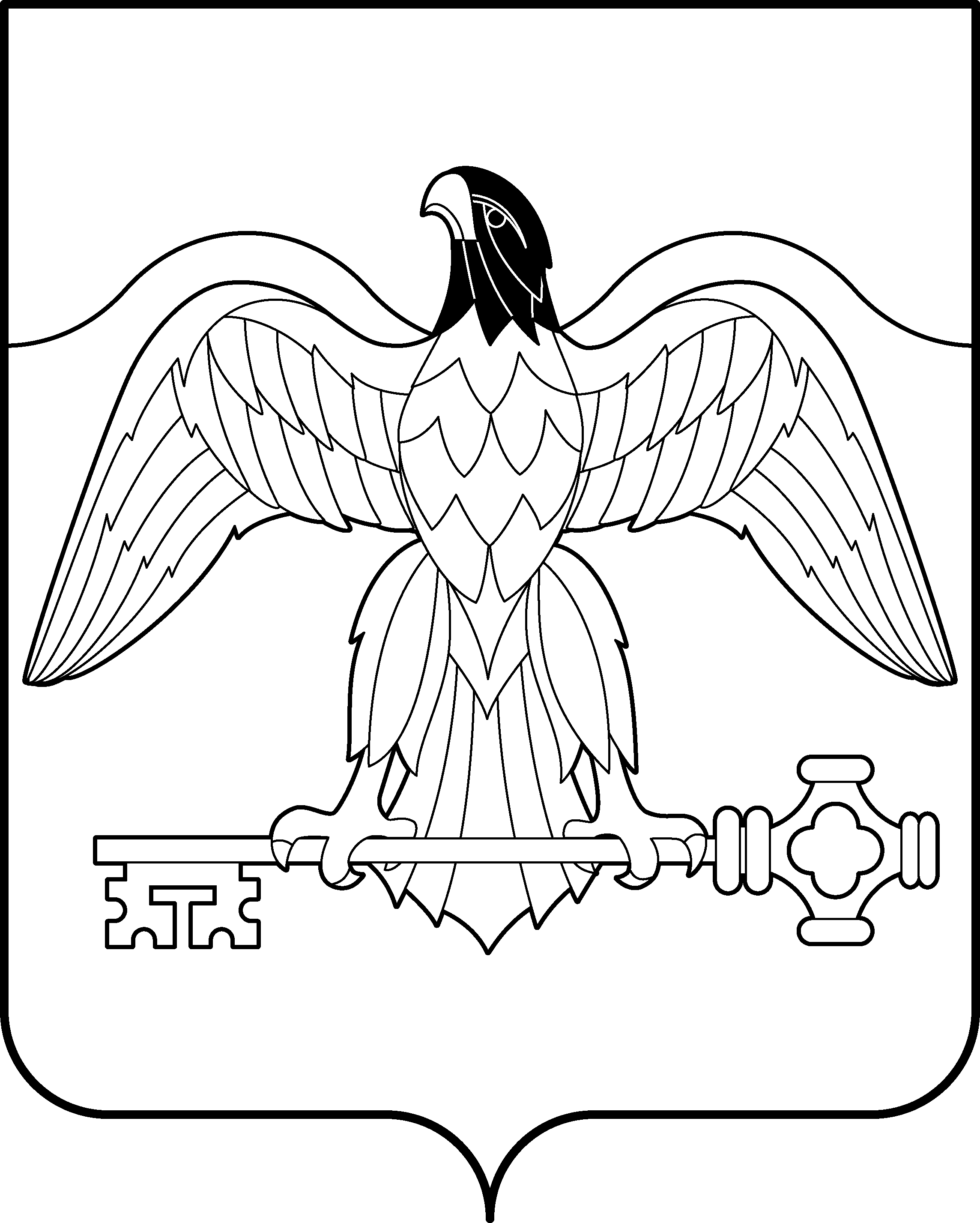 СОБРАНИЕ ДЕПУТАТОВКАРАБАШСКОГО ГОРОДСКОГО ОКРУГАЧЕЛЯБИНСКОЙ ОБЛАСТИРЕШЕНИЕот «18 »  декабря  2020 года	                                                                         №  43О бюджете Карабашского				городского округа на 2021 год  и  на	      плановый период 2022 и 2023 годов		     В соответствии с Бюджетным кодексом Российской Федерации, Положением о бюджетном процессе в Карабашском городском округе, утвержденным решением Собрания депутатов Карабашского городского округа от 26.03.2015г. № 660 «Об утверждении положения о бюджетном процессе в Карабашском городском округе», рассмотрев проект бюджета Карабашского городского округа на 2021 год и на плановый период 2022 и 2023 годов, руководствуясь Уставом Карабашского городского округа,Собрание депутатов Карабашского городского округа РЕШАЕТ:1. Утвердить основные характеристики местного бюджета на 2021 год:1) прогнозируемый общий объем доходов местного бюджета в сумме 789 727,3 тыс. рублей, в том числе безвозмездные поступления от других бюджетов бюджетной системы Российской Федерации в сумме 643 304,2 тыс. рублей;2) общий объем расходов местного бюджета в сумме   797 659,1 тыс. рублей;3) объем дефицита местного бюджета в сумме 7 931,8 тыс. рублей.2. Утвердить основные характеристики местного бюджета на плановый период 2022 и 2023 годов:1) прогнозируемый общий объем доходов местного бюджета на 2022 год в сумме 790 615,2 тыс. рублей, в том числе безвозмездные поступления от других бюджетов бюджетной системы Российской Федерации в сумме 648 500,2 тыс. рублей, и на 2023 год в сумме 787 218,1 тыс. рублей, в том числе безвозмездные поступления от других бюджетов бюджетной системы Российской Федерации в сумме 637 955,4 тыс. рублей;2) общий объем расходов местного бюджета на 2022 год в сумме 785 615,2 тыс. рублей, в том числе условно утвержденные расходы в сумме 5 771,8 тыс. рублей  и на 2023  год в сумме 782 218,1 тыс. рублей, в том числе условно утвержденные расходы в сумме 11 786,8  тыс. рублей.3) объем профицита местного бюджета на 2022 год в сумме 5000,0 тыс. рублей и на 2023 год в сумме 5 000,0 тыс. рублей.3. Утвердить нормативы отчислений в местный бюджет городского округа на 2021 год и на плановый период 2022 и 2023 годов согласно приложению 1.4. Учесть в местном бюджете на 2021 год доходы местного бюджета согласно приложению 2.5. Учесть в местном бюджете на плановый период  2022 и 2023 годов  доходы местного бюджета согласно приложению 3.6. Утвердить перечень главных администраторов доходов местного бюджета согласно приложению 4.7. Утвердить перечень главных администраторов источников финансирования дефицита местного бюджета согласно приложению 5.8. Утвердить общий объем бюджетных ассигнований на исполнение публичных нормативных обязательств   на:2021 год в сумме 91 955,3 тыс. рублей;2022 год в сумме  94 883,2 тыс. рублей;2023 год в сумме  100 151,9 тыс. рублей.9. Утвердить:1) распределение бюджетных ассигнований по целевым статьям (муниципальным программам Карабашского городского округа и непрограммным направлениям деятельности), группам видов расходов, разделам и подразделам классификации расходов бюджетов бюджетной системы Российской Федерации (далее - классификация расходов бюджетов) на 2021 год и на  плановый  период 2022 и 2023 годов  согласно приложению 6;        2) ведомственную структуру расходов местного бюджета на 2021 год и на плановый период 2022 и 2023 годов согласно приложению 7;        3) распределение бюджетных ассигнований по разделам и подразделам классификации расходов бюджетов на 2021 год и плановый период  2022 и 2023 годов согласно приложению 8;10. В соответствии с пунктом 8 статьи 217 Бюджетного кодекса установить следующие дополнительные основания для внесения изменений в показатели сводной бюджетной росписи без внесения изменений в решение о бюджете на основании распоряжений Администрации Карабашского городского округа:1) изменение бюджетной классификации Российской Федерации, в том числе для отражения межбюджетных трансфертов из областного  бюджета;2) перераспределение администрацией Карабашского городского округа  бюджетных ассигнований, предусмотренных по разделам «Общегосударственные вопросы», «Национальная безопасность и правоохранительная деятельность», «Национальная экономика», «Жилищно-коммунальное хозяйство», «Охрана окружающей среды», «Образование», «Культура, кинематография», «Здравоохранение», «Социальная политика», «Физическая культура и спорт», «Средства массовой информации» между кодами классификации расходов бюджетов и (или) между главными распорядителями средств местного бюджета;3) перераспределение бюджетных ассигнований, предусмотренных главному распорядителю средств местного бюджета на финансовое обеспечение реализации муниципальной программы Карабашского городского округа, в сумме до трехсот тысяч рублей между кодами классификации расходов бюджетов;4) поступление в доход местного бюджета средств, полученных  муниципальными казенными учреждениями в качестве добровольных пожертвований;5) в случае поступления распоряжения Правительства Челябинской области о направлении средств в виде дотации на поддержку мер по обеспечению сбалансированности.11. В случае поступления в ходе исполнения доходной части местного бюджета дополнительных доходов сверх сумм, установленных пунктом 1 настоящего решения, поступившие дополнительные доходы направляются главой городского округа.12. Установить, что бюджетные ассигнования, предусмотренные на оплату труда работников учреждений культуры и учреждений дополнительного образования Карабашского городского округа,  ежеквартально корректируются исходя из фактической численности  отдельных категорий работников, определенных Указом Президента Российской Федерации от 7 мая 2012 г. №597  «О мероприятиях по реализации государственной социальной политики».13. Установить, что нормативные правовые акты Карабашского городского округа не обеспеченные источниками финансирования в местном бюджете на 2021 год и плановом периоде 2022 и 2023 годов, не  подлежат исполнению в 2021 году.В случае если расходы на реализацию нормативного правового акта городского округа частично (не в полной мере) обеспечены источниками финансирования в местном бюджете, такой нормативный правовой акт городского округа применяется в пределах средств, предусмотренных в местном бюджете на 2021 год и плановый период 2022 и 2023 годов.В случае если нормативные правовые акты городского округа устанавливают расходные обязательства, исполнение которых не предусмотрено решением                «О бюджете Карабашского городского округа на 2021 год и на плановый период 2022 и 2023 годов», применяется решение «О бюджете Карабашского городского округа на 2021 год и на плановый период 2022  и 2023 годов».Нормативные правовые акты органов местного самоуправления Карабашского городского округа, влекущие дополнительные расходы местного бюджета на 2021 год и плановый период 2022 и 2023 годов, а также сокращающие доходную базу, применяются только при наличии соответствующих источников дополнительных поступлений в местный бюджет на 2021 год  и плановый период 2022 и 2023 годов и (или) сокращении расходов по конкретным статьям местного бюджета на 2021  год  и плановый период 2022 и 2023 годов с внесением соответствующих изменений в настоящее решение.14. Установить, что заключение и оплата учреждениями договоров, исполнение которых осуществляется за счет средств местного бюджета, производится в пределах доведенных им бюджетных ассигнований и лимитов бюджетных обязательств.Принятие в текущем финансовом году учреждениями обязательств, вытекающих из договоров, исполнение которых осуществляются за счет средств местного бюджета, сверх доведенных до них бюджетных ассигнований и лимитов бюджетных обязательств на соответствующий финансовый год, не подлежат оплате за счет средств местного бюджета на текущий финансовый год. 15. Установить, что средства местного бюджета для финансирования полномочий Российской Федерации и Челябинской области, переданных органам местного самоуправления Карабашского городского округа, сверх сумм, поступающих из областного бюджета в виде субвенций, могут использоваться в пределах средств, предусмотренных настоящим решением. 16. Глава городского округа вправе в 2021 году принимать решения об осуществлении муниципальных заимствований для частичного покрытия дефицита местного бюджета и (или) погашения долговых обязательств Карабашского городского округа, в том числе решения о привлечении в местный бюджет бюджетных кредитов из областного бюджета в случаях, предусмотренных областными законами и иными нормативными правовыми актами Челябинской области. Решения, предусмотренные абзацем первым настоящего пункта, принимается главой городского округа в соответствии с Программой муниципальных внутренних заимствований на 2021 год и с учетом верхнего предела муниципального внутреннего долга, установленного пунктом 21 настоящего решения. 17. Установить, что доведение лимитов бюджетных обязательств на 2021 год и финансирование расходов в 2021 году осуществляются с учетом их следующей приоритетности:1) оплата труда и начисления на оплату труда;2) исполнение  публичных  нормативных  обязательств;3) ликвидация последствий чрезвычайных ситуаций;4) предоставление мер социальной поддержки отдельным категориям граждан;5) оплата коммунальных услуг и услуг связи, арендной платы за пользование помещениями, арендуемыми муниципальными казенными учреждениями;6) уплата муниципальными казенными учреждениями налогов и сборов в бюджеты бюджетной системы Российской Федерации.Доведение лимитов бюджетных обязательств на 2021 год осуществляется:ежеквартально в размере одной четвертой годового объема бюджетных ассигнований на:1) предоставление субсидий муниципальным бюджетным и автономным учреждениям на финансовое обеспечение выполнения ими муниципальных заданий;2) приобретение продуктов питания и оплата услуг по организации питания, приобретение медикаментов.Доведение лимитов бюджетных обязательств на 2021 год осуществляется в соответствии с распоряжениями главы Карабашского городского округа:на предоставление субсидий муниципальным бюджетным и автономным учреждениям на финансовое обеспечение выполнения ими муниципальных заданий свыше одной четвертой годового объема указанных субсидий в квартал и на иные цели;по иным направлениям расходов, не указанных в пунктах 1-6 настоящей части.В случае доведения лимитов бюджетных обязательств в соответствии с распоряжениями главы Карабашского городского округа свыше одной четвертой годового объема бюджетных ассигнований доведение ежеквартальных лимитов бюджетных обязательств осуществляется без учета доведенных лимитов бюджетных обязательств в соответствии с распоряжениями главы Карабашского городского округа.  При этом общий объем доведенных лимитов бюджетных обязательств не должен превышать годовой объем бюджетных ассигнований.В случае увеличения в течение финансового года объема бюджетных ассигнований доведение лимитов бюджетных обязательств по дополнительно выделенным бюджетным ассигнованиям осуществляется в каждом последующем квартале равными долями.Доведение лимитов бюджетных обязательств на плановый период 2022 года осуществляется в соответствии с распоряжениями главы Карабашского городского округа на осуществление закупок товаров, работ, услуг для обеспечения муниципальных нужд в размере, не превышающем объема предусмотренных настоящим Решением на плановый период 2022 года бюджетных ассигнований.18. Установить, что не использованные по состоянию на 1 января 2021 года остатки межбюджетных трансфертов, предоставленных из областного бюджета местным бюджетам в форме субвенций, субсидий и иных межбюджетных трансфертов, имеющих целевое назначение, подлежат возврату в областной бюджет в течение первых пятнадцати рабочих дней 2021 года.19. Установить, что средства в объеме остатков субсидий, предоставленных в 2020 году муниципальным бюджетным и автономным учреждениям на финансовое обеспечение выполнения муниципальных заданий на оказание муниципальных услуг (выполнение работ), образовавшихся в связи с не достижением установленных муниципальным заданием показателей, характеризующих объем муниципальных услуг (работ), подлежат возврату в местный бюджет. 20. Субсидии юридическим лицам (за исключением субсидий муниципальным бюджетным учреждениям), индивидуальным предпринимателям, а также физическим лицам – производителям товаров, работ, услуг (за исключением субсидий, указанных в пункте 6-8  статьи 78 Бюджетного кодекса Российской Федерации) предоставляются в случаях, установленных настоящим решением, если возможность их предоставления предусмотрена в структуре расходов местного бюджета, в иных нормативных правовых актах органов местного самоуправления Карабашского городского округа, муниципальных программах, и в порядке, установленном администрацией  городского округа. 21. Установить верхний предел муниципального внутреннего долга:- на 1 января 2022 года в сумме 18 516,3 тыс. рублей, в том числе предельный объем обязательств по муниципальным гарантиям в сумме – 0 тыс. рублей;- на 1 января 2023 года в сумме 13 516,3 тыс. рублей, в том числе предельный объем обязательств по муниципальным гарантиям в сумме – 0 тыс. рублей;- на 1 января 2024 года в сумме 8 516,3 тыс. рублей, в том числе предельный объем обязательств по муниципальным гарантиям в сумме – 0 тыс. рублей;Установить предельный объем муниципального  долга на 2021 год в сумме 18 516,3 тыс. рублей, на 2022 год в сумме 13 516,3 тыс. рублей и на 2021 год в сумме 8 516,3 тыс. рублей.Установить предельный объем расходов на обслуживание муниципального долга на 2021 год в сумме 1 567,5  тыс. рублей, на 2022 год в сумме  1 567,5 тыс. рублей и на 2022 год в сумме 1 567,5 тыс. рублей.Установить предельный объем муниципальных заимствований, направляемых на погашение долговых обязательств Карабашского городского округа,  на 2021 год в сумме   18 516,3 тыс. рублей, на 2022 год в сумме 0,0 тыс. рублей, на 2023 год в сумме 0 тыс. рублей. 22. Утвердить программу муниципальных гарантий на 2021 год согласно приложению 9 и программу муниципальных гарантий на плановый период  2022 и 2023 годов согласно приложению 10.Утвердить программу муниципальных внутренних  заимствований на 2021 год согласно приложению 11 и программу муниципальных внутренних заимствований на плановый период 2022 и 2023 годов согласно приложению 12. 23. Утвердить источники внутреннего финансирования дефицита местного бюджета на 2021 год согласно приложению 13 и источники внутреннего финансирования дефицита местного бюджета на плановый  период 2022 и 2023 годов согласно приложению 14.24. Утвердить программу предоставления бюджетных кредитов на 2021 год согласно приложению 15 и программу предоставления бюджетных кредитов на плановый период 2022 и 2023 годов согласно приложению 16. 25. Установить, что предоставление другим бюджетам бюджетной системы Российской Федерации в 2021 году  и в плановом периоде 2022 и 2023 годов межбюджетных трансфертов из местного бюджета не планируется.26. Настоящее решение вступает в силу с момента его опубликования и распространяет свое действие на правоотношения, возникшие с 1 января 2021 года. 27. Опубликовать настоящее решение в средствах массовой информации и разместить на официальном сайте администрации Карабашского городского округа http://www.karabash-go.ru в сети «Интернет».Председатель  Собрания депутатов	                 Глава КарабашскогоКарабашского городского округа                     городского округа__________________  Д.С. Шуткин		        ______________  О.Г. БудановНормативы
отчислений доходов в бюджет городского округа на 2021 годи на плановый период 2022 и 2023 годовДоходы местного бюджета на 2021 год(тыс. рублей)Доходы местного бюджета на плановый период 2022 и 2023 год.(тыс. рублей)Перечень главных администраторов доходов бюджета Карабашского городского округаПримечание: 	* Администрирование данных поступлений осуществляется с применением кодов подвидов доходов, предусмотренных приказом Министерства финансов Российской Федерации от 8 июня 2018 года  № 132н (с изм. и доп. от 04.09.2019г.) «О порядке формирования и применения кодов бюджетной классификации Российской Федерации их структуре и принципах назначения», приказом Минфина России от 06.06.2019г. № 85-н ««О порядке формирования и применения кодов бюджетной классификации Российской Федерации их структуре и принципах назначения»** Главными администраторами доходов бюджета городского округа по группе доходов «2 00000 00 – безвозмездные поступления» являются уполномоченные органы местного самоуправления и иные учреждения бюджетной сферы:в части дотаций – Управление финансов администрации Карабашского городского округа;в части субсидий, субвенций, иных безвозмездных поступлений – органы местного самоуправления Карабашского городского округа и иные учреждения бюджетной сферы Карабашского городского округа, уполномоченные в соответствии с законодательством РФ, Челябинской области и Карабашского городского округа на использование указанных денежных средств;в части возврата прочих остатков субсидий, субвенций и иных межбюджетных трансфертов, имеющих целевое назначение прошлых лет – органы местного самоуправления Карабашского городского округа и иные учреждения бюджетной сферы Карабашского городского округа, получившие субсидии, субвенции или иные межбюджетные трансферты в соответствии с решением о бюджете Карабашского городского округа.	*** Администрирование данных поступлений осуществляется как органами государственной власти Челябинской области, так и органами местного самоуправления Карабашского городского округа и иными бюджетными учреждениями Карабашского городского округа.           **** Администрирование данных поступлений осуществляется с применением кодов подвидов доходов, предусмотренных приказом Управления финансов администрации Карабашского городского округа от 15.12.2015г. № 40.Приложение 5к решению Собрания депутатов Карабашского городского округа                          «О бюджете Карабашского                                                                              городского округа на 2021 год и на плановый период 2022 и  2023 годов»от «18» декабря 2020 года № 43Перечень главных администраторов источников финансирования  дефицита  местного бюджета(тыс. рублей)Программа муниципальных гарантий на 2021 год      Программа муниципальных гарантий на 2021 год не планируется.Программа муниципальных гарантий на плановый период 2022 и 2023 годов      Программа муниципальных гарантий на плановый период 2022 и 2023 годов не планируется.ПрограммаМуниципальных внутренних заимствований на 2021 год(тыс. рублей)ПрограммаМуниципальных внутренних заимствований на плановый период 2022 и 2023 годы(тыс. рублей)Источники внутреннего финансирования дефицитаместного бюджета на 2021 годтыс. рублейИсточники внутреннего финансирования дефицитаместного бюджета на плановый период 2022 и 2023 годовтыс. рублейПрограммапредоставления бюджетных кредитов на 2021 год - предоставление бюджетных кредитов в 2021 году не планируется.Программа предоставления бюджетных кредитов на плановый период 2022 и 2023 годов - предоставление бюджетных кредитов на плановый период 2022 и 2023 годов не планируется.Приложение 1к решению Собрания депутатов Карабашского городского округа                 «О бюджете Карабашского                                                                              городского округа на 2021 год и  плановый период 2022 и  2023 годов» от « 18 »  декабря  2020 года   № 43Наименование доходаНорматив отчислений, %В части погашения задолженности и перерасчетов по отмененным налогам, сборам и иным обязательным платежамЗемельный налог (по обязательствам, возникшим до 1 января 2006 года), мобилизуемый на территориях городских округов100Целевые сборы с граждан и предприятий, учреждений, организаций на содержание милиции, на благоустройство территорий, на нужды образования и другие цели, мобилизуемые на территориях городских округов100Прочие местные налоги и сборы, мобилизуемые на территориях городских округов100В части от использования имущества, находящегося в государственной и муниципальной собственностиПлата, поступившая в рамках договора за предоставление права на размещение и эксплуатацию нестационарного торгового объекта, установку и эксплуатацию рекламных конструкций на землях или земельных участках, находящихся в собственности городских округов, и на землях или земельных участках, государственная собственность на которые не разграничена100В части доходов от оказания платных услуг (работ) и компенсации затрат государстваДоходы от оказания информационных услуг органами местного самоуправления городских округов, казенными учреждениями городских округов100Плата за оказание услуг по присоединению объектов дорожного сервиса к автомобильным дорогам общего пользования местного значения, зачисляемая в бюджеты городских округов100Прочие доходы от оказания платных услуг (работ) получателями средств бюджетов городских округов100Доходы, поступающие в порядке возмещения расходов, понесенных в связи с эксплуатацией имущества городских округов100Прочие доходы от компенсации затрат бюджетов городских округов100В части административных платежей и сборовПлатежи, взимаемые органами местного самоуправления (организациями) городских округов за выполнение определенных функций100В части штрафов, санкций, возмещения ущербаПлатежи, в целях возмещения убытков, причиненных уклонением от заключения с муниципальным органом городского округа (муниципальным казенным учреждением) муниципального контракта, а также иные денежные средства, подлежащие зачислению в бюджет городского округа  за нарушение законодательства Российской Федерации о контрактной системе в сфере закупок товаров, работ, услуг для обеспечения государственных и муниципальных нужд (за исключением муниципального контракта, финансируемого за счет средств муниципального дорожного фонда)100Платежи в целях возмещения убытков, причиненных уклонением от заключения с муниципальным органом городского округа (муниципальным казенным учреждением) муниципального контракта, финансируемого за счет средств муниципального дорожного фонда, а также иные денежные средства, подлежащие зачислению в бюджет городского округа за нарушение законодательства Российской Федерации о контрактной системе в сфере закупок товаров, работ, услуг для обеспечения государственных и муниципальных нужд100Денежные взыскания, налагаемые в возмещении ущерба, причиненного в результате незаконного или нецелевого использования бюджетных средств (в части бюджетов городских округов)100Доходы от возмещения ущерба при возникновении страховых случаев по обязательному страхованию гражданской ответственности, когда выгодоприобретателями выступают получатели средств бюджетов городских округов100Доходы от возмещения ущерба при возникновении иных страховых случаев, когда выгодоприобретателями выступают получатели средств бюджетов городских округов100Поступления сумм в возмещение вреда, причиняемого автомобильным дорогам местного значения транспортными средствами, осуществляющими перевозки тяжеловесных и (или) крупногабаритных грузов, зачисляемые в бюджеты городских округов100В части прочих неналоговых доходовНевыясненные поступления, зачисляемые в бюджеты городских округов100Прочие неналоговые доходы бюджетов городских округов100Средства самообложения граждан, зачисляемые в бюджеты городских округов100Инициативные платежи, зачисляемые в бюджеты городских округов100В части безвозмездных поступлений от других бюджетов бюджетной системы Российской ФедерацииДотации бюджетам городских округов100Субсидии бюджетам городских округов100Субвенции бюджетам городских округов100Иные межбюджетные трансферты, передаваемые бюджетам городских округов100Прочие безвозмездные поступления в бюджеты городских округов100В части безвозмездных поступлений от государственных (муниципальных) организацийБезвозмездные поступления от государственных (муниципальных) организаций в бюджеты городских округов100В части безвозмездных поступлений от негосударственных организацийБезвозмездные поступления  от негосударственных организаций в бюджеты городских округов100Доходы от прочих безвозмездных поступленийПрочие безвозмездные поступления в бюджеты городских округов100В части перечислений для осуществления возврата (зачета) излишне уплаченных или излишне взысканных сумм налогов, сборов и иных платежей, а также сумм процентов за несвоевременное осуществление такого возврата и процентов, начисленных на излишне взысканные суммыПеречисления из бюджетов городских округов (в бюджеты городских округов) для осуществления возврата (зачета) излишне уплаченных или излишне взысканных сумм налогов, сборов и иных платежей, а также сумм процентов за несвоевременное осуществление такого возврата и процентов, начисленных на излишне взысканные суммы100В части доходов бюджетов бюджетной системы Российской Федерации от возврата бюджетами бюджетной системы Российской Федерации и организациями остатков субсидий, субвенций и иных межбюджетных трансфертов, имеющих целевое назначение, прошлых летДоходы бюджетов городских округов от возврата бюджетами бюджетной системы Российской Федерации остатков субсидий, субвенций и иных межбюджетных трансфертов, имеющих целевое назначение, прошлых лет100Доходы бюджетов городских округов от возврата организациями остатков субсидий прошлых лет100В части возврата прочих остатков субсидий, субвенций и иных межбюджетных трансфертов, имеющих целевое назначение, прошлых лет из бюджетов городских округовВозврат остатков субсидий, субвенций и иных межбюджетных трансфертов, имеющих целевое назначение, прошлых лет из бюджетов городских округов100Приложение 2 к решению Собрания депутатов Карабашского     городского округа«О бюджете Карабашского                                                                              городского округа на 2021 год и  на плановый период 2022 и  2023 годов»от « 18 »  декабря  2020 года   № 43Код бюджетнойклассификацииРоссийской ФедерацииНаименование доходовСумма123000 1 00 00000 00 0000 000 Налоговые и неналоговые доходы145 623,1000 1 01 02000 01 0000 110 Налог на доходы физических лиц90 267,5000 1 03 00000 00 0000 000 Налоги на товары (работы, услуги), реализуемые на территории российской федерации6 701,8000 1 03 02000 01 0000 110 Акцизы по подакцизным товарам (продукции), производимым на территории Российской Федерации6 701,8000 1 05 00000 00 0000 000 Налоги на совокупный доход5 538,3000 1 05 01000 00 0000 110Налог, взимаемый в связи с применением упрощенной системы налогообложения5 309,7000 1 05 0200 02 0000 110Единый налог на вмененный доход для отдельных видов деятельности200,5000 1 050400 02 0000 110Налог взимаемый в связи с применением патентной системы налогообложения28,1000 1 06 00000 00 0000 000 Налоги на имущество7 161,7000 1 06 01000 00 0000 110 Налог на имущество физических лиц861,7000 1 06 06000 00 0000 110 Земельный налог6300,0000 1 08 00000 00 0000 000 Государственная пошлина1 858,3000 1 11 00000 00 0000 000 Доходы от использования имущества, находящегося в государственной и муниципальной собственности14 362,8000 1 12 00000 00 0000 000 Платежи при пользовании природными ресурсами2 054,8000 1 13 00000 00 0000 000 Доходы от оказания платных услуг и компенсации затрат государства12 556,9000 1 14 00000 00 0000 000 Доходы от продажи материальных и нематериальных активов4 389,5000 1 16 00000 00 0000 000Штрафы, санкции, возмещение ущерба591,5000 1 17 0500 00 0000 180Прочие неналоговые доходы140,0000 2 00 00000 00 0000 000 Безвозмездные поступления644 104,2000 2 02 00000 00 0000 000 Безвозмездные поступления от других бюджетов бюджетной системы российской федерации643 304,2000 2 02 10000 00 0000 150Дотации бюджетам бюджетной системы Российской Федерации101 184,2000 2 02 15001 04 0000 150 Дотации бюджетам городских округов на выравнивание бюджетной обеспеченности из бюджета субъекта Российской Федерации25 006,0  000  2 02 15009 04 0000 150Дотации на частичную компенсацию дополнительных расходов на повышение оплаты труда работников бюджетной сферы и иные цели бюджетам муниципальных районов (городских округов, городских округов с внутригородским делением)76 178,2000 2 02 20000 00 0000 150Субсидии бюджетам бюджетной системы Российской Федерации (межбюджетные субсидии)262 576,1000 2 02 20041 00 0000 150Субсидии бюджетам на строительство, модернизацию, ремонт и содержание автомобильных дорог общего пользования, в том числе дорог в поселениях (за исключением автомобильных дорог федерального значения)43 429,30002 02 20079 04 0000 150Субсидии бюджетам городских округов на переселение граждан из жилищного фонда, признанного непригодным для проживания, и (или) жилищного фонда с высоким уровнем износа (более 70 процентов)97 385,0000 2 02 25555 04 0000 150Субсидии бюджетам городских округов на поддержку государственных программ субъектов Российской Федерации и муниципальных программ формирования современной городской среды2 930,5000 2 02 25210 04 0000 150Субсидии бюджетам городских округов на внедрение целевой модели цифровой образовательной среды в общеобразовательных организациях и профессиональных образовательных организациях6 078,7000 2 02 25304 04 0000 150Субсидии на организацию бесплатного горячего питания обучающихся, получающих начальное общее образование в государственных и муниципальных образовательных организациях 1 242,6000 2 02 27112 04 0000 150Субсидии бюджетам городских округов на софинансирование капитальных вложений в объекты муниципальной собственности 80 000,0000 2 02 29999 04 0000 150 Прочие субсидии бюджетам городских округов31 510,0       000 2 02 30000 00 0000 150Субвенции бюджетам бюджетной системы Российской Федерации279 415,9000 2 02 30013 04 0000 150Субвенции бюджетам городских округов на обеспечение мер социальной поддержки реабилитированных лиц и лиц, признанных пострадавшими от политических репрессий542,3000 2 02 30022 04 0000 150Субвенции бюджетам городских округов на предоставление гражданам субсидий на оплату жилого помещения и коммунальных услуг28 378,5000 2 02 30024 04 0000 150Субвенции бюджетам городских округов на выполнение передаваемых полномочий субъектов Российской Федерации209 821,7000 2 02 30027 04 0000 150Субвенции бюджетам городских округов на содержание ребенка в семье опекуна и приемной семье, а также вознаграждение, причитающееся приемному родителю4 489,3000 2 02 30029 04 0000 150Субвенции бюджетам городских округов на компенсацию части платы, взимаемой с родителей (законных представителей) за присмотр и уход за детьми, посещающими образовательные организации, реализующие образовательные программы дошкольного образования2 724,3000 2 02 35082 04 0000 150 Субвенции бюджетам городских округов на предоставление жилых помещений детям-сиротам и детям, оставшимся без попечения родителей, лицам из их числа по договорам найма специализированных жилых помещений1 353,9000 2 02 35118 04 0000 150 Субвенции бюджетам городских округов на осуществление первичного воинского учета на территориях, где отсутствуют военные комиссариаты453,2000 2 02 35120 04 0000 150 Субвенции бюджетам городских округов на осуществление полномочий по составлению (изменению) списков кандидатов в присяжные заседатели федеральных судов общей юрисдикции в Российской Федерации3,2000 2 02 35137 04 0000 150 Субвенции бюджетам городских округов на осуществление переданных полномочий Российской Федерации по предоставлению отдельных мер социальной поддержки граждан, подвергшихся воздействию радиации231,3000 2 02 35220 04 0000 150 Субвенции бюджетам городских округов на осуществление переданного полномочия Российской Федерации по осуществлению ежегодной денежной выплаты лицам, награжденным нагрудным знаком «Почетный донор России»922,8000 2 02 35250 04 0000 150 Субвенции бюджетам городских округов на оплату жилищно-коммунальных услуг отдельным категориям граждан18 484,4000 2 02 35280 04 0000 150 Субвенции бюджетам городских округов на выплату инвалидам компенсаций страховых премий по договорам обязательного страхования гражданской ответственности владельцев транспортных средств6,3000 2 02 35380 04 0000 150 Субвенции бюджетам городских округов на выплату государственных пособий лицам, не подлежащим обязательному социальному страхованию на случай временной нетрудоспособности и в связи с материнством, и лицам, уволенным в связи с ликвидацией организаций (прекращением деятельности, полномочий физическими лицами)8 652,7000 2 02 35462 04 0000 150Субвенции бюджетам городских округов на компенсацию отдельным категориям граждан оплаты взноса на капитальный ремонт общего имущества в многоквартирном доме 1 943,8000 2 02 35930 04 0000 150Субвенции бюджетам городских округов на государственную регистрацию актов гражданского состояния1 345,6000 2 02 39999 04 0000 150Прочие субвенции бюджетам городских округов62,6000 2 02 40000 04 0000 150Иные межбюджетные трансферты128,0000 2 02 49999 04 0000 150 Прочие межбюджетные трансферты, передаваемые бюджетам городских округов128,0000 2 07 00000 00 0000 150 Прочие безвозмездные поступления в бюджеты городских округов800,0000 2 07 04050 04 0000 150 Прочие безвозмездные поступления в бюджеты городских округов800,0Всего доходовВсего доходов789 727,3Приложение 3к Решению Собрания депутатов Карабашского городского округа «О бюджете Карабашского                                                                              городского округа на 2021 год и  на плановый период 2022 и  2023 годов»от « 18 »  декабря  2020 года   № 43Код бюджетнойклассификацииРоссийской ФедерацииНаименование доходов2022 год2023 год1234000 1 00 00000 00 0000 000 Налоговые и неналоговые доходы142 115,0149 262,7000 1 01 02000 01 0000 110 Налог на доходы физических лиц90 318,597 092,8000 1 03 00000 00 0000 000 Налоги на товары (работы, услуги), реализуемые на территории российской федерации7 088,57 201,1000 1 03 02000 01 0000 110 Акцизы по подакцизным товарам (продукции), производимым на территории Российской Федерации7 088,57 201,1000 1 05 00000 00 0000 000 Налоги на совокупный доход5 364,85 504,0000 1 05 01000 00 0000 110Налог, взимаемый в связи с применением упрощенной системы налогообложения5 307,45 458,2000 1 05 0200 02 0000 110Единый налог на вмененный доход для отдельных видов деятельности28,616,5000 1 050400 02 0000 110Налог взимаемый в связи с применением патентной системы налогообложения28,829,3000 1 06 00000 00 0000 000 Налоги на имущество6 928,76 930,5000 1 06 01000 00 0000 110 Налог на имущество физических лиц878,7880,5000 1 06 06000 00 0000 110 Земельный налог6 050,06 050,0000 1 08 00000 00 0000 000 Государственная пошлина1 904,71 939,0000 1 11 00000 00 0000 000 Доходы от использования имущества, находящегося в государственной и муниципальной собственности13 694,813 694,8000 1 12 00000 00 0000 000 Платежи при пользовании природными ресурсами2 137,02 222,5000 1 13 00000 00 0000 000 Доходы от оказания платных услуг и компенсации затрат государства12 556,912 556,9000 1 14 00000 00 0000 000 Доходы от продажи материальных и нематериальных активов1 389,61 389,6000 1 16 00000 00 0000 000Штрафы, санкции, возмещение ущерба591,5591,5000 1 17 0500 00 0000 180Прочие неналоговые доходы140,0140,0000 2 00 00000 00 0000 000 Безвозмездные поступления648 500,2637 955,4000 2 02 00000 00 0000 000 Безвозмездные поступления от других бюджетов бюджетной системы российской федерации648 500,2637 955,4000 2 02 10000 00 0000 150Дотации бюджетам бюджетной системы Российской Федерации88 756,286 474,2000 2 02 15001 04 0000 150 Дотации бюджетам городских округов на выравнивание бюджетной обеспеченности из бюджета субъекта Российской Федерации12 578,010 296,0000  2 02 15009 04 0000 150Дотации на частичную компенсацию дополнительных расходов на повышение оплаты труда работников бюджетной сферы и иные цели бюджетам муниципальных районов (городских округов, городских округов с внутригородским делением)76 178,276 178,2000 2 02 20000 00 0000 150Субсидии бюджетам бюджетной системы Российской Федерации (межбюджетные субсидии)270 948,4259 948,5000 2 02 20041 00 0000 150Субсидии бюджетам на строительство, модернизацию, ремонт и содержание автомобильных дорог общего пользования, в том числе дорог в поселениях (за исключением автомобильных дорог федерального значения)11 207,010 980,5000 2 02 25555 04 0000 150 Субсидии бюджетам городских округов на поддержку государственных программ субъектов Российской Федерации и муниципальных программ формирования современной городской среды 3 941,63 941,6000 2 02 25169 04 0000 150Субсидии местным бюджетам на создание (обновление) материально-технической базы для реализации основных и дополнительных общеобразовательных программ цифрового и гуманитарного профилей в общеобразовательных организациях, расположенных в сельской местности и малых городах1 006,20,0000 2 02 25243 04 0000 150Субсидия местным бюджетам на строительство и реконструкцию (модернизацию) объектов питьевого водоснабжения83 445,070 000,0000 2 02 25304 04 0000 150Субсидии на организацию бесплатного горячего питания обучающихся, получающих начальное общее образование в государственных и муниципальных образовательных организациях262,9262,9000 2 02 27112 04 0000 150Субсидии бюджетам городских округов на софинансирование капитальных вложений в объекты муниципальной собственности76 782,240 000,0000 2 02 27233 04 0000 150Субсидии местным бюджетам на создание центров культурного развития в городах с числом жителей до 300 тыс. человек.44 350,089 100,0000 2 02 29999 04 0000 150 Прочие субсидии бюджетам городских округов49 953,545 663,5    000 2 02 30000 00 0000 150Субвенции бюджетам бюджетной системы Российской Федерации286 295,6291 432,7000 2 02 30013 04 0000 150Субвенции бюджетам городских округов на обеспечение мер социальной поддержки реабилитированных лиц и лиц, признанных пострадавшими от политических репрессий563,4585,4000 2 02 30022 04 0000 150Субвенции бюджетам городских округов на предоставление гражданам субсидий на оплату жилого помещения и коммунальных услуг31 823,335 857,9000 2 02 30024 04 0000 150 Субвенции бюджетам городских округов на выполнение передаваемых полномочий субъектов Российской Федерации212 675,3213 851,3000 2 02 30027 04 0000 150Субвенции бюджетам городских округов на содержание ребенка в семье опекуна и приемной семье, а также вознаграждение, причитающееся приемному родителю4 548,24 601,9000 2 02 30029 04 0000 150Субвенции бюджетам городских округов на компенсацию части платы, взимаемой с родителей (законных представителей) за присмотр и уход за детьми, посещающими образовательные организации, реализующие образовательные программы дошкольного образования2 724,32 724,3000 2 02 35082 04 0000 150 Субвенции бюджетам городских округов на предоставление жилых помещений детям-сиротам и детям, оставшимся без попечения родителей, лицам из их числа по договорам найма специализированных жилых помещений1 353,91 353,9000 2 02 35118 04 0000 150 Субвенции бюджетам городских округов на осуществление первичного воинского учета на территориях, где отсутствуют военные комиссариаты457,7474,9000 2 02 35120 04 0000 150 Субвенции бюджетам городских округов на осуществление полномочий по составлению (изменению) списков кандидатов в присяжные заседатели федеральных судов общей юрисдикции в Российской Федерации19,21,3000 2 02 35137 04 0000 150 Субвенции бюджетам городских округов на осуществление переданных полномочий Российской Федерации по предоставлению отдельных мер социальной поддержки граждан, подвергшихся воздействию радиации231,3231,3000 2 02 35220 04 0000 150 Субвенции бюджетам городских округов на осуществление переданного полномочия Российской Федерации по осуществлению ежегодной денежной выплаты лицам, награжденным нагрудным знаком «Почетный донор России»959,7998,1000 2 02 35250 04 0000 150 Субвенции бюджетам городских округов на оплату жилищно-коммунальных услуг отдельным категориям граждан18 478,818 478,8000 2 02 35280 04 0000 150 Субвенции бюджетам городских округов на выплату инвалидам компенсаций страховых премий по договорам обязательного страхования гражданской ответственности владельцев транспортных средств6,36,3000 2 02 35380 04 0000 150 Субвенции бюджетам городских округов на выплату государственных пособий лицам, не подлежащим обязательному социальному страхованию на случай временной нетрудоспособности и в связи с материнством, и лицам, уволенным в связи с ликвидацией организаций (прекращением деятельности, полномочий физическими лицами)8 970,78 924,1000 2 02 35462 04 0000 150Субвенции бюджетам городских округов на компенсацию отдельным категориям граждан оплаты взноса на капитальный ремонт общего имущества в многоквартирном доме2 034,32 147,3000 2 02 35930 04 0000 150Субвенции бюджетам городских округов на государственную регистрацию актов гражданского состояния1 386,61 133,3000 2 02 39999 04 0000 150Прочие субвенции бюджетам городских округов62,662,6000 2 02 40000 04 0000 150Иные межбюджетные трансферты2 500,0100,0000 2 02 45453 04 0000 150Межбюджетные трансферты местным бюджетам на создание виртуальных концертных залов2 500,00,0000 2 02 49999 04 0000 150 Прочие межбюджетные трансферты, передаваемые бюджетам городских округов0,0100,0Всего доходовВсего доходов790 615,2787 218,1Приложение 4к Решению Собрания депутатов Карабашского городского округа                          «О бюджете Карабашского                                                                              городского округа на 2021 год и на плановый период 2022 и  2023 годов»от « 18 »  декабря  2020 года   № 43Код бюджетной классификации Российской ФедерацииКод бюджетной классификации Российской ФедерацииНаименование главного администратора доходов бюджета городского округа, кода бюджетной классификации Российской ФедерацииГлавногоадмини-страторадоходовдоходов бюджета городского округаНаименование главного администратора доходов бюджета городского округа, кода бюджетной классификации Российской Федерации123006Министерство дорожного хозяйства и транспорта Челябинской области 0061 16 10123 01 0000 140Доходы от денежных взысканий (штрафов), поступающие в счет погашения задолженности, образовавшейся до 1 января 2021 года, подлежащие зачислению в бюджет  муниципального образования по нормативах, действовавшим в 2020 году007Контрольно-счетная палата Челябинской области0071 16 01152 01 0000 140Административные штрафы, установленные Главой 15 Кодекса Российской Федерации об административных правонарушениях, за административные правонарушения в области финансов, налогов и сборов, страхования, рынка ценных бумаг (за исключением штрафов, указанных в пункте 6 статьи 46 Бюджетного кодекса Российской Федерации), налагаемые должностными лицами органов исполнительной власти субъектов Российской Федерации, учреждениями субъектов Российской Федерации0071 16 01153 01 0000 140Административные штрафы, установленные Главой 15 Кодекса Российской Федерации об административных правонарушениях, за административные правонарушения в области финансов, налогов и сборов, страхования, рынка ценных бумаг (за исключением штрафов, указанных в пункте 6 статьи 46 Бюджетного кодекса Российской Федерации), налагаемые мировыми судьями, комиссиями по делам несовершеннолетних и защите их прав0071 16 01154 01 0000 140Административные штрафы, установленные Главой 15 Кодекса Российской Федерации об административных правонарушениях, за административные правонарушения в области финансов, налогов и сборов, страхования, рынка ценных бумаг (за исключением штрафов, указанных в пункте 6 статьи 46 Бюджетного кодекса Российской Федерации), выявленные должностными лицами органов муниципального контроля0071 16 01157 01 0000 140Административные штрафы, установленные Главой 15 Кодекса Российской Федерации об административных правонарушениях, за административные правонарушения в области финансов, связанные с нецелевым использованием бюджетных средств, невозвратом либо несвоевременным возвратом бюджетного кредита, не перечислением либо несвоевременным перечислением платы за пользование бюджетным кредитом, нарушением условий   предоставления бюджетного кредита, нарушением порядка и (или) условий предоставления (расходования) межбюджетных трансфертов, нарушением условий предоставления бюджетных инвестиций, субсидий юридическим лицам, индивидуальным предпринимателям и физическим лицам, подлежащие зачислению в бюджет муниципального образования0071 16 01193 01 0000 140Административные штрафы, установленные Главой 19 Кодекса Российской Федерации об административных правонарушениях, за административные правонарушения против порядка управления, налагаемые мировыми судьями, комиссиями по делам несовершеннолетних и защите их прав0071 16 10123 01 0000 140Доходы от денежных взысканий (штрафов), поступающие в счет погашения задолженности, образовавшейся до 1 января 2021 года, подлежащие зачислению в бюджет муниципального образования по нормативам, действовавшим в 2020 году0071 16 18040 04 0000 140Денежные взыскания (штрафы) за нарушение бюджетного законодательства (в части бюджетов городских округов)008Министерство сельского хозяйства Челябинской области0081 16 07090 04 0000 140Иные штрафы, неустойки, пени, уплаченные в соответствии с законом или договором в случае неисполнения или ненадлежащего исполнения обязательств перед муниципальным органом, (муниципальным казенным учреждением) городского округа0081 16 10081 04 0000 140Платежи в целях возмещения ущерба при расторжении муниципального контракта, заключенного с муниципальным органом городского округа (муниципальным казенным учреждением), в связи с односторонним отказом исполнителя (подрядчика) от его исполнения (за исключением муниципального контракта, финансируемого за счет средств муниципального дорожного фонда)0081 16 10082 04 0000 140Платежи в целях возмещения ущерба при расторжении муниципального контракта, финансируемого за счет средств муниципального дорожного фонда городского округа, в связи с односторонним отказом исполнителя (подрядчика) от его исполнения0081 16 01143 01 0000 140Административные штрафы, установленные Главой 14 Кодекса Российской Федерации об административных правонарушениях, за административные правонарушения  в области предпринимательской деятельности и деятельности саморегулируемых организаций, налагаемые мировыми судьями, комиссиями по делам несовершеннолетних и защите их прав 0081 16 01193 01 0000 140Административные штрафы, установленные Главой 19  Кодекса Российской Федерации  об административных правонарушениях, за административные правонарушения против порядка управления, налагаемые мировыми судьями, комиссиями по делам несовершеннолетних и защите их прав0081 16 01333 01 0000 140Административные штрафы, установленные Главой 20 Кодекса Российской Федерации об административных правонарушениях, за административные правонарушения, посягающие на общественный порядок и общественную безопасность, налагаемые мировыми судьями, комиссиями по делам несовершеннолетних и защите их прав0081 16 10123 01 0000 140Доходы от денежных взысканий (штрафов), поступающие в счет погашения задолженности, образовавшейся до 1 января 2021 года. Подлежащие зачислению в бюджет муниципального образования по нормативам, действовавшим в 2020 году0081 16 90040 04 0000 140Прочие поступления от денежных взысканий (штрафов) и иных сумм в возмещение ущерба, зачисляемые в бюджеты городских округов009Министерство экологии Челябинской области0091 16 10123 01 0000 140Доходы от денежных взысканий (штрафов), поступающие в счет погашения задолженности, образовавшейся до 1 января 2021 года, подлежащие зачислению в бюджет муниципального образования по нормативам, действовавшим в 2020 году0091 16 25020 01 0000 140Денежные взыскания (штрафы) за нарушение законодательства Российской Федерации об особо охраняемых природных территориях0091 16 25030 01 0000 140Денежные взыскания (штрафы) за нарушение законодательства Российской Федерации об охране и использовании животного мира0091 16 25040 01 0000 140Денежные взыскания (штрафы) за нарушение законодательства об экологической экспертизе0091 16 11050 01 0000 140Платежи по искам о возмещении вреда, причиненного окружающей среде, а  также платежи, уплачиваемые при добровольном возмещении вреда, причиненного окружающей среде) за исключением вреда, причиненного окружающей среде на особо охраняемых природных территориях), подлежащие зачислению в бюджет муниципального образования0091 16 01073 01 0000 140Административные штрафы, установленные Главой 7 Кодекса Российской Федерации об административных правонарушениях, за административные правонарушения в области охраны собственности, налагаемые мировыми судьями, комиссиями по делам несовершеннолетних и защите их прав0091 16 01074 01 0000 140Административные штрафы, установленные Главой 7 Кодекса Российской Федерации об административных правонарушениях, за административные правонарушения в области охраны собственности, выявленные должностными лицами органов муниципального контроля0091 16 01083 01 0000 140Административные штрафы, установленные Главой 8 Кодекса Российской Федерации об административных правонарушениях, за административные правонарушения в области охраны окружающей среды и природопользования, налагаемые мировыми судьями, комиссиями по делам несовершеннолетних и защите их прав0091 16 01084 01 0000 140Административные штрафы, установленные Главой 8 Кодекса Российской Федерации об административных правонарушениях, за административные правонарушения в области охраны окружающей среды и природопользования, выявленные должностными лицами органов муниципального контроля0091 16 01083 01 0000 140Административные штрафы, установленные Главой 8 Кодекса Российской Федерации об административных правонарушениях, за административные правонарушения в области охраны окружающей среды и природопользования, налагаемые мировыми судьями, комиссиями по делам несовершеннолетних и защите их прав0091 16 01084 01 0000 140Административные штрафы, установленные Главой 8 Кодекса Российской Федерации об административных правонарушениях, за административные правонарушения в области охраны окружающей среды и природопользования, выявленные должностными лицами органов муниципального контроля0091 16 01082 01 0000 140Административные штрафы, установленные Главой 8 Кодекса Российской Федерации об административных правонарушениях, за административные правонарушения в области охраны окружающей среды и природопользования, налагаемые должностными лицами органов исполнительной власти субъектов Российской Федерации, учреждениями субъектов Российской Федерации0091 16 01083 01 0000 140Административные штрафы, установленные Главой 8 Кодекса Российской Федерации об административных правонарушениях, за административные правонарушения в области охраны окружающей среды и природопользования, налагаемые мировыми судьями, комиссиями по делам несовершеннолетних и защите их прав0091 16 01084 01 0000 140Административные штрафы, установленные Главой 8 Кодекса Российской Федерации об административных правонарушениях, за административные правонарушения в области охраны окружающей среды и природопользования, выявленные должностными лицами органов муниципального контроля0091 16 11030 01 0000 140Платежи по искам о возмещении вреда, причиненного окружающей среде, а также платежи, уплачиваемые при добровольном возмещении вреда, причиненного окружающей среде на особо охраняемых природных территориях местного значения0091 16 07090 04 0000 140Иные штрафы, неустойки, пени, уплаченные в соответствии с законом или договором в случае неисполнения или ненадлежащего исполнения обязательств перед муниципальным органом, (муниципальным казенным учреждением) городского округа0091 16 10081 04 0000 140Платежи в целях возмещения ущерба при расторжении муниципального контракта, заключенного с муниципальным органом городского округа (муниципальным казенным учреждением), в связи с односторонним отказом исполнителя (подрядчика) от его исполнения (за исключением муниципального контракта, финансируемого за счет средств муниципального дорожного фонда)0091 16 10082 04 0000 140Платежи в целях возмещения ущерба при расторжении муниципального контракта, финансируемого за счет средств муниципального дорожного фонда городского округа, в связи с односторонним отказом исполнителя (подрядчика) от его исполнения011Министерство строительства и инфраструктуры Челябинской области0111 16 01193 01 0000 140Административные штрафы, установленные Главой 19 Кодекса Российской Федерации об административных правонарушениях, за административные правонарушения против порядка управления, налагаемые мировыми судьями, комиссиями по делам несовершеннолетних и защите их прав 0111 16 01203 01 0000 140Административные штрафы, установленные Главой 20 Кодекса Российской Федерации об административных правонарушениях, за административные правонарушения посягающие на общественный порядок и общественную безопасность, налагаемые мировыми судьями, комиссиями по делам несовершеннолетних и защите их прав0111 16 10123 01 0000 140Доходы от денежных взысканий (штрафов), поступающие в счет погашения задолженности, образовавшейся до 1 января 2021 года, подлежащие зачислению в бюджет муниципального образования по нормативам, действовавшим в 2020 году0111 16 07090 04 0000 140Иные штрафы, неустойки, пени, уплаченные в соответствии с законом или договором в случае неисполнения или ненадлежащего исполнения обязательств перед муниципальным органом, (муниципальным казенным учреждением) городского округа0111 16 10081 04 0000 140Платежи в целях возмещения ущерба при расторжении муниципального контракта, заключенного с муниципальным органом городского округа (муниципальным казенным учреждением),  в связи с односторонним отказом исполнителя (подрядчика) от его исполнения (за исключением муниципального контракта, финансируемого за счет средств муниципального дорожного фонда)0111 16 10082 04 0000 140Платежи в целях возмещения ущерба при расторжении муниципального контракта, финансируемого за счет средств муниципального дорожного фонда городского округа, в связи с односторонним отказом исполнителя (подрядчика) от его исполнения012Министерство образования и науки Челябинской области0121 16 01053 01 0000 140Административные штрафы, установленные Главой 5 Кодекса Российской Федерации об административных правонарушениях, за административные правонарушения, посягающие на права граждан, налагаемые мировыми судьями, комиссиями по делам несовершеннолетних и защите их прав0121 16 01063 01 0000 140Административные штрафы, установленные Главой 6 Кодекса Российской Федерации  об административных правонарушениях, за административные правонарушения,  посягающие на здоровье, санитарно-эпидемиологическое благополучие населения и общественную нравственность, налагаемые мировыми судьями, комиссиями по делам несовершеннолетних и защите их прав0121 16 01073 01 0000 140Административные штрафы, установленные Главой 7 Кодекса Российской Федерации об административных правонарушениях, за административные правонарушения в области охраны собственности, налагаемые мировыми судьями, комиссиями по делам несовершеннолетних и защите их прав0121 16 01113 01 0000 140Административные штрафы, установленные Главой 11 Кодекса Российской Федерации об административных правонарушениях, за административные правонарушения на транспорте, налагаемые мировыми судьями, комиссиями по делам несовершеннолетних и защите их прав0121 16 01133 01 0000 140Административные штрафы, установленные Главой 13 Российской Федерации об административных правонарушениях, за административные правонарушения в области связи и информации, налагаемые мировыми судьями, комиссиями по делам несовершеннолетних и защите их прав0121 16 01143 01 0000 140Административные штрафы, установленные Главой 14  Кодекса Российской Федерации об административных правонарушениях, за административные правонарушения  в области предпринимательской деятельности и деятельности саморегулируемых организаций, налагаемые мировыми судьями, комиссиями по делам несовершеннолетних и защите их прав 0121 16 01183 01 0000 140Административные штрафы, установленные Главой 18 Кодекса Российской Федерации об административных правонарушениях, за административные правонарушения в области защиты государственной границы Российской Федерации и обеспечения режима пребывания  иностранных граждан или лиц без гражданства на территории Российской Федерации, налагаемые мировыми судьями, комиссиями по делам несовершеннолетних и защите их прав0121 16 01193 01 0000 140Административные штрафы, установленные Главой 19 Кодекса Российской Федерации  об административных правонарушениях, за административные правонарушения  против порядка управления, налагаемые мировыми судьями, комиссиями по делам несовершеннолетних и защите их прав0121 16 01203 01 0000 140Административные штрафы, установленные Главой 20 Кодекса Российской Федерации об административных правонарушениях, за административные правонарушения, посягающие на общественный порядок и общественную безопасность, налагаемые мировыми судьями, комиссиями по делам несовершеннолетних и защите их прав016Министерство здравоохранения Челябинской области0161 16 07090 04 0000 140Иные штрафы, неустойки, пени, уплаченные в соответствии с законом или договором в случае неисполнения или ненадлежащего исполнения обязательств перед муниципальным органом, (муниципальным казенным учреждением) городского округа018Государственный комитет по делам архивов Челябинской области  0181 16 01133 01 0000 140 Административные штрафы, установленные Главой 13 Российской Федерации об административных правонарушениях, за административные правонарушения в области связи и информации, налагаемые мировыми судьями, комиссиями по делам несовершеннолетних и защите их прав0181 16 01193 01 0000 140Административные штрафы, установленные главой 19 Кодекса Российской Федерации об административных правонарушениях, за административные правонарушения против порядка управления, налагаемые мировыми судьями, комиссиями по делам несовершеннолетних и защите их прав019Министерство имущества и природных ресурсов Челябинской области0191 16 01073 01 0000 140Административные штрафы, установленные Главой 7 Кодекса Российской Федерации об административных правонарушениях, за административные правонарушения в области охраны собственности, налагаемые мировыми судьями, комиссиями по делам несовершеннолетних и защите их прав0191 16 01074 01 0000 140Административные штрафы, установленные Главой 7 Кодекса Российской Федерации об административных правонарушениях, за административные правонарушения в области охраны собственности, выявленные должностными лицами органов муниципального контроля024Главное управление юстиции Челябинской области 0241 16 01053 01 0000 140 Административные штрафы, установленные Главой 5 Кодекса Российской Федерации об административных правонарушениях, за административные правонарушения, посягающие на права граждан, налагаемые мировыми судьями, комиссиями по делам несовершеннолетних и защите их прав0241 16 01063 01 0000 140Административные штрафы, установленные Главой 6 Кодекса Российской Федерации об административных правонарушениях, за административное правонарушения, посягающие на здоровье, санитарно-эпидемиологическое благополучие населения и общественную нравственность, налагаемые мировыми судьями, комиссиями  по делам несовершеннолетних и защите их прав0241 16 01073 01 0000 140Административные штрафы, установленные Главой 7 Кодекса Российской Федерации об административных правонарушениях, за административные правонарушения в области охраны собственности, налагаемые мировыми судьями, комиссиями по делам несовершеннолетних и защите их прав0241 16 01083 01 0000 140 Административные штрафы, установленные Главой 8 Кодекса Российской Федерации об административных правонарушениях, за административные правонарушения в области охраны окружающей среды и природопользования, налагаемые мировыми судьями, комиссиями по делам несовершеннолетних и защите их прав0241 16 01093 01 0000 140Административные штрафы, установленные Главой 9 Кодекса Российской Федерации об административных правонарушениях, за административные правонарушения в промышленности, строительстве и энергетике, налагаемые мировыми судьями, комиссиями по делам несовершеннолетних и защите их прав0241 16 01103 01 0000 140Административные штрафы, установленные Главой 10 Кодекса Российской Федерации об административных правонарушениях, за административные правонарушения в сельском хозяйстве, ветеринарии и мелиорации земель, налагаемые мировыми судьями, комиссиями по делам несовершеннолетних и защите  их прав0241 16 01113 01 0000 140Административные штрафы, установленные Главой 11 Кодекса Российской Федерации об административных правонарушениях, за административные правонарушения на транспорте, налагаемые мировыми судьями, комиссиями по делам несовершеннолетних и защите их прав0241 16 01133 01 0000 140Административные штрафы, установленные Главой 13 Кодекса Российской Федерации об административных правонарушениях, за административные правонарушения в области связи и информации, налагаемые мировыми судьями, комиссиями по делам несовершеннолетних и защите их прав0241 16 01143 01 0000 140Административные штрафы, установленные Главой 14 Кодекса Российской Федерации об административных правонарушениях, за административные правонарушения в области предпринимательской деятельности и деятельность и саморегулируемых организаций, налагаемые мировыми судьями, комиссиями по делам несовершеннолетних и защите их прав0241 16 01153 01 0000 140Административные штрафы, установленные Главой 15 Кодекса Российской Федерации об административных правонарушениях, за административные правонарушения в области финансов, налогов  и сборов, страхования, рынка ценных бумаг (за исключением штрафов, указанных в пункте 6 статьи 46 Бюджетного кодекса Российской Федерации), налагаемые мировыми судьями, комиссиями по делам несовершеннолетних и защите их прав0241 16 01163 01 0000 140Административные штрафы,  установленные Главой 16 Кодекса Российской Федерации об административных правонарушениях, за административные правонарушения в области таможенного дела (нарушение таможенных правил), налагаемые мировыми судьями, комиссиями по делам несовершеннолетних  защите их прав 0241 1 6 01173 01 0000 140Административные штрафы, установленные Главой 17 Кодекса  Российской Федерации об административных правонарушениях, за административные правонарушения, посягающие на институты государственной власти, налагаемые мировыми судьями, комиссиями по делам несовершеннолетних и защите их прав0241 1 6 01183 01 0000 140Административные штрафы, установленные Главой 18 Кодекса Российской Федерации об административных правонарушениях, за административные правонарушения в области защиты государственной границы Российской Федерации и обеспечения режима пребывания иностранных граждан или лиц без гражданства на территории Российской Федерации, налагаемые мировыми судьями, комиссиями по делам несовершеннолетних и защите их прав0241 16 01193 01 0000 140Административные штрафы, установленные Главой 19 Кодекса Российской Федерации об административных правонарушениях, за административные правонарушения против порядка управления, налагаемые мировыми судьями, комиссиями по делам несовершеннолетних и защите их прав0241 16 01203 01 0000 140Административные штрафы, установленные Главой 20 Кодекса Российской Федерации  об административных правонарушениях, за административные правонарушения, посягающие на общественный порядок  и общественную безопасность, налагаемые мировыми судьями, комиссиями по делам несовершеннолетних и защите их прав0241 16 01213 01 0000 140Административные штрафы, установленные Главой 21 Кодекса Российской Федерации об административных правонарушениях, за административные правонарушения в области воинского учета, налагаемые мировыми судьями, комиссиями по делам несовершеннолетних и защите их прав032Главное управление по труду и занятости населения Челябинской области0321 16 01053 01 0000 140Административные штрафы, установленные Главой 5 Кодекса Российской Федерации об административных правонарушениях, за административные правонарушения, посягающие на права граждан, налагаемые мировыми судьями, комиссиями по делам несовершеннолетних и защите их прав0321 16 01133 01 0000 140Административные штрафы, установленные Главой 13 Кодекса Российской Федерации об административных правонарушениях, за административные правонарушения в области связи и информации, налагаемые мировыми судьями, комиссиями по делам несовершеннолетних и защите их прав0321 16 01193 01 0000 140Административные штрафы, установленные Главой 19 Кодекса Российской Федерации об административных правонарушениях, за административные правонарушения против порядка управления, налагаемые мировыми судьями, комиссиями по делам несовершеннолетних и защите их прав0321 16 10123 01 0000 140Доходы от денежных взысканий (штрафов), поступающие в счет погашения задолженности, образовавшейся до 1 января 2021 года, подлежащие в бюджет муниципального образования по нормативам, действовавшим в 2020 году033Главное управление лесами Челябинской области 0331 16 01083 01 0000 140Административные штрафы, установленные Главой 8 Кодекса Российской Федерации об административных правонарушениях, за административные правонарушения в области охраны окружающей среды и природопользования, налагаемые мировыми судьями, комиссиями по делам несовершеннолетних и защите их прав0331 16 01193 01 0000 140Административные штрафы, установленные Главой 19 Кодекса Российской Федерации об административных правонарушениях, за административные правонарушения против порядка управления, налагаемые мировыми судьями, комиссиями по делам несовершеннолетних и защите их прав0331 16 01203 01 0000 140Административные штрафы, установленные Главой 20 Кодекса Российской Федерации об административных правонарушениях, за административные правонарушения,  посягающие на общественный порядок и общественную безопасность, налагаемые мировыми судьями, комиссиями по делам несовершеннолетних и защите их прав0331 16 11050 01 0000 140Платежи по искам о возмещении вреда, причиненного окружающей среде, а также платежи, уплачиваемые при добровольном возмещении вреда, причиненного окружающей среде (за исключением вреда, причиненного окружающей среде на особо охраняемых природных территориях), подлежащие зачислению в бюджет муниципального образования034Главное контрольное управление Челябинской области0341 16 01153 01 0000 140Административные штрафы, установленные Главой 15 Кодекса Российской Федерации об административных правонарушениях, за административные правонарушения в области финансов, налогов и сборов, страхования, рынка ценных бумаг (за исключением штрафов, указанных в пункте 6 статьи 46 Бюджетного кодекса Российской Федерации), налагаемые мировыми судьями, комиссиями по делам несовершеннолетних и защите их прав0341 16 01074 01 0000 140Административные штрафы, установленные Главой 7 Кодекса Российской Федерации об административных правонарушениях, за административные правонарушения в области охраны собственности, выявленные должностными лицами органов муниципального контроля0341 16 01073 01 0000 140Административные штрафы, установленные Главой 7 Кодекса Российской Федерации об административных правонарушениях, за административные правонарушения в области охраны собственности, налагаемые мировыми судьями, комиссиями по делам несовершеннолетних и защите их прав0341 16 01153 01 0000 14Административные штрафы, установленные Главой 15 Кодекса Российской Федерации об административных правонарушениях, за административные правонарушения в области финансов, налогов и сборов, страхования рынка ценных бумаг (исключением штрафов, указанных в пункте 6 статьи 46 Бюджетного кодекса Российской Федерации), налагаемые мировыми судьями, комиссиями по делам несовершеннолетних и защите их прав0341 16 01193 01 0000 140Административные штрафы, установленные Главой 19 Кодекса Российской Федерации об административных правонарушениях, за административные правонарушения против порядка управления, налагаемые мировыми судьями, комиссиями по делам несовершеннолетних и защите их прав0341 16 01203 01 0000 140Административные штрафы, установленные Главой 20 Кодекса Российской Федерации об административных правонарушениях, за административные правонарушения, посягающие на общественный порядок и общественную безопасность, налагаемые мировыми судьями, комиссиями по делам несовершеннолетних и защите их прав0341 16 10123 01 0000 140Доходы от денежных  взысканий (штрафов), поступающие в счет погашения задолженности, образовавшейся до 1 января  2021 года, подлежащие зачислению в бюджет муниципального  образования по нормативам, действовавшим в 2020 году037Избирательная комиссия Челябинской области 0371 16 10123 01 0000 140Доходы от денежных взысканий (штрафов), поступающие в счет погашения задолженности, образовавшейся до 1 января 2021 года, подлежащие зачислению в бюджет муниципального образования по нормативам, действовавшим в 2020 году 048Управление Федеральной службы по надзору в сфере природопользования по Челябинской области0481 12 01010 01 0000 120*Плата за выбросы загрязняющих веществ в атмосферный воздух стационарными объектами0481 12 01041 01 0000 120*Плата за размещение отходов производства0481 12 01030 01 0000 120*Плата за сбросы загрязняющих веществ в водные объекты 0481 12 01042 01 0000 120*Плата за размещение твёрдых коммунальных отходов062Министерство общественной безопасности Челябинской области0621 16 10123 01 0000 140Доходы от денежных взысканий (штрафов), поступающие в счет погашения задолженности, образовавшейся до 1 января 2021 года, подлежащие зачислению 076Федеральное агентство по рыболовству0761 16 11030 01 0000 140*Платежи по искам о возмещении вреда, причиненного окружающей среде, а также платежи, уплачиваемые при добровольном возмещении вреда, причиненного окружающей среде на особо охраняемых природных территориях местного значения078Главное управление  «Государственная жилищная инспекция Челябинской области»0781 16 01703 01 0000 140Административные штрафы, установленные Главой 7 Кодекса Российской Федерации об административных правонарушениях, за административные правонарушения в области охраны собственности,  налагаемые мировыми судьями, комиссиями по делам несовершеннолетних и защите их прав0781 16 01093 01 0000 140Административные штрафы, установленные Главой 9 Кодекса Российской Федерации об административных правонарушениях, за административные правонарушения в промышленности, строительстве и энергетике, налагаемые мировыми судьями, комиссиями по делам несовершеннолетних и защите их прав0781 16 01133 01 0000 140Административные штрафы, установленные Главой 13 Кодекса Российской Федерации об административных правонарушениях, за административные правонарушения в области связи и информации, налагаемые мировыми судьями, комиссиями по делам несовершеннолетних и защите их прав 0781 16 01143 01 0000 140Административные штрафы, установленные Главой 14 Кодекса Российской Федерации об административных правонарушениях, за административные правонарушения в области  предпринимательской деятельности и деятельности  саморегулируемой организаций, налагаемые мировыми судьями, комиссиями по делам несовершеннолетних и защите их прав0781 16 01193 01 0000 140Административные штрафы, установленные Главой 19 Кодекса Российской Федерации об административных правонарушениях, за административные правонарушения против порядка управления, налагаемые мировыми судьями, комиссиями по делам несовершеннолетних и защите их прав0781 16 01203 01 0000 140Административные штрафы, установленные главой 20 Кодекса Российской Федерации об административных правонарушениях, за административные правонарушения, посягающие на общественный порядок и общественную безопасность, налагаемые мировыми судьями, комиссиями по делам несовершеннолетних и защите их прав0781 16 10123 01 0000 140Доходы от денежных взысканий (штрафов), поступающие в счет погашения задолженности, образовавшейся до 1 января 2021 года, подлежащие зачислению в бюджет муниципального образования по нормативам, действовавшим в 2020 году098Министерство промышленности, новых технологий и природных ресурсов Челябинской области 0981 16 01193 01 0000 140Административные штрафы, установленные Главой  19 Кодекса Российской Федерации об административных правонарушениях, за административные правонарушения против порядка управления, налагаемые мировыми судьями, комиссиями по делам несовершеннолетних и защите их прав 0981 16 01203 01 0000 140Административные штрафы, установленные Главой 20 Кодекса Российской Федерации об административных правонарушениях, за административные правонарушения, посягающие на общественный порядок и общественную безопасность, налагаемые мировыми судьями, комиссиями по делам несовершеннолетних и защите их прав0981 16 10123 01 0000 140Доходы от денежных взысканий (штрафов), поступающие в счет погашения задолженности, образовавшейся до 1 января 2021 года, подлежащие зачислению в бюджет муниципального образования по нормативам, действовавшим в 2020 году 100Управление Федерального казначейства по Челябинской области1001 03 02230 01 0000 110Доходы от уплаты акцизов на дизельное топливо, подлежащие распределению между бюджетами субъектов Российской Федерации и местными бюджетами с учетом установленных дифференцированных нормативов отчислений в местные бюджеты1001 03 02240 01 0000 110Доходы от уплаты акцизов на моторные масла для дизельных и (или) карбюраторных (инжекторных) двигателей, подлежащие распределению между бюджетами субъектов Российской Федерации и местными бюджетами с учетом установленных дифференцированных нормативов отчислений в местные бюджеты1001 03 02250 01 0000 110Доходы от уплаты акцизов на автомобильный бензин, подлежащие распределению между бюджетами субъектов Российской Федерации и местными бюджетами с учетом установленных дифференцированных нормативов отчислений в местные бюджеты1001 03 02260 01 0000 110Доходы от уплаты акцизов на прямогонный бензин, подлежащие распределению между бюджетами субъектов Российской Федерации и местными бюджетами с учетом установленных дифференцированных нормативов отчислений в местные бюджеты122Контрольно-счетная палата Карабашского городского округа – контрольный орган Карабашского городского округа1221 13 02994 04 0000 130Прочие доходы от компенсации затрат  бюджетов городских округов1221 16 01154 01 0000 140Административные штрафы, установленные Главой 15 Кодекса Российской Федерации об административных правонарушениях, за административные правонарушения в области финансов, налогов и сборов, страхования, рынка ценных бумаг (за исключением штрафов, указанных в пункте 6 статьи 46 Бюджетного кодекса Российской Федерации), выявленные должностными лицами органов муниципального контроля1221 16 07090 04 0000 140Иные штрафы, неустойки, пени, уплаченные в соответствии с законом или договором в случае неисполнения или ненадлежащего исполнения обязательств перед муниципальным органом, (муниципальным казенным учреждением) городского округа1221 17 01040 04 0000 180Невыясненные поступления, зачисляемые в бюджеты городских округов123Собрание депутатов Карабашского городского округа1231 16 10031 04 0000 140Возмещение ущерба при возникновении страховых случаев, когда выгодоприобретателями выступают получатели средств бюджета городского округа124Администрация Карабашского городского округа1241 08 07150 01 0000 110****Государственная пошлина за выдачу разрешения на установку рекламной конструкции1241 08 07173 01 0000 110****Государственная пошлина за выдачу органом местного самоуправления городского округа специального разрешения на движение по автомобильным дорогам транспортных средств, осуществляющих перевозки опасных, тяжеловесных и (или) крупногабаритных грузов, зачисляемая в бюджеты городских округов1241 11 05012 04 0000 120Доходы, получаемые в виде арендой платы за земельные участки, государственная собственность на которые не разграничена и которые расположены в границах городских округов, а также средства от продажи права на заключение договоров аренды указанных земельных участков1241 11 05024 04 0000 120Доходы, получаемые в виде арендной платы, а также средства от продажи права на заключение договоров аренды за земли, находящиеся в собственности городских округов (за исключением земельных участков муниципальных бюджетных и автономных учреждений)1241 11 05034 04 0000 120Доходы от сдачи в аренду имущества, находящегося в оперативном управлении органов управления городских округов и созданных ими учреждений (за исключением имущества муниципальных бюджетных и автономных учреждений)1241 11 05074 04 0000 120Доходы от сдачи в аренду имущества, составляющего казну городских округов (за исключением земельных участков)1241 11 07014 04 0000 120Доходы от перечисления части прибыли, остающейся после уплаты налогов и иных обязательных платежей муниципальных унитарных предприятий, созданных городскими округами1241 11 08040 04 0000 120Средства, получаемые от передачи имущества, находящегося с собственности городских округов (за исключением имущества муниципальных бюджетных и автономных учреждений, а также имущества муниципальных унитарных предприятий, в том числе казенных), в залог, в доверительное управление1241 11 09034 04 0000 120Доходы от эксплуатации и использования имущества автомобильных дорог, находящихся в собственности городских округов1241 11 09044 04 0000 120Прочие поступления от использования имущества, находящегося в собственности городских округов (за исключением имущества муниципальных бюджетных и автономных учреждений, а также имущества муниципальных унитарных предприятий, в том числе казенных)1241 13 01994 04 0000 130Прочие доходы от оказания платных услуг (работ) получателями средств бюджетов городских округов1241 13 02064 04 0000 130Доходы, поступающие в порядке возмещения расходов, понесенных в связи с эксплуатацией  имущества городских округов1241 13 02994 04 0000 130Прочие доходы от компенсации затрат  бюджетов городских округов 1241 14 01040 04 0000 410Доходы от продажи квартир, находящихся в собственности городских округов 1241 14 02042 04 0000 410Доходы от реализации имущества, находящегося в оперативном управлении учреждений, находящихся в ведении органов управления городских округов (за исключением имущества муниципальных бюджетных и автономных учреждений), в части реализации основных средств по указанному имуществу1241 14 02042 04 0000 440Доходы от реализации имущества, находящегося в оперативном управлении учреждений, находящихся в ведении органов управления городских округов (за исключением имущества муниципальных бюджетных и автономных учреждений), в части реализации материальных запасов по указанному имуществу1241 14 02043 04 0000 410Доходы от реализации иного имущества, находящегося в собственности  городских округов (за исключением имущества муниципальных бюджетных и автономных учреждений, а также имущества муниципальных унитарных предприятий, в том числе казенных), в части реализации основных средств по указанному имуществу1241 14 02043 04 0000 440Доходы от реализации иного имущества, находящегося в собственности  городских округов (за исключением имущества муниципальных бюджетных и автономных учреждений, а также имущества муниципальных унитарных предприятий, в том числе казенных), в части реализации материальных запасов по указанному имуществу124 1 14 03040 04 0000 410Средства от распоряжения и реализации выморочного имущества, обращенного в собственность городских округов (в части реализации основных средств по указанному имуществу)1241 14 03040 04 0000 440Средства от распоряжения и реализации выморочного имущества, обращенного в собственность городских округов (в части реализации материальных запасов по указанному имуществу)1241 14 04040 04 0000 420Доходы от продажи нематериальных активов, находящихся в собственности городских округов1241 14 06012 04 0000 430Доходы от продажи земельных участков, государственная собственность на которые не разграничена и которые расположены в границах городских округов1241 14 06024 04 0000 430Доходы от продажи земельных участков, находящихся в собственности городских округов (за исключением земельных участков муниципальных бюджетных и автономных учреждений)1241 15 02040 04 0000 140Платежи, взимаемые органами местного самоуправления (организациями)  городских округов за выполнение определенных функций1241 16 10031 04 0000 140Возмещение ущерба при возникновении страховых случаев, когда выгодоприобретателями выступают получатели средств бюджета городского округа1241 16 07090 04 0000 140Иные штрафы, неустойки, пени, уплаченные в соответствии с законом или договором в случае неисполнения или ненадлежащего исполнения обязательств перед муниципальным органом, (муниципальным казенным учреждением) городского округа1241 16 10081 04 0000 140Платежи в целях возмещения ущерба при расторжении муниципального контракта, заключенного с муниципальным органом городского округа (муниципальным казенным учреждением), в связи с односторонним отказом исполнителя (подрядчика) от его исполнения (за исключением муниципального контракта, финансируемого за счет средств муниципального дорожного фонда)1241 16 10082 04 0000 140Платежи в целях возмещения ущерба при расторжении муниципального контракта, финансируемого за счет средств муниципального дорожного фонда городского округа, в связи с односторонним отказом исполнителя (подрядчика) от его исполнения1241 17 01040 04 0000 180Невыясненные поступления, зачисляемые в бюджеты городских округов1241 17 05040 04 0000 180Прочие неналоговые доходы бюджетов городских округов 1242 02 20041 04 0000 150Субсидии бюджетам городских округов на строительство, модернизацию, ремонт и содержание автомобильных дорог общего пользования, в том числе дорог в поселениях (за исключением автомобильных дорог федерального значения)1242 02 20079 04 0000 150Субсидии бюджетам городских округов на переселение граждан из жилищного фонда, признанного непригодным для проживания, и (или) жилищного фонда с высоким уровнем износа (более 70 процентов)1242 02 20216 04 0000 150Субсидии бюджетам городских округов на осуществление дорожной деятельности в отношении автомобильных дорог общего пользования, а также капитального ремонта и ремонта дворовых территорий многоквартирных домов, проездов к дворовым территориям многоквартирных домов населенных пунктов124     2 02 25243 04 0000 150Субсидия местным бюджетам на строительство и реконструкцию (модернизацию) объектов питьевого водоснабжения1242 02 25497 04 0000 150Субсидии бюджетам городских округов на реализацию мероприятий по обеспечению жильем молодых семей124 2 02 25527 04 0000 150Субсидии бюджетам городских округов на государственную поддержку малого и среднего предпринимательства в субъектах Российской Федерации1242 02 25555 04 0000 150Субсидии бюджетам городских округов на реализацию программ формирования современной городской среды1242 02 27112  04 0000 150Субсидии бюджетам городских округов на софинансирование капитальных вложений в объекты муниципальной собственности1242 02 27233 04 0000 150Субсидии местным бюджетам на создание центров культурного развития в городах с числом жителей до 300 тыс. человек1242 02 29999 04 0000 150Прочие субсидии бюджетам городских округов 1242 02 30024 04 0000 150Субвенции бюджетам городских округов на выполнение передаваемых полномочий субъектов Российской Федерации1242 02 35082 04 0000 150Субвенции бюджетам городских округов на предоставление жилых помещений детям-сиротам и детям, оставшимся без попечения родителей, лицам из их числа по договорам найма специализированных жилых помещений1242 02 35118 04 0000 150Субвенции бюджетам городских округов на осуществление первичного воинского учета на территориях, где отсутствуют военные комиссариаты1242 02 35120 04 0000 150Субвенции бюджетам городских округов на осуществление полномочий по составлению (изменению) списков кандидатов в присяжные заседатели федеральных судов общей юрисдикции в Российской Федерации1242 02 35469 04 0000 150Субвенции бюджетам городских округов на проведение Всероссийской переписи населения 2021 года1242 02 35930 04 0000 150Субвенции бюджетам городских округов на государственную регистрацию актов гражданского состояния 1242 02 39999 04 0000 150Прочие субвенции бюджетам городских округов1242 07 04050 04 0000 150Прочие безвозмездные поступления в бюджеты городских округов 1242 19 60010 04 0000 150Возврат прочих остатков субсидий, субвенций и иных межбюджетных трансфертов, имеющих целевое назначение, прошлых лет из бюджетов городских округов1242 18 04010 04 0000 150Доходы бюджетов городских округов от возврата бюджетными  учреждениями остатков субсидий прошлых лет 1242 07 04010 04 0000 150Безвозмездные поступления от физических и юридических лиц на финансовое обеспечение дорожной деятельности, в том числе добровольных пожертвований, в отношении автомобильных дорог общего пользования местного значения городских округов1242 02 45424 04 0000 150Межбюджетные трансферты, передаваемые бюджетам городских округов на создание комфортной городской среды в малых городах и исторических поселениях-победителях Всероссийского конкурса лучших проектов создания комфортной городской среды1242 02 49999 04 0000 150Прочие межбюджетные трансферты, передаваемые бюджетам городских округов125Управление финансов администрации Карабашского городского округа1251 13 02064 04 0000 130Доходы, поступающие в порядке возмещения расходов, понесенных в связи с эксплуатацией  имущества городских округов1251 13 02994 04 0000 130Прочие доходы от компенсации затрат  бюджетов городских округов 1251 14 02042 04 0000 440Доходы от реализации имущества, находящегося в оперативном управлении учреждений, находящихся в ведении органов управления городских округов (за исключением имущества муниципальных бюджетных и автономных учреждений), в части реализации материальных запасов по указанному имуществу1251 15 02040 04 0000 140Платежи, взимаемые органами местного самоуправления (организациями) городских округов за выполнение определенных функций1251 16 10031 04 0000 140Возмещение ущерба при возникновении страховых случаев, когда выгодоприобретателями выступают получатели средств бюджета городского округа1251 16 10032 04 0000 140Прочее возмещение ущерба, причиненного муниципальному имуществу городского округа (за исключением имущества, закрепленного за муниципальными бюджетными (автономными) учреждениями, унитарными предприятиями)1251 16 07090 04 0000 140Иные штрафы, неустойки, пени, уплаченные в соответствии с законом или договором в случае неисполнения или ненадлежащего исполнения обязательств перед муниципальным органом, (муниципальным казенным учреждением) городского округа1251 17 01040 04 0000 180Невыясненные поступления, зачисляемые в бюджеты городских округов1251 17 05040 04 0000 180Прочие неналоговые доходы бюджетов городских округов1252 02 15001 04 0000 150Дотации бюджетам городских округов на выравнивание бюджетной обеспеченности125 2 02 15009 04 0000 150Дотации на частичную компенсацию дополнительных расходов на повышение оплаты труда работников бюджетной сферы и иные цели бюджетам муниципальных районов (городских округов, городских округов с внутригородским делением)1252 02 15002 04 0000 150Дотации бюджетам городских округов на поддержку мер по обеспечению сбалансированности бюджетов1252 02 19999 04 0000 150Прочие дотации бюджетам городских округов1252 02 29999 04 0000 150Прочие субсидии бюджетам городских округов1252 02 39999 04 0000 150Прочие субвенции бюджетам городских округов1252 07 04050 04 0000 150Прочие безвозмездные поступления в бюджеты городских округов1252 08 04000 04 0000 150Перечисления из бюджетов городских округов (в бюджеты городских округов) для осуществления возврата (зачета) излишне уплаченных или излишне взысканных сумм налогов, сборов и иных платежей, а также сумм процентов за  несвоевременное осуществление такого возврата и процентов, начисленных на излишне взысканные суммы1252 19 60010 04 0000 150Возврат прочих остатков субсидий, субвенций и иных межбюджетных трансфертов, имеющих целевое назначение, прошлых лет из бюджетов городских округов 127 Управление социальной защиты населения администрации Карабашского городского округа 1271 13 01994 04 0000 130Прочие доходы от оказания платных услуг (работ) получателями средств бюджетов городских округов1271 13 02064 04 0000 130Доходы, поступающие в порядке возмещения расходов, понесенных в связи с эксплуатацией  имущества городских округов1271 13 02994 04 0000 130Прочие доходы от компенсации затрат  бюджетов городских округов 1271 17 01040 04 0000 180Невыясненные поступления, зачисляемые в бюджеты городских округов1271 17 05040 04 0000 180Прочие неналоговые доходы бюджетов городских округов 1272 02 29999 04 0000 150Прочие субсидии бюджетам городских округов127 2 02 49999 04 0000 150 Прочие межбюджетные трансферты, передаваемые бюджетам городских округов1272 02 30013 04 0000 150Субвенции бюджетам городских округов на обеспечение мер социальной поддержки реабилитированных лиц и лиц, признанных пострадавшими от политических репрессий1272 02 30022 04 0000 150Субвенции бюджетам городских округов на предоставление гражданам субсидий на оплату жилого помещения и коммунальных услуг1272 02 30024 04 0000 150Субвенции бюджетам городских округов на выполнение передаваемых полномочий субъектов Российской Федерации1272 02 30027 04 0000 150Субвенции бюджетам городских округов на содержание ребенка в семье опекуна и приемной семье, а также вознаграждение, причитающееся приемному родителю1272 02 35084 04 0000 150Субвенции бюджетам городских округов на осуществление ежемесячной денежной выплаты, назначаемой в случае рождения третьего ребенка или последующих детей до достижения ребенком возраста трех лет1272 02 35137 04 0000 150Субвенции бюджетам городских округов на осуществление переданных полномочий Российской Федерации по предоставлению отдельных мер социальной поддержки граждан, подвергшихся воздействию радиации1272 02 35220 04 0000 150Субвенции бюджетам городских округов на осуществление переданного полномочия Российской Федерации по осуществлению ежегодной денежной выплаты лицам, награжденным нагрудным знаком "Почетный донор России"1272 02 35250 04 0000 150Субвенции бюджетам городских округов на оплату жилищно-коммунальных услуг отдельным категориям граждан1272 02 35260 04 0000 150Субвенции бюджетам городских округов на выплату единовременного пособия при всех формах устройства детей, лишенных родительского попечения, в семью1272 02 35280 04 0000 150Субвенции бюджетам городских округов на выплаты инвалидам компенсаций страховых премий по договорам обязательного страхования гражданской ответственности владельцев транспортных средств1272 02 35380 04 0000 150Субвенции бюджетам городских округов на выплату государственных пособий лицам, не подлежащим обязательному социальному страхованию на случай временной нетрудоспособности и в связи с материнством, и лицам, уволенным в связи с ликвидацией организаций (прекращением деятельности, полномочий физическими лицами)1272 02 35462 04 0000 150Субвенции бюджетам городских округов на компенсацию отдельным категориям граждан оплаты взноса на капитальный ремонт общего имущества в многоквартирном доме1272 02 39999 04 0000 150Прочие субвенции бюджетам городских округов1272 07 04050 04 0000 150Прочие безвозмездные поступления в бюджеты городских округов1272 19 35137 04 0000 150Возврат остатков субвенций на осуществление переданных полномочий РФ по предоставлению отдельных мер социальной поддержки граждан, подвергшихся воздействию радиации  из бюджетов городских округов 1272 19 35220 04 0000 150Возврат остатков субвенций на осуществление переданного полномочия РФ по осуществлению ежегодной денежной выплаты лицам, награжденным нагрудным знаком «Почетный донор России» из бюджетов городских округов 1272 19 35250 04 0000 150Возврат остатков субвенций на оплату жилищно-коммунальных услуг отдельным категориям граждан  из бюджетов городских округов 1272 19 35380 04 0000 150Возврат остатков субвенций на выплату государственных пособий лицам, не подлежащим обязательному социальному страхованию на случай временной нетрудоспособности и в связи с материнством, и лицам, уволенным в связи с ликвидацией организаций (прекращением деятельности, полномочий физическими лицами),                                                                                   в соответствии с Федеральным законом от 19 мая 1995 года №83-ФЗ «О государственных пособиях гражданам, имеющим детей» из бюджетов городских округов1272 19 60010 04 0000 150Возврат прочих остатков субсидий, субвенций и иных межбюджетных трансфертов, имеющих целевое назначение, прошлых лет из бюджетов городских округов128МКУ  Управление  культуры Карабашского городского округа1281 13 01994 04 0000 130Прочие доходы от оказания платных услуг (работ) получателями средств бюджетов городских округов1281 13 02064 04 0000 130Доходы, поступающие в порядке возмещения расходов, понесенных в связи с эксплуатацией  имущества городских округов1281 13 02994 04 0000 130Прочие доходы от компенсации затрат  бюджетов городских округов 1281 17 01040 04 0000 180Невыясненные поступления, зачисляемые в бюджеты городских округов1281 17 05040 04 0000 180Прочие неналоговые доходы бюджетов городских округов 1282 02 29999 04 0000 150Прочие субсидии бюджетам городских округов1282 07 04050 04 0000 150Прочие безвозмездные поступления в бюджеты городских округов1282 02 45453 04 0000 150Межбюджетные трансферты местным бюджетам на создание виртуальных концертных залов1282 19 60010 04 0000 150Возврат прочих остатков субсидий, субвенций и иных межбюджетных трансфертов, имеющих целевое назначение, прошлых лет из бюджетов городских округов130МКУ Управление образования Карабашского городского округа1301 13 01994 04 0000 130Прочие доходы от оказания платных услуг (работ) получателями средств бюджетов городских округов1301 13 02064 04 0000 130Доходы, поступающие в порядке возмещения расходов, понесенных в связи с эксплуатацией  имущества городских округов1301 13 02994 04 0000 130Прочие доходы от компенсации затрат  бюджетов городских округов 1301 16 07090 04 0000 140Иные штрафы, неустойки, пени, уплаченные в соответствии с законом или договором в случае неисполнения или ненадлежащего исполнения обязательств перед муниципальным органом, (муниципальным казенным учреждением) городского округа1301 17 01040 04 0000 180Невыясненные поступления, зачисляемые в бюджеты городских округов1301 17 05040 04 0000 180Прочие неналоговые доходы бюджетов городских округов 1302 02 25027 04 0000 150Субсидии бюджетам городских округов на реализацию мероприятий государственной программы Российской Федерации "Доступная среда" 130 2 02 25169 04 0000 150Субсидии местным бюджетам на создание (обновление) материально-технической базы для реализации основных и дополнительных общеобразовательных программ цифрового и гуманитарного профилей в общеобразовательных организациях, расположенных в сельской местности и малых городах1302 02 25210 04 0000 150Субсидии бюджетам городских округов на внедрение целевой модели  цифровой образовательной среды в образовательных организациях и профессиональных образовательных организациях1302 02 25304 04 0000 150Субсидии на организацию бесплатного горячего питания обучающихся, получающих начальное общее образование в государственных и муниципальных образовательных организациях1302 02 29999 04 0000 150Прочие субсидии бюджетам городских округов1302 02 30024 04 0000 150Субвенции бюджетам городских округов на выполнение передаваемых полномочий субъектов Российской Федерации1302 02 30029 04 0000 150Субвенции бюджетам городских округов на компенсацию части платы, взимаемой с родителей (законных представителей) за присмотр и уход за детьми, посещающими образовательные организации, реализующие образовательные программы дошкольного образования1302 02 39999 04 0000 150Прочие субвенции бюджетам городских округов1302 02 49999 04 0000 150Прочие межбюджетные трансферты, передаваемые бюджетам городских округов1302 07 04050 04 0000 150Прочие безвозмездные поступления в бюджеты городских округов1302 19 60010 04 0000 150Возврат прочих остатков субсидий, субвенций и иных межбюджетных трансфертов, имеющих целевое назначение, прошлых лет из бюджетов городских округов141Федеральная служба по надзору в сфере защиты прав потребителей и благополучия человека1411 16 01063 01 0000 140*Административные штрафы, установленные Главой 6 Кодекса Российской Федерации об административных правонарушениях, за административные правонарушения, посягающие на здоровье, санитарно-эпидемиологическое благополучие населения и общественную нравственность, налагаемые мировыми судьями, комиссиями по делам несовершеннолетних и защите их прав1411 16 01064 01 0000 140*Административные штрафы, установленные Главой 6 Кодекса Российской Федерации об административных правонарушениях, за административные правонарушения, посягающие на здоровье, санитарно-эпидемиологическое благополучие населения и общественную нравственность, выявленные должностными лицами органов муниципального контроля161Федеральная антимонопольная служба1611 16 01073 01 0000 140*Административные штрафы, установленные Главой 7 Кодекса Российской Федерации об административных правонарушениях, за административные правонарушения в области охраны собственности, налагаемые мировыми судьями, комиссиями по делам несовершеннолетних и защите их прав1611 16 01074 01 0000 140*Административные штрафы, установленные Главой 7 Кодекса Российской Федерации об административных правонарушениях, за административные правонарушения в области охраны собственности, выявленные должностными лицами органов муниципального контроля182Федеральная налоговая служба1821 06 01020 04 0000 110*Налог на имущество физических лиц, взимаемый по ставкам, применяемый к объектам налогообложения, расположенным в границах городских округов1821 06 06032 04 0000 110*Земельный налог с организаций, обладающих земельным участком, расположенным в границах городских округов1821 06 06042 04 0000 110*Земельный налог с физических лиц, обладающих земельным участком, расположенным в границах городских округов1821 16 05160 01 0000 140*Штрафы за налоговые правонарушения, установленные Главой 16 Налогового кодекса Российской Федерации1821 16 07090 04 0000 140*Иные штрафы, неустойки, пени, уплаченные в соответствии с законом или договором в случае неисполнения или ненадлежащего исполнения обязательств перед муниципальным органом, (муниципальным казенным учреждением) городского округа188Министерство внутренних дел Российской Федерации1881 08 06000 01  0000 110* Государственная пошлина за совершение   действий, связанных с приобретением  гражданства Российской Федерации или  выходом из гражданства Российской Федерации, а также с въездом в Российскую Федерацию или выездом из Российской Федерации1881 08 07100 01 0000  110*Государственная пошлина за выдачу и обмен паспорта гражданина Российской Федерации1881 16 10032 04 0000 140*Прочее возмещение ущерба, причиненного муниципальному имуществу городского округа (за исключением имущества, закрепленного за муниципальными бюджетными (автономными) учреждениями, унитарными предприятиями)1881 16 01203 01 0000 140*Административные штрафы, установленные Главой 20 Кодекса Российской Федерации об административных правонарушениях, за административные правонарушения, посягающие на общественный порядок и общественную безопасность, налагаемые мировыми судьями, комиссиями по делам несовершеннолетних и защите их прав1881 16 01204 01 0000 140*Административные штрафы, установленные Главой 20 Кодекса Российской Федерации об административных правонарушениях, за административные правонарушения, посягающие на общественный порядок и общественную безопасность, выявленные должностными лицами органов муниципального контроля1881 16 07090 04 0000 140*Иные штрафы, неустойки, пени, уплаченные в соответствии с законом или договором в случае неисполнения или ненадлежащего исполнения обязательств перед муниципальным органом, (муниципальным казенным учреждением) городского округа 321Федеральная служба государственной регистрации, кадастра и картографии3211 08 07020 01 0000 110*Государственная пошлина за государственную    регистрацию прав, ограничений (обременений) прав на недвижимое имущество и сделок с ним3211 16 01074 01 0000 140*Административные штрафы, установленные Главой 7 Кодекса Российской Федерации об административных правонарушениях, за административные правонарушения в области охраны собственности, выявленные должностными лицами органов муниципального контроля3211 16 01084 01 0000 140*Административные штрафы, установленные Главой 8 Кодекса Российской Федерации об административных правонарушениях, за административные правонарушения в области охраны окружающей среды и природопользования, выявленные должностными лицами органов муниципального контроля3211 16 01203 01 0000 140*Административные штрафы, установленные Главой 20 Кодекса Российской Федерации об административных правонарушениях, за административные правонарушения, посягающие на общественный порядок и общественную безопасность, налагаемые мировыми судьями, комиссиями по делам несовершеннолетних и защите их прав3211 16 01193 01 0000 140*Административные штрафы, установленные Главой 19 Кодекса Российской Федерации об административных правонарушениях, за административные правонарушения против порядка управления, налагаемые мировыми судьями, комиссиями по делам несовершеннолетних и защите их прав415Генеральная прокуратура Российской Федерации4151 16 07090 04 0000 140*Иные штрафы, неустойки, пени, уплаченные в соответствии с законом или договором в случае неисполнения или ненадлежащего исполнения обязательств перед муниципальным органом, (муниципальным казенным учреждением) городского округаКод администратораКод бюджетной классификации Российской ФедерацииНаименование 125Управление финансов администрации Карабашского городского округа01 02 00 00 00 0000 000Кредиты кредитных организаций в валюте Российской Федерации01 02 00 00 00 0000 700Получение кредитов от кредитных организаций в валюте Российской Федерации 01 02 00 00 04 0000 710Получение кредитов от кредитных организаций бюджетами городских округов в валюте Российской Федерации01 02 00 00 04 0000 800Погашение кредитов, предоставленных кредитными организациями в валюте Российской Федерации01 02 00 00 04 0000 810Погашение бюджетами городских округов кредитов от кредитных организаций в валюте Российской Федерации01 03 00 00 00 0000 000Бюджетные кредиты из других бюджетов бюджетной системы Российской Федерации01 03 01 00 00 0000 000Бюджетные кредиты из других бюджетов бюджетной системы Российской Федерации в валюте Российской Федерации01 03 01 00 00 0000 700Получение бюджетных кредитов из других бюджетов бюджетной системы Российской Федерации в валюте Российской Федерации01 03 01 00 04 0000 710Получение кредитов из других бюджетов бюджетной системы Российской Федерации бюджетами городских округов в валюте Российской Федерации01 03 01 00 00 0000 800Погашение бюджетных кредитов, полученных из других бюджетов бюджетной системы Российской Федерации в валюте Российской Федерации01 03 01 00 04 0000 810Погашение бюджетами городских округов кредитов из других бюджетов бюджетной системы Российской Федерации в валюте Российской Федерации01 05 00 00 00 0000 000Изменение остатков средств на счетах по учету средств бюджетов01 05 00 00 00 0000 500Увеличение остатков средств бюджетов01 05 02 00 00 0000 500Увеличение прочих остатков средств бюджетов01 05 02 01 00 0000 510Увеличение прочих остатков денежных  средств бюджетов01 05 02 01 04 0000 510Увеличение прочих остатков денежных средств бюджетов городских округов01 05 00 00 00 0000 600Уменьшение остатков средств бюджетов01 05 02 00 00 0000 600 Уменьшение прочих остатков средств бюджетов01 05 02 01 00 0000 610Уменьшение прочих остатков денежных  средств бюджетов01 05 02 01 04 0000 610Уменьшение прочих остатков денежных средств бюджетов городских округовПриложение 6к решению Собрания депутатов Карабашского городского округа                            «О бюджете Карабашского                                                                              городского округа на 2021 год и на плановый период 2022 и  2023 годов»от « 18  » декабря 2020 года   № 43Распределение бюджетных ассигнований по целевым статьям (муниципальным программам Карабашского городского округа и непрограммным направлениям деятельности), группам видов расходов, разделам и подразделам классификации расходов бюджетов на 2021 год и на плановый период 2022 и 2023 годовРаспределение бюджетных ассигнований по целевым статьям (муниципальным программам Карабашского городского округа и непрограммным направлениям деятельности), группам видов расходов, разделам и подразделам классификации расходов бюджетов на 2021 год и на плановый период 2022 и 2023 годовРаспределение бюджетных ассигнований по целевым статьям (муниципальным программам Карабашского городского округа и непрограммным направлениям деятельности), группам видов расходов, разделам и подразделам классификации расходов бюджетов на 2021 год и на плановый период 2022 и 2023 годовРаспределение бюджетных ассигнований по целевым статьям (муниципальным программам Карабашского городского округа и непрограммным направлениям деятельности), группам видов расходов, разделам и подразделам классификации расходов бюджетов на 2021 год и на плановый период 2022 и 2023 годовРаспределение бюджетных ассигнований по целевым статьям (муниципальным программам Карабашского городского округа и непрограммным направлениям деятельности), группам видов расходов, разделам и подразделам классификации расходов бюджетов на 2021 год и на плановый период 2022 и 2023 годовРаспределение бюджетных ассигнований по целевым статьям (муниципальным программам Карабашского городского округа и непрограммным направлениям деятельности), группам видов расходов, разделам и подразделам классификации расходов бюджетов на 2021 год и на плановый период 2022 и 2023 годовРаспределение бюджетных ассигнований по целевым статьям (муниципальным программам Карабашского городского округа и непрограммным направлениям деятельности), группам видов расходов, разделам и подразделам классификации расходов бюджетов на 2021 год и на плановый период 2022 и 2023 годовРаспределение бюджетных ассигнований по целевым статьям (муниципальным программам Карабашского городского округа и непрограммным направлениям деятельности), группам видов расходов, разделам и подразделам классификации расходов бюджетов на 2021 год и на плановый период 2022 и 2023 годовтыс. рублейтыс. рублейтыс. рублейтыс. рублейтыс. рублейтыс. рублейтыс. рублейтыс. рублейНаименованиеКод бюджетной классификацииКод бюджетной классификацииКод бюджетной классификацииКод бюджетной классификацииСумма на 2021 годСумма на 2022  годСумма на 2023 годНаименованиеКод бюджетной классификацииКод бюджетной классификацииКод бюджетной классификацииКод бюджетной классификацииСумма на 2021 годСумма на 2022  годСумма на 2023 годНаименованиеЦелевая статьяГруппа видов расходовРазделПод разделСумма на 2021 годСумма на 2022  годСумма на 2023 год12345678ВСЕГО797 659,1779 843,4770 431,3Муниципальная программа "Развитие системы образования  Карабашского городского округа"01 0 00 00000174 343,5169 927,8163 691,2Компенсация затрат родителей (законных представителей) детей-инвалидов в части организации обучения по основным общеобразовательным программам на дому01 0 00 030202 853,62 853,62 853,6Компенсация затрат родителей (законных представителей) детей-инвалидов в части организации обучения по основным общеобразовательным программам на дому (Социальное обеспечение и иные выплаты населению)01 0 00 0302030010032 853,62 853,62 853,6Подпрограмма "Развитие общего образования Карабашского городского округа" в рамках муниципальной программы "Развитие системы образования  Карабашского городского округа"01 2 00 00000143 853,3139 302,0133 065,4Уплата налога на имущество организаций, земельного и транспортного налогов, плата за негативное воздействие на окружающую среду 01 2 00 009701 917,31 917,31 917,3Уплата налога на имущество организаций, земельного и транспортного налогов, плата за негативное воздействие на окружающую среду (Иные бюджетные ассигнования)01 2 00 0097080007021 917,31 917,31 917,3Расходы на обеспечение деятельности (оказание услуг) муниципальных учреждений  подпрограммы "Развитие общего образования Карабашского городского округа" в рамках муниципальной программы  "Развитие системы образования  Карабашского городского округа"01 2 00 0099038 848,238 828,333 597,9Расходы на обеспечение деятельности (оказание услуг) муниципальных учреждений  подпрограммы "Развитие общего образования Карабашского городского округа" в рамках муниципальной программы  "Развитие системы образования  Карабашского городского округа" (Расходы на выплату персоналу в целях обеспечения выполнения функций государственными (муниципальными) органами, казенными учреждениями, органами управления государственными внебюджетными фондами)01 2 00 00990100070221 822,821 822,921 822,9Расходы на обеспечение деятельности (оказание услуг) муниципальных учреждений  подпрограммы "Развитие общего образования Карабашского городского округа" в рамках муниципальной программы  "Развитие системы образования  Карабашского городского округа" (Закупка товаров, работ и услуг для обеспечения государственных (муниципальных) нужд)01 2 00 00990200070217 005,417 005,411 775,0Расходы на обеспечение деятельности (оказание услуг) муниципальных учреждений  подпрограммы "Развитие общего образования Карабашского городского округа" в рамках муниципальной программы  "Развитие системы образования  Карабашского городского округа" (Иные бюджетные ассигнования)01 2 00 00990800070220,00,00,0Организация питания в общеобразовательных организациях  в рамках  подпрограммы  "Развитие общего образования Карабашского городского округа"  муниципальной программы "Развитие системы образования  Карабашского городского округа"01 2 00 009911 930,01 930,01 930,0Организация питания в общеобразовательных организациях  в рамках  подпрограммы  "Развитие общего образования Карабашского городского округа"  муниципальной программы "Развитие системы образования  Карабашского городского округа" (Закупка товаров, работ и услуг для государственных (муниципальных) нужд)01 2 00 0099120007021 930,01 930,01 930,0Поддержка и развитие профессионального мастерства педагогических работников подпрограммы "Развитие общего образования Карабашского городского округа" в рамках муниципальной программы "Развитие системы образования  Карабашского городского округа"01 2 00 01000310,1310,1310,1Поддержка и развитие профессионального мастерства педагогических работников подпрограммы "Развитие общего образования Карабашского городского округа" в рамках муниципальной программы "Развитие системы образования  Карабашского городского округа" (Расходы на выплату персоналу в целях обеспечения выполнения функций государственными (муниципальными) органами, казенными учреждениями, органами управления государственными внебюджетными фондами)01 2 00 010001000702111,1111,1111,1Поддержка и развитие профессионального мастерства педагогических работников подпрограммы "Развитие общего образования Карабашского городского округа" в рамках муниципальной программы "Развитие системы образования  Карабашского городского округа" (Закупка товаров, работ и услуг для государственных (муниципальных) нужд)01 2 00 010002000709199,0199,0199,0Единовременная выплата молодым специалистам подпрограммы "Развитие общего образования" в рамках муниципальной программы "Развитие системы образования в Карабашском городском округе"01 2 00 0110059,259,259,2Единовременная выплата молодым специалистам подпрограммы "Развитие общего образования" в рамках муниципальной программы "Развитие системы образования в Карабашском городском округе" (Расходы на выплату персоналу в целях обеспечения выполнения функций государственными (муниципальными) органами, казенными учреждениями, органами управления государственными внебюджетными фондами)01 2 00 01100100070259,259,259,2Развитие системы поддержки одаренных детей и талантливой молодежи подпрограммы "Развитие общего образования Карабашского городского округа" в рамках муниципальной программы "Развитие системы образования  Карабашского городского округа"01 2 00 0200096,596,596,5Развитие системы поддержки одаренных детей и талантливой молодежи подпрограммы "Развитие общего образования Карабашского городского округа" в рамках муниципальной программы "Развитие системы образования  Карабашского городского округа" (Закупка товаров, работ и услуг для обеспечения государственных (муниципальных) нужд)01 2 00 02000200070996,596,596,5Организация дополнительных образовательных услуг подпрограммы "Развитие общего образования" в рамках муниципальной программы "Развитие системы образования в Карабашском городском округе"01 2 00 0400095,595,595,5Организация дополнительных образовательных услуг подпрограммы "Развитие общего образования" в рамках муниципальной программы "Развитие системы образования в Карабашском городском округе" (Расходы на выплату персоналу в целях обеспечения выполнения функций государственными (муниципальными) органами, казенными учреждениями, органами управления государственными внебюджетными фондами)01 2 00 04000100070295,595,595,5Обеспечение питанием детей из малообеспеченных семей и детей с нарушениями здоровья, обучающихся в муниципальных общеобразовательных организациях01 2 00 S30301 090,01 090,01 090,0Обеспечение питанием детей из малообеспеченных семей и детей с нарушениями здоровья, обучающихся в муниципальных общеобразовательных организациях (Закупка товаров, работ и услуг для обеспечения государственных (муниципальных) нужд)01 2 00 S303020007021 090,01 090,01 090,0Приобретение транспортных средств для организации перевозки обучающихся01 2 00 S30401 986,11 986,11 986,1Приобретение транспортных средств для организации перевозки обучающихся (Закупка товаров, работ и услуг для обеспечения государственных (муниципальных) нужд)01 2 00 S304020007091 986,11 986,11 986,1Организация  предоставления психолого-педагогической, медицинской и социальной помощи обучающимся, испытывающим трудности в освоении основных общеобразовательных программ, своем развитии и социальной адаптации01 2 00 030705,05,05,0Организация  предоставления психолого-педагогической, медицинской и социальной помощи обучающимся, испытывающим трудности в освоении основных общеобразовательных программ, своем развитии и социальной адаптации (Расходы на выплату персоналу в целях обеспечения выполнения функций государственными (муниципальными) органами, казенными учреждениями, органами управления государственными внебюджетными фондами)01 2 00 0307010007094,04,04,0Организация  предоставления психолого-педагогической, медицинской и социальной помощи обучающимся, испытывающим трудности в освоении основных общеобразовательных программ, своем развитии и социальной адаптации (Закупка товаров, работ и услуг для обеспечения государственных (муниципальных) нужд)01 2 00 0307020007091,01,01,0Обеспечение государственных гарантий реализации прав на получение общедоступного и бесплатного дошкольного, начального общего, основного общего, среднего общего образования и обеспечение дополнительного образования детей в муниципальных общеобразовательных организациях для обучающихся с ограниченными возможностями здоровья01 2 00 0309017 800,617 800,617 800,6Обеспечение государственных гарантий реализации прав на получение общедоступного и бесплатного дошкольного, начального общего, основного общего, среднего общего образования и обеспечение дополнительного образования детей в муниципальных общеобразовательных организациях для обучающихся с ограниченными возможностями здоровья (Расходы на выплату персоналу в целях обеспечения выполнения функций государственными (муниципальными) органами, казенными учреждениями, органами управления государственными внебюджетными фондами)01 2 00 03090100070216 506,116 506,116 506,1Обеспечение государственных гарантий реализации прав на получение общедоступного и бесплатного дошкольного, начального общего, основного общего, среднего общего образования и обеспечение дополнительного образования детей в муниципальных общеобразовательных организациях для обучающихся с ограниченными возможностями здоровья (Закупка товаров, работ и услуг для обеспечения государственных (муниципальных) нужд)01 2 00 0309020007021 294,51 294,51 294,5Обеспечение государственных гарантий реализации прав на получение общедоступного и бесплатного дошкольного, начального общего, основного общего, среднего общего образования и обеспечение дополнительного образования детей в муниципальных общеобразовательных организациях01 2 00 0312070 275,670 275,670 275,6Обеспечение государственных гарантий реализации прав на получение общедоступного и бесплатного дошкольного, начального общего, основного общего, среднего общего образования и обеспечение дополнительного образования детей в муниципальных общеобразовательных организациях (Расходы на выплату персоналу в 01 2 00 03120100070265 300,165 300,165 300,1 в целях обеспечения выполнения функций государственными (муниципальными) органами, казенными учреждениями, органами управления государственными внебюджетными фондами)Обеспечение государственных гарантий реализации прав на получение общедоступного и бесплатного дошкольного, начального общего, основного общего, среднего общего образования и обеспечение дополнительного образования детей в муниципальных общеобразовательных организациях (Закупка товаров, работ и услуг для обеспечения государственных (муниципальных) нужд)01 2 00 0312020007024 975,54 975,54 975,5Обеспечение молоком (молочной продукцией) обучающихся по образовательным программам начального общего образования в муниципальных общеобразовательных организациях01 2 00 S33001 029,41 023,11 023,1Обеспечение молоком (молочной продукцией) обучающихся по образовательным программам начального общего образования в муниципальных общеобразовательных организациях (Закупка товаров, работ и услуг для обеспечения государственных (муниципальных) нужд)01 2 00 S330020007021 029,41 023,11 023,1Проведение ремонтных работ по замене оконных блоков в муниципальных общеобразовательных организациях01 2 00 S33300,0797,2797,2Проведение ремонтных работ по замене оконных блоков в муниципальных общеобразовательных организациях(Закупка товаров, работ и услуг для обеспечения государственных (муниципальных) нужд)01 2 00 S333020007020,0797,2797,2Организация бесплатного горячего питания обучающихся, получающих начальное общее образование в муниципальных образовательных организациях01 2 00 L30441 250,9271,2271,2Организация бесплатного горячего питания обучающихся, получающих начальное общее образование в муниципальных образовательных организациях (Закупка товаров, работ и услуг для обеспечения государственных (муниципальных) нужд)01 2 00 L304420007021 250,9271,2271,2Региональный  проект «Современная школа»01 2 E1 00000500,02 489,31 483,1Создание (обновление) материально-технической базы для реализации основных и дополнительных общеобразовательных программ цифрового и гуманитарного профилей в общеобразовательных организациях, расположенных в сельской местности и малых городах01 2 E1 51690500,02 489,31 483,1Создание (обновление) материально-технической базы для реализации основных и дополнительных общеобразовательных программ цифрового и гуманитарного профилей в общеобразовательных организациях, расположенных в сельской местности и малых городах (Закупка товаров, работ и услуг для обеспечения государственных (муниципальных) нужд)01 2 E1 516902000702500,02 489,31 483,1Региональный проект «Современная школа»01 2 E1 00000327,0327,0327,0Оборудование пунктов проведения экзаменов государственной итоговой аттестации по образовательным программам среднего общего образования 01 2 E1 S3050327,0327,0327,0Оборудование пунктов проведения экзаменов государственной итоговой аттестации по образовательным программам среднего общего образования (Закупка товаров, работ и услуг для обеспечения государственных (муниципальны2х) нужд)01 2 E1 S30502000702327,0327,0327,0Региональный  проект «Цифровая образовательная среда»01 2 E4 000006 331,90,00,0Внедрение целевой модели цифровой образовательной среды в общеобразовательных организациях01 2 E4 521006 331,90,00,0Внедрение целевой модели цифровой образовательной среды в общеобразовательных организациях (Закупка товаров, работ и услуг для обеспечения государственных (муниципальных) нужд)01 2 E4 5210020007026 331,90,00,0Подпрограмма "Развитие дополнительного образования детей  Карабашского городского округа" в рамках муниципальной программы "Развитие системы образования  Карабашского городского округа"01 3 00 000009 552,69 552,69 552,6Уплата налога на имущество организаций, земельного и транспортного налогов, плата за негативное воздействие на окружающую среду01 3 00 0097086,486,486,4Уплата налога на имущество организаций, земельного и транспортного налогов, плата за негативное воздействие на окружающую среду (Иные бюджетные ассигнования)01 3 00 00970800070386,486,486,4Расходы на обеспечение деятельности (оказание услуг) муниципальных учреждений  подпрограммы "Развитие дополнительного образования детей Карабашского городского округа" в рамках муниципальной программы "Развитие системы образования  Карабашского городского округа"01 3 00 009909 466,29 466,29 466,2Расходы на обеспечение деятельности (оказание услуг) муниципальных учреждений  подпрограммы "Развитие дополнительного образования детей Карабашского городского округа" в рамках муниципальной программы "Развитие системы образования  Карабашского городского округа" (Расходы на выплату персоналу в целях обеспечения выполнения функций государственными (муниципальными) органами, казенными учреждениями, органами управления государственными внебюджетными фондами)01 3 00 0099010007038 931,58 931,58 931,5Расходы на обеспечение деятельности (оказание услуг) муниципальных учреждений  подпрограммы "Развитие дополнительного образования детей Карабашского городского округа" в рамках муниципальной программы "Развитие системы образования  Карабашского городского округа" (Закупка товаров, работ и услуг для обеспечения государственных (муниципальных) нужд)01 3 00 009902000703530,7530,7530,7Расходы на обеспечение деятельности (оказание услуг) муниципальных учреждений  подпрограммы "Развитие дополнительного образования детей Карабашского городского округа" в рамках муниципальной программы "Развитие системы образования  Карабашского городского округа"  (Иные бюджетные ассигнования)01 3 00 0099080007034,04,04,0Подпрограмма "Молодежная политика и оздоровление детей в Карабашском городском округе" в рамках муниципальной программы "Развитие системы образования  Карабашского городского округа"01 4 00 000004 127,04 262,64 262,6Проведение капитального ремонта зданий и сооружений муниципальных организаций отдыха и оздоровления детей01 4 00 S33100,0135,6135,6Проведение капитального ремонта зданий и сооружений муниципальных организаций отдыха и оздоровления детей (Закупка товаров, работ и услуг для обеспечения государственных (муниципальных) нужд)01 4 00 S331020007070,0135,6135,6Организация отдыха детей в каникулярное время 01 4 00 S30104 127,04 127,04 127,0Организация отдыха детей в каникулярное время  (Закупка товаров, работ и услуг для обеспечения государственных (муниципальных) нужд)01 4 00 S30102000707888,0888,0888,0Организация отдыха детей в каникулярное время  (Иные бюджетные ассигнования)01 4 00 S301080007073 239,03 239,03 239,0Подпрограмма "Создание условий для реализации муниципальной программы Карабашского городского округа"  в рамках муниципальной программы "Развитие системы образования  Карабашского городского округа"01 5 00 0000013 957,013 957,013 957,0Уплата налога на имущество организаций, земельного и транспортного налогов, плата за негативное воздействие на окружающую среду01 5 00 00970100,5100,5100,5Уплата налога на имущество организаций, земельного и транспортного налогов, плата за негативное воздействие на окружающую среду (Иные бюджетные ассигнования)01 5 00 009708000709100,5100,5100,5Расходы на обеспечение деятельности (оказание услуг) муниципальных учреждений  подпрограммы "Создание условий для реализации муниципальной программы Карабашского городского округа"  в рамках муниципальной программы "Развитие системы образования  Карабашского городского округа"01 5 00 0099013 856,513 856,513 856,5Расходы на обеспечение деятельности (оказание услуг) муниципальных учреждений  подпрограммы "Создание условий для реализации муниципальной программы Карабашского городского округа"  в рамках муниципальной программы "Развитие системы образования  Карабашского городского округа"  (Расходы на выплату персоналу в целях обеспечения выполнения функций государственными (муниципальными) органами, казенными учреждениями, органами управления государственными внебюджетными фондами)01 5 00 00990100070912 043,112 043,112 043,1Расходы на обеспечение деятельности (оказание услуг) муниципальных учреждений  подпрограммы "Создание условий для реализации муниципальной программы Карабашского городского округа"  в рамках муниципальной программы "Развитие системы образования  Карабашского городского округа" (Закупка товаров, работ и услуг для обеспечения государственных (муниципальных) нужд)01 5 00 0099020007091 813,41 813,41 813,4Муниципальная программа "Развитие культуры Карабашского городского округа"02 0 00 0000038 280,744 245,536 957,9Подпрограмма "Дополнительное образование в Детской школе искусств"02 1 00 0000011 445,312 472,19 927,4Уплата налога на имущество организаций, земельного и транспортного налогов, плата за негативное воздействие на окружающую среду02 1 00 00970898,50,00,0Уплата налога на имущество организаций, земельного и транспортного налогов, плата за негативное воздействие на окружающую среду (Иные бюджетные ассигнования)02 1 00 009708000703898,50,00,0Расходы на обеспечение деятельности (оказание услуг) муниципальных учреждений02 1 00 0099010 546,89 862,89 927,4Расходы на обеспечение деятельности (оказание услуг) муниципальных учреждений (Расходы на выплату персоналу в целях обеспечения выполнения функций государственными (муниципальными) органами, казенными учреждениями, органами управления государственными внебюджетными фондами)02 1 00 0099010007039 246,99 086,79 086,7Расходы на обеспечение деятельности (оказание услуг) муниципальных учреждений (Закупка товаров, работ и услуг для обеспечения государственных (муниципальных) нужд)02 1 00 0099020007031 299,9776,1840,7Региональный  проект "Цифровая культура"02 1 А3 000000,02 609,30,0Создание виртуальных концертных залов02 1 А3 5453S0,02 609,30,0Создание виртуальных концертных залов (Закупка товаров, работ и услуг для обеспечения государственных (муниципальных) нужд)02 1 А3 5453S20007030,02 609,30,0Подпрограмма "Организация досуга и предоставление услуг учреждением культуры"02 2 00 000007 141,812 160,97 378,4Реализация направления расходов в рамках муниципальной программы "Развитие культуры Карабашского городского округа"02 2 00 0084079,00,00,0Реализация направления расходов в рамках муниципальной программы "Развитие культуры Карабашского городского округа" (Закупка товаров, работ и услуг для обеспечения государственных (муниципальных) нужд)02 2 00 00840200080179,00,00,0Уплата налога на имущество организаций, земельного и транспортного налогов, плата за негативное воздействие на окружающую среду02 2 00 0097095,594,292,8Уплата налога на имущество организаций, земельного и транспортного налогов, плата за негативное воздействие на окружающую среду (Иные бюджетные ассигнования)02 2 00 00970800080195,594,292,8Расходы на обеспечение деятельности (оказание услуг) муниципальных учреждений02 2 00 009906 967,37 251,77 285,6Расходы на обеспечение деятельности (оказание услуг) муниципальных учреждений (Расходы на выплату персоналу в целях обеспечения выполнения функций государственными (муниципальными) органами, казенными учреждениями, органами управления государственными внебюджетными фондами)02 2 00 0099010008015 852,66 308,26 308,2Расходы на обеспечение деятельности (оказание услуг) муниципальных учреждений (Закупка товаров, работ и услуг для обеспечения государственных (муниципальных) нужд)02 2 00 0099020008011 114,7943,5977,4Национальный проект "Культура"02 2 А0 000000,04 815,00,0Региональный проект «Культурная среда»02 2 А1 000000,04 815,00,0Обеспечение муниципальных образований специализированным автотранспортом (автоклубы) 02 2 А1 680800,04 815,00,0Обеспечение муниципальных образований специализированным автотранспортом (автоклубы) (Закупка товаров, работ и услуг для обеспечения государственных (муниципальных) нужд)02 2 А1 6808020008010,04 815,00,0Подпрограмма "Сохранение, изучение, публикация, пополнение музейных фондов и оказание услуг"02 3 00 000002 209,22 250,32 271,4Уплата налога на имущество организаций, земельного и транспортного налогов, плата за негативное воздействие на окружающую среду02 3 00 0097016,216,2162,0Уплата налога на имущество организаций, земельного и транспортного налогов, плата за негативное воздействие на окружающую среду (Иные бюджетные ассигнования)02 3 00 00970800080116,216,2162,0Расходы на обеспечение деятельности (оказание услуг) муниципальных учреждений02 3 00 009902 193,02 234,12 109,4Расходы на обеспечение деятельности (оказание услуг) муниципальных учреждений (Расходы на выплату персоналу в целях обеспечения выполнения функций государственными (муниципальными) органами, казенными учреждениями, органами управления государственными внебюджетными фондами)02 3 00 0099010008011 578,51 685,41 685,4Расходы на обеспечение деятельности (оказание услуг) муниципальных учреждений (Закупка товаров, работ и услуг для обеспечения государственных (муниципальных) нужд)02 3 00 009902000801614,5548,7424,0Подпрограмма "Библиотечное обслуживание населения"02 4 00 0000011 126,611 150,611 169,6Комплектование книжных фондов библиотек Карабашского городского округа02 4 00 0000160,00,00,0Расходы на обеспечение деятельности (оказание услуг) муниципальных учреждений (Закупка товаров, работ и услуг для обеспечения государственных (муниципальных) нужд)02 4 00 00001200080160,00,00,0Уплата налога на имущество организаций, земельного и транспортного налогов, плата за негативное воздействие на окружающую среду02 4 00 0097090,688,786,8Уплата налога на имущество организаций, земельного и транспортного налогов, плата за негативное воздействие на окружающую среду (Иные бюджетные ассигнования)02 4 00 00970800080190,688,786,8Расходы на обеспечение деятельности (оказание услуг) муниципальных учреждений02 4 00 0099010 976,011 061,911 082,8Расходы на обеспечение деятельности (оказание услуг) муниципальных учреждений (Расходы на выплату персоналу в целях обеспечения выполнения функций государственными (муниципальными) органами, казенными учреждениями, органами управления государственными внебюджетными фондами)02 4 00 0099010008019 839,410 267,310 267,3Расходы на обеспечение деятельности (оказание услуг) муниципальных учреждений (Закупка товаров, работ и услуг для обеспечения государственных (муниципальных) нужд)02 4 00 0099020008011 136,6794,6815,5Подпрограмма "Создание условий для реализации муниципальной программы"02 5 00 000006 357,86 211,66 211,1Уплата налога на имущество организаций, земельного и транспортного налогов, плата за негативное воздействие на окружающую среду02 5 00 009709,79,28,7Уплата налога на имущество организаций, земельного и транспортного налогов, плата за негативное воздействие на окружающую среду (Иные бюджетные ассигнования)02 5 00 0097080008049,79,28,7Расходы на обеспечение деятельности (оказание услуг) муниципальных учреждений02 5 00 009906 348,16 202,46 202,4Расходы на обеспечение деятельности (оказание услуг) муниципальных учреждений (Расходы на выплату персоналу в целях обеспечения выполнения функций государственными (муниципальными) органами, казенными учреждениями, органами управления государственными внебюджетными фондами)02 5 00 0099010008045 966,56 202,46 202,4Расходы на обеспечение деятельности (оказание услуг) муниципальных учреждений (Закупка товаров, работ и услуг для обеспечения государственных (муниципальных) нужд)02 5 00 009902000804381,60,00,0Муниципальная программа "Управление муниципальными финансами и муниципальным долгом Карабашского городского округа"04 0 00 0000011 406,211 173,211 173,2Уплата налога на имущество организаций, земельного и транспортного налогов, плата за негативное воздействие на окружающую среду04 0 00 009702,12,12,1Уплата налога на имущество организаций, земельного и транспортного налогов, плата за негативное воздействие на окружающую среду (Иные бюджетные ассигнования)04 0 00 0097080001062,12,12,1Расходы на обеспечение функций органов местного самоуправления в рамках муниципальной программы "Управление муниципальными финансами и муниципальным долгом Карабашского городского округа" 04 0 00 009809 836,69 603,69 603,6Расходы на обеспечение функций органов местного самоуправления в рамках муниципальной программы "Управление муниципальными финансами и муниципальным долгом Карабашского городского округа" (Расходы на выплату персоналу в целях обеспечения выполнения функций государственными (муниципальными) органами, казенными учреждениями, органами управления государственными внебюджетными фондами)04 0 00 0098010001066 863,66 863,66 863,6Расходы на обеспечение функций органов местного самоуправления в рамках муниципальной программы "Управление муниципальными финансами и муниципальным долгом Карабашского городского округа" (Закупка товаров, работ и услуг для обеспечения государственных (муниципальных) нужд)04 0 00 0098020001062 973,02 740,02 740,0Основное мероприятие "Обслуживание муниципального долга Карабашского городского округа"04 0 01 000001 567,51 567,51 567,5Расходы на обеспечение функций органов местного самоуправления 04 0 01 098001 567,51 567,51 567,5Расходы на обеспечение функций органов местного самоуправления (Обслуживание государственного (муниципального) долга)04 0 01 0980070013011 567,51 567,51 567,5Муниципальная программа "Социальная поддержка населения Карабашского городского округа"05 0 00 00000153 182,3158 068,4163 569,5Обеспечение предоставления жилых помещений детям-сиротам и детям, оставшимся без попечения родителей, лицам из их числа по договорам найма специализированных жилых помещений за счет средств областного бюджета в соответствии с Законом Челябинской области «О мерах социальной поддержки детей-сирот и детей, оставшихся без попечения родителей, вознаграждении, причитающемся приемному родителю, и социальных гарантиях приемной семье»05 0 00 281301 353,91 353,91 353,9Обеспечение предоставления жилых помещений детям-сиротам и детям, оставшимся без попечения родителей, лицам из их числа по договорам найма специализированных жилых помещений за счет средств областного бюджета в соответствии с Законом Челябинской области «О мерах социальной поддержки детей-сирот и детей, оставшихся без попечения родителей, вознаграждении, причитающемся приемному родителю, и социальных гарантиях приемной семье»  (Капитальные вложения в объекты государственной (муниципальной) собственности)05 0 00 2813040010041 353,91 353,91 353,9Подпрограмма "Повышение качества жизни детей и семей с детьми"05 1 00 0000045 236,046 040,046 501,4Социальная поддержка детей- сирот и детей, оставшихся без попечения родителей, находящихся в муниципальных организациях для детей-сирот и детей, оставшихся без попечения родителей05 1 00 2810024 031,624 149,224 271,6Социальная поддержка детей-сирот и детей, оставшихся без попечения родителей, находящихся в муниципальных организациях для детей-сирот и детей, оставшихся без попечения родителей (Расходы на выплату персоналу в целях обеспечения выполнения функций государственными (муниципальными) органами, казенными учреждениями, органами управления государственными внебюджетными фондами)05 1 00 28100100100416 933,216 933,216 933,2Социальная поддержка детей- сирот и детей, оставшихся без попечения родителей, находящихся в муниципальных организациях для детей-сирот и детей, оставшихся без попечения родителей (Закупка товаров, работ и услуг для обеспечения государственных (муниципальных) нужд)05 1 00 2810020010046 796,06 913,77 036,1Социальная поддержка детей -сирот и детей, оставшихся без попечения родителей, находящихся в муниципальных организациях для детей-сирот и детей, оставшихся без попечения родителей (Иные бюджетные ассигнования)05 1 00 281008001004302,4302,3302,3Содержание ребенка в семье опекуна и приемной семье, а также вознаграждение, причитающееся приемному родителю, в соответствии с Законом Челябинской области «О мерах социальной поддержки детей-сирот и детей, оставшихся без попечения родителей, вознаграждении, причитающемся приемному родителю, и социальных гарантиях приемной семье»05 1 00 281404 489,34 548,24 611,9Содержание ребенка в семье опекуна и приемной семье, а также вознаграждение, причитающееся приемному родителю, в соответствии с Законом Челябинской области «О мерах социальной поддержки детей-сирот и детей, оставшихся без попечения родителей, вознаграждении, причитающемся приемному родителю, и социальных гарантиях приемной семье» (Закупка товаров, работ и услуг для обеспечения государственных (муниципальных) нужд)05 1 00 281402001004947,9995,31 045,1Содержание ребенка в семье опекуна и приемной семье, а также вознаграждение, причитающееся приемному родителю, в соответствии с Законом Челябинской области «О мерах социальной поддержки детей-сирот и детей, оставшихся без05 1 00 2814030010043 541,43 552,93 566,8попечения родителей, вознаграждении, причитающемся приемному родителю, и социальных гарантиях приемной семье» (Социальное обеспечение и иные выплаты населению)Пособие на ребенка в соответствии с Законом Челябинской области «О пособии на ребенка»05 1 00 281905 075,55 278,55 489,7Пособие на ребенка в соответствии с Законом Челябинской области «О пособии на ребенка» (Закупка товаров, работ и услуг для обеспечения государственных (муниципальных) нужд)05 1 00 28190200100472,175,779,0Пособие на ребенка в соответствии с Законом Челябинской области «О  пособии на ребенка» (Социальное обеспечение и иные выплаты населению)05 1 00 2819030010045 003,45 202,85 410,7Ежемесячная денежная выплата на оплату жилья и коммунальных услуг многодетной семье в соответствии с Законом Челябинской области «О статусе и дополнительных мерах социальной поддержки многодетной семьи в Челябинской области»05 1 00 282202 661,12 767,62 878,3Ежемесячная денежная выплата на оплату жилья и коммунальных услуг многодетной семье в соответствии с Законом Челябинской области «О статусе и дополнительных мерах социальной поддержки многодетной семьи в Челябинской области» (Закупка товаров, работ и услуг для обеспечения государственных (муниципальных) нужд)05 1 00 28220200100439,041,043,0Ежемесячная денежная выплата на оплату жилья и коммунальных услуг многодетной семье в соответствии с Законом Челябинской области «О статусе и дополнительных мерах социальной поддержки многодетной семьи в Челябинской области» (Социальное обеспечение и иные выплаты населению)05 1 00 2822030010042 622,12 726,62 835,3Реализация полномочий Российской Федерации по выплате государственных пособий лицам, не подлежащим обязательному социальному страхованию на случай временной нетрудоспособности и в связи с материнством, и лицам, уволенным в связи с ликвидацией организаций (прекращением деятельности, полномочий физическими лицами), в соответствии с Федеральным законом от 19 мая 1995 года № 81-ФЗ «О государственных пособиях гражданам, имеющим детей»05 1 00 538008 652,78 970,78 924,1Реализация полномочий Российской Федерации по выплате государственных пособий лицам, не подлежащим обязательному социальному страхованию на случай временной нетрудоспособности и в связи с материнством, и лицам, уволенным в связи с ликвидацией организаций (прекращением деятельности, полномочий физическими лицами), в соответствии с Федеральным законом от 19 мая 1995 года № 81-ФЗ «О государственных пособиях гражданам, имеющим детей» (Социальное обеспечение и иные выплаты населению)05 1 00 5380030010038 652,78 970,78 924,1Региональный проект "Финансовая поддержка семей при рождении детей"05 1 Р1 00000325,8325,8325,8Выплата областного единовременного пособия при рождении ребенка в соответствии с Законом Челябинской области «Об областном единовременном пособии при рождении ребенка»05 1 Р1 28180325,8325,8325,8Выплата областного единовременного пособия при рождении ребенка в соответствии с Законом Челябинской области «Об областном единовременном пособии при рождении ребенка» (Закупка товаров, работ и услуг для обеспечения государственных (муниципальных) нужд)05 1 Р1 2818020010045,55,55,5Выплата областного единовременного пособия при рождении ребенка в соответствии с Законом Челябинской области «Об областном единовременном пособии при рождении ребенка» (Социальное обеспечение и иные выплаты населению)05 1 Р1 281803001004320,3320,3320,3Подпрограмма "Повышение качества жизни граждан пожилого возраста и иных категорий граждан" 05 2 00 0000099 157,2103 239,3108 279,0Расходы на обеспечение деятельности общественных организаций05 2 00 001901 302,31 302,31 302,3Расходы на обеспечение деятельности общественных организаций (Предоставление субсидии бюджетным, автономным учреждениям и иным некоммерческим организациям)05 2 00 0019060010061 302,31 302,31 302,3Выплата вознаграждения Почетным гражданам Карабашского городского округа в рамках подпрограммы "Повышение качества жизни граждан пожилого возраста и иных категорий граждан"05 2 00 0020030,50,00,0Выплата вознаграждения Почетным гражданам Карабашского городского округа в рамках подпрограммы "Повышение качества жизни граждан пожилого возраста и иных категорий граждан" (Закупка товаров, работ и услуг для обеспечения государственных (муниципальных) нужд)05 2 00 0020020010030,50,00,0Выплата вознаграждения Почетным гражданам Карабашского городского округа в рамках подпрограммы "Повышение качества жизни граждан пожилого возраста и иных категорий граждан" (Социальное обеспечение и иные выплаты населению)05 2 00 00200300100330,00,00,0Иные расходы на реализацию отраслевых мероприятий  в рамках подпрограммы "Повышение качества жизни граждан пожилого возраста и иных категорий граждан"05 2 00 0030050,40,00,0Иные расходы на реализацию отраслевых мероприятий  в рамках подпрограммы "Повышение качества жизни граждан пожилого возраста и иных категорий граждан" (Закупка товаров, работ и услуг для обеспечения государственных (муниципальных) нужд)05 2 00 00300200100350,40,00,0Приобретение технических средств реабилитации для пунктов проката в муниципальных учреждениях системы социальной защиты населения05 2 00 S8080128,10,0100,0Приобретение технических средств реабилитации для пунктов проката в муниципальных учреждениях системы социальной защиты населения (Предоставление субсидии бюджетным, автономным учреждениям и иным некоммерческим организациям)05 2 00 S80806001006128,10,0100,0Реализация переданных государственных полномочий по социальному обслуживанию граждан05 2 00 2800027 914,527 914,527 914,5Реализация переданных государственных полномочий по социальному обслуживанию граждан (Предоставление субсидии бюджетным, автономным учреждениям и иным некоммерческим организациям)05 2 00 28000600100227 914,527 914,527 914,5Ежемесячная денежная выплата в соответствии с Законом Челябинской области «О мерах социальной поддержки ветеранов в Челябинской области»05 2 00 283009 193,09 560,79 943,1Ежемесячная денежная выплата в соответствии с Законом Челябинской области «О мерах социальной поддержки ветеранов в Челябинской области» (Закупка товаров, работ и услуг для обеспечения государственных (муниципальных) нужд)05 2 00 283002001003139,7150,8156,4Ежемесячная денежная выплата в соответствии с Законом Челябинской области «О мерах социальной поддержки ветеранов в Челябинской области» (Социальное обеспечение и иные выплаты населению)05 2 00 2830030010039 053,39 409,99 786,7Ежемесячная денежная выплата в соответствии с Законом Челябинской области «О мерах социальной поддержки жертв политических репрессий в Челябинской области»05 2 00 28310542,3563,4585,4Ежемесячная денежная выплата в соответствии с Законом Челябинской области «О мерах социальной поддержки жертв политических репрессий в Челябинской области» (Закупка товаров, работ и услуг для обеспечения государственных (муниципальных) нужд)05 2 00 2831020010038,79,09,4Ежемесячная денежная выплата в соответствии с Законом Челябинской области «О мерах социальной поддержки жертв политических репрессий в Челябинской области» (Социальное обеспечение и иные выплаты населению)05 2 00 283103001003533,6554,4576,0Ежемесячная денежная выплата в соответствии с Законом Челябинской области «О звании «Ветеран труда Челябинской области»05 2 00 283208 214,08 542,58 884,2Ежемесячная денежная выплата в соответствии с Законом Челябинской области «О звании «Ветеран труда Челябинской области» (Закупка товаров, работ и услуг для обеспечения государственных (муниципальных) нужд)05 2 00 283202001003121,0126,7133,0Ежемесячная денежная выплата в соответствии с Законом Челябинской области «О звании «Ветеран труда Челябинской области» (Социальное обеспечение и иные выплаты населению)05 2 00 2832030010038 093,08 415,88 751,2Компенсация расходов на уплату взноса на капитальный ремонт общего имущества в многоквартирном доме в соответствии с Законом Челябинской области «О дополнительных мерах социальной поддержки отдельных категорий граждан в Челябинской области»05 2 00 283501 943,82 034,32 147,3Компенсация расходов на уплату взноса на капитальный ремонт общего имущества в многоквартирном доме в соответствии с Законом Челябинской области «О дополнительных мерах социальной поддержки отдельных категорий граждан в Челябинской области» (Закупка товаров, работ и услуг для обеспечения государственных (муниципальных) нужд)05 2 00 28350200100325,126,427,7Компенсация расходов на уплату взноса на капитальный ремонт общего имущества в многоквартирном доме в соответствии с Законом Челябинской области «О дополнительных мерах социальной поддержки отдельных категорий граждан в Челябинской области» (Социальное обеспечение и иные выплаты населению)05 2 00 2835030010031 918,72 007,92 119,6Предоставление гражданам субсидий на оплату жилого помещения и коммунальных услуг05 2 00 2837027 350,730 795,534 830,1Предоставление гражданам субсидий на оплату жилого помещения и коммунальных услуг  (Закупка товаров, работ и услуг для обеспечения государственных (муниципальных) нужд)05 2 00 283702001003405,0425,0446,0Предоставление гражданам субсидий на оплату жилого помещения и коммунальных услуг (Социальное обеспечение и иные выплаты населению)05 2 00 28370300100326 945,730 370,534 384,1Осуществление мер социальной поддержки граждан, работающих и проживающих в сельских населенных пунктах и рабочих поселках Челябинской области05 2 00 2838055,157,359,6Осуществление мер социальной поддержки граждан, работающих и проживающих в сельских населенных пунктах и рабочих поселках Челябинской области (Закупка товаров, работ и услуг для обеспечения государственных (муниципальных) нужд)05 2 00 2838020010030,40,40,4Осуществление мер социальной поддержки граждан, работающих и проживающих в сельских населенных пунктах и рабочих поселках Челябинской области (Социальное обеспечение и иные выплаты населению)05 2 00 28380300100354,756,959,2Возмещение стоимости услуг по погребению и выплата социального пособия на погребение в соответствии с Законом Челябинской области «О возмещении стоимости услуг по погребению и выплате социального пособия на погребение»05 2 00 28390126,8131,8137,1Возмещение стоимости услуг по погребению и выплата социального пособия на погребение в соответствии с Законом Челябинской области «О возмещении стоимости услуг по погребению и выплате социального пособия на погребение» (Закупка товаров, работ и услуг для обеспечения государственных (муниципальных) нужд)05 2 00 28390200100320,421,222,2Возмещение стоимости услуг по погребению и выплата социального пособия на погребение в соответствии с Законом Челябинской области «О возмещении стоимости услуг по погребению и выплате социального пособия на погребение» (Социальное обеспечение и иные выплаты населению)05 2 00 283903001003106,4110,6114,9Адресная субсидия гражданам в связи с ростом платы за коммунальные услуги05 2 00 284004,24,24,2Адресная субсидия гражданам в связи с ростом платы за коммунальные услуги (Закупка товаров, работ и услуг для обеспечения государственных (муниципальных) нужд)05 2 00 2840020010030,20,20,2Адресная субсидия гражданам в связи с ростом платы за коммунальные услуги (Социальное обеспечение и иные выплаты населению)05 2 00 2840030010034,04,04,0Меры социальной поддержки в соответствии с Законом Челябинской области «О дополнительных мерах социальной поддержки детей погибших участников Великой Отечественной войны и приравненных к ним лиц» (ежемесячное социальное пособие  и возмещение расходов, связанных с проездом к местам захоронения)05 2 00 28410598,8598,8598,8Меры социальной поддержки в соответствии с Законом Челябинской области «О дополнительных мерах социальной поддержки детей погибших участников Великой Отечественной войны и приравненных к ним лиц» (ежемесячное социальное пособие  и возмещение расходов, связанных с проездом к местам захоронения) (Закупка товаров, работ и услуг для обеспечения государственных (муниципальных) нужд)05 2 00 28410200100310,810,810,8Меры социальной поддержки в соответствии с Законом Челябинской области «О дополнительных мерах социальной поддержки детей погибших участников Великой Отечественной войны и приравненных к ним лиц» (ежемесячное социальное пособие  и возмещение расходов, связанных с проездом к местам захоронения) (Социальное обеспечение и иные выплаты населению)05 2 00 284103001003588,0588,0588,0Реализация переданных государственных полномочий по назначению государственной социальной помощи, в том числе на основании социального контракта 05 2 00 285408,38,38,3Реализация переданных государственных полномочий по назначению государственной социальной помощи, в том числе на основании социального контракта  (Социальное обеспечение и иные выплаты населению)05 2 00 2854030010038,38,38,3Доплаты к пенсиям муниципальных служащих в рамках подпрограммы "Повышение качества жизни граждан пожилого возраста и иных категорий граждан"05 2 00 491002 049,62 049,62 049,6Доплаты к пенсиям муниципальных служащих в рамках подпрограммы "Повышение качества жизни граждан пожилого возраста и иных категорий граждан" (Закупка товаров, работ и услуг для обеспечения государственных (муниципальных) нужд)05 2 00 49100200100330,330,330,3Доплаты к пенсиям муниципальных служащих в рамках подпрограммы "Повышение качества жизни граждан пожилого возраста и иных категорий граждан" (Социальное обеспечение и иные выплаты населению)05 2 00 4910030010032 019,32 019,32 019,3Реализация полномочий Российской Федерации по предоставлению отдельных мер социальной поддержки граждан, подвергшихся воздействию радиации05 2 00 51370231,3231,3231,3Реализация полномочий Российской Федерации по предоставлению отдельных мер социальной поддержки граждан, подвергшихся воздействию радиации  (Социальное обеспечение и иные выплаты населению)05 2 00 513703001003231,3231,3231,3Реализация полномочий Российской Федерации по осуществлению ежегодной денежной выплаты лицам, награжденным нагрудным знаком «Почетный донор России»05 2 00 52200922,8959,7998,1Реализация полномочий Российской Федерации по осуществлению ежегодной денежной выплаты лицам, награжденным нагрудным знаком «Почетный донор России» (Закупка товаров, работ и услуг для обеспечения государственных (муниципальных) нужд)05 2 00 52200200100313,814,515,2Реализация полномочий Российской Федерации по осуществлению ежегодной денежной выплаты лицам, награжденным нагрудным знаком «Почетный донор России» (Социальное обеспечение и иные выплаты населению)05 2 00 522003001003909,0945,2982,9Реализация полномочий Российской Федерации на оплату жилищно-коммунальных услуг отдельным категориям граждан05 2 00 5250018 484,418 478,818 478,8Реализация полномочий Российской Федерации на оплату жилищно-коммунальных услуг отдельным категориям граждан (Закупка товаров, работ и услуг для обеспечения государственных (муниципальных) нужд)05 2 00 52500200100367,270,670,6Реализация полномочий Российской Федерации на оплату жилищно-коммунальных услуг отдельным категориям граждан (Социальное обеспечение и иные выплаты населению)05 2 00 52500300100318 417,218 408,218 408,2Реализация полномочий Российской Федерации по выплате инвалидам компенсаций страховых премий по договорам обязательного страхования гражданской ответственности владельцев транспортных средств в соответствии с Федеральным законом от 25 апреля 2002 года № 40-ФЗ «Об обязательном страховании гражданской ответственности владельцев транспортных средств»05 2 00 528006,36,36,3Реализация полномочий Российской Федерации по выплате инвалидам компенсаций страховых премий по договорам обязательного страхования гражданской ответственности владельцев транспортных средств в соответствии с Федеральным законом от 25 апреля 2002 года № 40-ФЗ «Об обязательном страховании гражданской ответственности владельцев транспортных средств» (Закупка товаров, работ и услуг для обеспечения государственных (муниципальных) нужд)05 2 00 5280020010030,30,30,3Реализация полномочий Российской Федерации по выплате инвалидам компенсаций страховых премий по договорам обязательного страхования гражданской ответственности владельцев транспортных средств в соответствии с Федеральным законом от 25 апреля 2002 года № 40-ФЗ «Об обязательном страховании гражданской ответственности владельцев транспортных средств» (Социальное обеспечение и иные выплаты населению)05 2 00 5280030010036,06,06,0Подпрограмма "Организация деятельности Управления социальной защиты населения администрации Карабашского городского округа"05 3 00 000007 435,27 435,27 435,2Уплата налога на имущество организаций, земельного и транспортного налогов, плата за негативное воздействие на окружающую среду  05 3 00 0097082,882,882,8Уплата налога на имущество организаций, земельного и транспортного налогов, плата за негативное воздействие на окружающую среду  (Иные бюджетные ассигнования)05 3 00 00970800100682,882,882,8Расходы на обеспечение функций органов местного самоуправления в рамках подпрограммы "Организация деятельности Управления социальной защиты населения администрации Карабашского городского округа"05 3 00 0098S790,6790,6790,6Расходы на обеспечение функций органов местного самоуправления в рамках подпрограммы "Организация деятельности Управления социальной защиты населения администрации Карабашского городского округа" (Расходы на выплату персоналу в целях обеспечения выполнения функций государственными (муниципальными) органами, казенными учреждениями, органами управления государственными внебюджетными фондами)05 3 00 0098S1001006617,9617,9617,9Расходы на обеспечение функций органов местного самоуправления в рамках подпрограммы "Организация деятельности Управления социальной защиты населения администрации Карабашского городского округа" (Закупка товаров, работ и услуг для обеспечения государственных (муниципальных) нужд)05 3 00 0098S2001006172,7172,7172,7Организация работы органов управления социальной защиты населения муниципальных образований05 3 00 280804 631,44 631,44 631,4Организация работы органов управления социальной защиты населения муниципальных образований (Расходы на выплату персоналу в целях обеспечения выполнения функций государственными (муниципальными) органами, казенными учреждениями, органами управления государственными внебюджетными фондами)05 3 00 2808010010063 917,53 917,53 917,5Организация работы органов управления социальной защиты населения муниципальных образований (Закупка товаров, работ и услуг для обеспечения государственных (муниципальных) нужд)05 3 00 280802001006713,9713,9713,9Организация и осуществление деятельности по опеке и попечительству05 3 00 28110902,6902,6902,6Организация и осуществление деятельности по опеке и попечительству (Расходы на выплату персоналу в целях обеспечения выполнения функций государственными (муниципальными) органами, казенными учреждениями, органами управления государственными внебюджетными фондами)05 3 00 281101001006823,0823,0823,0Организация и осуществление деятельности по опеке и попечительству (Закупка товаров, работ и услуг для обеспечения государственных (муниципальных) нужд)05 3 00 28110200100679,679,679,6Обеспечение деятельности по предоставление гражданам субсидий на оплату жилого помещения и коммунальных услуг05 3 00 283701 027,81 027,81 027,8Обеспечение деятельности по предоставление гражданам субсидий на оплату жилого помещения и коммунальных услуг  (Расходы на выплату персоналу в целях обеспечения выполнения функций государственными (муниципальными) органами, казенными учреждениями, органами управления государственными внебюджетными фондами)05 3 00 283701001006879,4879,4879,4Обеспечение деятельности по предоставление гражданам субсидий на оплату жилого помещения и коммунальных услуг  (Закупка товаров, работ и услуг для обеспечения государственных (муниципальных) нужд)05 3 00 283702001006148,4148,4148,4Муниципальная программа "Совершенствование муниципального управления Карабашского городского округа"06 0 00 0000039 450,034 486,334 250,2Реализация направлений расходов в рамках муниципальной программы "Совершенствование муниципального управления Карабашского городского округа"06 0 00 00840150,00,00,0Реализация направлений расходов в рамках муниципальной программы "Совершенствование муниципального управления Карабашского городского округа" (Социальное обеспечение и иные выплаты населению)06 0 00 008403000113150,00,00,0Подпрограмма "Обеспечение деятельности администрации Карабашского городского округа"06 1 00 0000038 426,137 639,536 220,9Уплата налога на имущество организаций, земельного и транспортного налогов, плата за негативное воздействие на окружающую среду06 1 00 00970565,6565,6565,6Уплата налога на имущество организаций, земельного и транспортного налогов, плата за негативное воздействие на окружающую среду (Иные бюджетные ассигнования)06 1 00 009708000104565,6565,6565,6Расходы на обеспечение функций органов местного самоуправления в рамках подпрограммы "Обеспечение деятельности администрации Карабашского городского округа" муниципальной программы "Совершенствование муниципального управления Карабашского городского округа"06 1 00 0098035 091,631 106,331 106,3Расходы на обеспечение функций органов местного самоуправления в рамках подпрограммы "Обеспечение деятельности администрации Карабашского городского округа" муниципальной программы "Совершенствование муниципального управления Карабашского городского округа" (Расходы на выплату персоналу в целях обеспечения выполнения функций государственными (муниципальными) органами, казенными учреждениями, органами управления государственными внебюджетными фондами)06 1 00 0098010001021 447,21 447,21 447,2Расходы на обеспечение функций органов местного самоуправления в рамках подпрограммы "Обеспечение деятельности администрации Карабашского городского округа" муниципальной программы "Совершенствование муниципального управления Карабашского городского округа" (Расходы на выплату персоналу в целях обеспечения выполнения функций государственными (муниципальными) органами, казенными учреждениями, органами управления государственными внебюджетными фондами)06 1 00 00980100010426 984,226 984,226 984,2Расходы на обеспечение функций органов местного самоуправления в рамках подпрограммы "Обеспечение деятельности администрации Карабашского городского округа" муниципальной программы "Совершенствование муниципального управления Карабашского городского округа"  (Закупка товаров, работ и услуг для обеспечения государственных (муниципальных) нужд)06 1 00 0098020001046 660,22 674,92 674,9Организация работы комиссий по делам несовершеннолетних и защите их прав06 1 00 03060286,3286,3286,3Организация работы комиссий по делам несовершеннолетних и защите их прав (Расходы на выплату персоналу в целях обеспечения выполнения функций государственными (муниципальными) органами, казенными учреждениями, органами управления государственными внебюджетными фондами)06 1 00 030601000113286,3286,3286,3Комплектование, учет, использование и хранение архивных документов, отнесенных к государственной собственности Челябинской области06 1 00 12010210,2210,2210,2Комплектование, учет, использование и хранение архивных документов, отнесенных к государственной собственности Челябинской области (Закупка товаров, работ и услуг для обеспечения государственных (муниципальных) нужд)06 1 00 120102000804210,2210,2210,2Создание административных комиссий и определение перечня должностных лиц, уполномоченных составлять протоколы об административных правонарушениях, а также осуществление органами местного самоуправления муниципальных районов полномочий органов государственной власти Челябинской области по расчету и предоставлению субвенций бюджетам городских и сельских поселений на осуществление государственного полномочия по определению перечня должностных лиц, уполномоченных составлять протоколы об административных правонарушениях, предусмотренных законом Челябинской области «Об административных комиссиях и о наделении органов местного самоуправления государственными полномочиями по созданию административных комиссий и определению перечня должностных лиц, уполномоченных составлять протоколы об административных правонарушениях» 06 1 00 99090102,8102,8102,8Создание административных комиссий и определение перечня должностных лиц, уполномоченных составлять протоколы об административных правонарушениях, а также осуществление органами местного самоуправления муниципальных районов полномочий органов государственной власти Челябинской области по расчету и предоставлению субвенций бюджетам городских и сельских поселений на осуществление государственного полномочия по определению перечня должностных лиц, уполномоченных составлять протоколы об административных правонарушениях, предусмотренных законом Челябинской области «Об административных комиссиях и о наделении органов местного самоуправления государственными полномочиями по созданию административных комиссий и определению перечня должностных лиц, уполномоченных составлять протоколы об административных правонарушениях» (Расходы на выплату персоналу в целях обеспечения выполнения функций государственными (муниципальными) органами, казенными учреждениями, органами управления государственными внебюджетными фондами)06 1 00 990901000113102,8102,8102,8Реализация переданных государственных полномочий в области охраны труда06 1 00 22030370,8370,8370,8Реализация переданных государственных полномочий в области охраны труда (Расходы на выплату персоналу в целях обеспечения выполнения функций государственными (муниципальными) органами, казенными учреждениями, органами управления государственными внебюджетными фондами)06 1 00 220301000401270,0270,0270,0Реализация переданных государственных полномочий в области охраны труда (Закупка товаров, работ и услуг для обеспечения государственных (муниципальных) нужд)06 1 00 220302000401100,8100,8100,8Осуществление первичного воинского учета на территориях, где отсутствуют военные комиссариаты06 1 00 51180453,2457,7474,9Осуществление первичного воинского учета на территориях, где отсутствуют военные комиссариаты (Расходы на выплату персоналу в целях обеспечения выполнения функций государственными (муниципальными) органами, казенными учреждениями, органами управления государственными внебюджетными фондами)06 1 00 511801000203453,2457,7474,9Осуществление переданных полномочий Российской Федерации на государственную регистрацию актов гражданского состояния06 1 00 593001 345,61 386,61 133,3Осуществление переданных полномочий Российской Федерации на государственную регистрацию актов гражданского состояния (Расходы на выплату персоналу в целях обеспечения выполнения функций государственными (муниципальными) органами, казенными учреждениями, органами управления государственными внебюджетными фондами)06 1 00 5930010003041 064,01 064,01 064,0Осуществление переданных полномочий Российской Федерации на государственную регистрацию актов гражданского состояния (Закупка товаров, работ и услуг для обеспечения государственных (муниципальных) нужд)06 1 00 593002000304281,6322,669,3Подпрограмма "Развитие муниципальной службы Карабашского городского округа"06 3 00 0000073,90,00,0Реализация направлений расходов в рамках подпрограммы "Развитие муниципальной службы  Карабашского городского округа" 06 3 00 0084073,90,00,0Реализация направлений расходов в рамках подпрограммы "Развитие муниципальной службы Карабашского городского округа" (Закупка товаров, работ и услуг для обеспечения государственных (муниципальных) нужд)06 3 00 00840200070573,90,00,0Подпрограмма "Публикация нормативно-правовых актов Карабашского городского округа"06 4 00 00000800,00,00,0Реализация направлений расходов в рамках подпрограммы  "Публикация нормативно-правовых актов Карабашского городского округа"  муниципальной программы "Совершенствование муниципального управления Карабашского городского округа"06 4 00 00840800,00,00,0Реализация направлений расходов в рамках подпрограммы  "Публикация нормативно-правовых актов Карабашского городского округа"  муниципальной программы "Совершенствование муниципального управления Карабашского городского округа"  (Предоставление субсидии бюджетным, автономным учреждениям и иным некоммерческим организациям)06 4 00 008406000104800,00,00,0Муниципальная программа "Содержание и развитие муниципального хозяйства Карабашского городского округа"07 0 00 0000028 942,625 813,625 813,6Организация уличного освещения07 0 00 008417 308,61 986,41 986,4Организация уличного освещения (Закупка товаров, работ и услуг для обеспечения государственных (муниципальных) нужд)07 0 00 0084120005037 308,61 986,41 986,4Расходы, связанные с капитальным ремонтом, ремонтом объектов инфраструктуры и ЖКХ07 0 00 008421 689,60,00,0Расходы, связанные с капитальным ремонтом, ремонтом объектов инфраструктуры и ЖКХ (Закупка товаров, работ и услуг для обеспечения государственных (муниципальных) нужд)07 0 00 00842200050298,20,00,0Расходы, связанные с капитальным ремонтом, ремонтом объектов инфраструктуры и ЖКХ (Закупка товаров, работ и услуг для обеспечения государственных (муниципальных) нужд)07 0 00 008422000503512,30,00,0Расходы, связанные с капитальным ремонтом, ремонтом объектов инфраструктуры и ЖКХ (Закупка товаров, работ и услуг для обеспечения государственных (муниципальных) нужд)07 0 00 0084220005051 079,10,00,0Расходы, связанные с приведением в качественное состояние элементов благоустройства территории Карабашского городского округа, оздоровлением санитарно-экологической обстановки07 0 00 008432 623,00,00,0Расходы, связанные с приведением в качественное состояние элементов благоустройства территории Карабашского городского округа, оздоровлением санитарно-экологической обстановки (Закупка товаров, работ и услуг для обеспечения государственных (муниципальных) нужд)07 0 00 00843200011388,00,00,0Расходы, связанные с приведением в качественное состояние элементов благоустройства территории Карабашского городского округа, оздоровлением санитарно-экологической обстановки (Закупка товаров, работ и услуг для обеспечения государственных (муниципальных) нужд)07 0 00 0084320005032 535,00,00,0Расходы, связанные с созданием, обустройством, содержанием мест накоплений ТКО07 0 00 008441 500,00,00,0Расходы, связанные с созданием, обустройством, содержанием мест накоплений ТКО(Закупка товаров, работ и услуг для обеспечения государственных (муниципальных) нужд)07 0 00 0084420006051 500,00,00,0Организация транспортного обслуживания населения07 0 00 00845250,00,00,0Организация транспортного обслуживания населения (Иные бюджетные ассигнования)07 0 00 008458000408250,00,00,0Модернизация, реконструкция, капитальный ремонт и строительство котельных, систем водоснабжения, водоотведения, систем электроснабжения, теплоснабжения, включая центральные тепловые пункты, в том числе проектно-изыскательские работы07 0 00 S406015 000,023 255,823 255,8Модернизация, реконструкция, капитальный ремонт и строительство котельных, систем водоснабжения, водоотведения, систем электроснабжения,07 0 00 S4060400050215 000,023 255,823 255,8теплоснабжения, включая центральные тепловые пункты, в том числе проектно-изыскательские работы (Капитальные вложения в объекты государственной (муниципальной) собственности)Реализация переданных государственных полномочий по установлению необходимости проведения капитального ремонта общего имущества в многоквартирном доме07 0 00 9912062,662,662,6Реализация переданных государственных полномочий по установлению необходимости проведения капитального ремонта общего имущества в многоквартирном доме (Расходы на выплату персоналу в целях обеспечения выполнения функций государственными (муниципальными) органами, казенными учреждениями, органами управления государственными внебюджетными фондами)07 0 00 99120100050556,056,056,0Реализация переданных государственных полномочий по установлению необходимости проведения капитального ремонта общего имущества в многоквартирном доме (Закупка товаров, работ и услуг для обеспечения государственных (муниципальных) нужд)07 0 00 9912020005056,66,66,6Осуществление органами местного самоуправления переданных государственных полномочий по организации мероприятий при осуществлении деятельности по обращению с животными без владельцев 07 0 00 61080508,8508,8508,8Осуществление органами местного самоуправления переданных государственных полномочий по организации мероприятий при осуществлении деятельности по обращению с животными без владельцев (Закупка товаров, работ и услуг для обеспечения государственных (муниципальных) нужд)07 0 00 610802000405508,8508,8508,8Муниципальная программа "Повышение пожарной безопасности в Карабашском городском округе"08 0 00 000001 597,4380,0380,0Реализация направлений расходов в рамках муниципальной программы "Повышение пожарной безопасности в  Карабашском городском округе"08 0 00 008401 597,4380,0380,0Реализация направлений расходов в рамках муниципальной программы "Повышение пожарной безопасности в  Карабашском городском округе" (Закупка товаров, работ и услуг для обеспечения государственных (муниципальных) нужд)08 0 00 008402000310343,90,00,0Реализация направлений расходов в рамках муниципальной программы "Повышение пожарной безопасности в  Карабашском городском округе" (Закупка товаров, работ и услуг для обеспечения государственных (муниципальных) нужд)08 0 00 008402000701723,20,00,0Реализация направлений расходов в рамках муниципальной программы "Повышение пожарной безопасности в  Карабашском городском округе" (Закупка товаров, работ и услуг для обеспечения государственных (муниципальных) нужд)08 0 00 008402000702332,7332,7332,7Реализация направлений расходов в рамках муниципальной программы "Повышение пожарной безопасности в  Карабашском городском округе" (Закупка товаров, работ и услуг для обеспечения государственных (муниципальных) нужд)08 0 00 00840200070389,347,347,3Реализация направлений расходов в рамках муниципальной программы "Повышение пожарной безопасности в  Карабашском городском округе" (Закупка товаров, работ и услуг для обеспечения государственных (муниципальных) нужд)08 0 00 00840200080178,30,00,0Реализация направлений расходов в рамках муниципальной программы "Повышение пожарной безопасности в  Карабашском городском округе" (Предоставление субсидии бюджетным, автономным учреждениям и иным некоммерческим организациям)08 0 00 00840600100630,00,00,0Муниципальная программа "Капитальное строительство на территории Карабашского городского округа на 2019-2021 годы"10 0 00 00000183 230,5204 577,2199 100,0Реализация направлений расходов в рамках муниципальной программы "Капитальное строительство на территории Карабашского городского округа"10 0 00 00840800,00,00,0Реализация направлений расходов в рамках муниципальной программы "Капитальное строительство на территории Карабашского городского округа" ("Капитальные вложения в объекты государственной (муниципальной) собственности")10 0 00 008404000502200,00,00,0Реализация направлений расходов в рамках муниципальной программы "Капитальное строительство на территории Карабашского городского округа" (Закупка товаров, работ и услуг для обеспечения государственных (муниципальных) нужд)10 0 00 008402000505600,00,00,0Строительство, модернизация, реконструкция и капитальный ремонт объектов систем водоснабжения, водоотведения и очистки сточных вод, а также очистных сооружений канализации10 0 00 S601080 218,850 000,020 000,0Строительство, модернизация, реконструкция и капитальный ремонт объектов систем водоснабжения, водоотведения и очистки сточных вод, а также очистных сооружений канализации (Капитальные вложения в объекты государственной (муниципальной) собственности)10 0 00 S6010400050280 218,850 000,020 000,0Строительство (приобретение) жилых помещений для осуществления мероприятий по переселению граждан из жилищного фонда, признанного непригодным для проживания10 0 00 S4070102 211,70,00,0Строительство (приобретение) жилых помещений для осуществления мероприятий по переселению граждан из жилищного фонда, признанного непригодным для проживания (Капитальные вложения в объекты государственной (муниципальной) собственности)10 0 00 S40704000501102 211,70,00,0Региональный  проект «Культурная среда»10 0 A1 000000,044 350,089 100,0Создание центров культурного развития в городах с числом жителей до 300 тысяч человек 10 0 A1 523300,044 350,089 100,0Создание центров культурного развития в городах с числом жителей до 300 тысяч человек (Капитальные вложения в объекты государственной (муниципальной) собственности)10 0 A1 5233040008010,044 350,089 100,0Региональный  проект «Обеспечение устойчивого сокращения непригодного для проживания жилищного фонда»10 0 F3 000000,06 782,20,0Обеспечение мероприятий по переселению граждан из аварийного жилищного фонда за счет средств областного бюджета10 0 F3 674840,06 782,20,0Обеспечение мероприятий по переселению граждан из аварийного жилищного фонда за счет средств областного бюджета (Капитальные вложения в объекты государственной (муниципальной) собственности)10 0 F3 6748440005010,06 782,20,0Региональный  проект «Чистая вода»10 0 G5 000000,083 445,070 000,0Строительство и реконструкция (модернизация) объектов питьевого водоснабжения 10 0 G5 524300,083 445,070 000,0Строительство и реконструкция (модернизация) объектов питьевого водоснабжения (Капитальные вложения в объекты государственной (муниципальной) собственности)10 0 G5 5243040005020,083 445,070 000,0Строительство газопроводов и газовых сетей10 0 00 S40500,020 000,020 000,0Строительство газопроводов и газовых сетей (Капитальные вложения в объекты государственной (муниципальной) собственности)10 0 00 S405040005020,020 000,020 000,0Муниципальная программа "Развитие физической культуры и массового спорта в Карабашском городском округе на 2019-2021 годы"13 0 00 000008 212,510 116,510 641,5Реализация направлений расходов в рамках программы "Развитие физической культуры и массового спорта в Карабашском городском округе на 2019-2021 годы "13 0 00 00840187,00,00,0Реализация направлений расходов в рамках программы "Развитие физической культуры и массового спорта в Карабашском городском округе на 2019-2021 годы" (Закупка товаров, работ и услуг для обеспечения государственных (муниципальных) нужд)13 0 00 008402001101130,00,00,0Реализация направлений расходов в рамках программы "Развитие физической культуры и массового спорта в Карабашском городском округе на 2019-2021 годы" (Социальное обеспечение и иные выплаты населению)13 0 00 00840300110157,00,00,0Уплата налога на имущество организаций, земельного и транспортного налогов, плата за негативное воздействие на окружающую среду13 0 00 0097088,40,00,0Уплата налога на имущество организаций, земельного и транспортного налогов, плата за негативное воздействие на окружающую среду (Иные бюджетные ассигнования)13 0 00 00970800110188,40,00,0Расходы на обеспечение деятельности (оказание услуг) муниципальных учреждений13 0 00 009906 554,36 178,36 178,3Расходы на обеспечение деятельности (оказание услуг) муниципальных учреждений (Расходы на выплату персоналу в целях обеспечения выполнения функций государственными (муниципальными) органами, казенными учреждениями, органами управления государственными внебюджетными фондами)13 0 00 0099010011016 178,36 178,36 178,3Расходы на обеспечение деятельности (оказание услуг) муниципальных учреждений (Закупка товаров, работ и услуг для обеспечения государственных (муниципальных) нужд)13 0 00 009902001101376,00,00,0Софинансирование из местного бюджета на организацию и проведение мероприятий в сфере физической культуры и спорта13 0 00 S0000150,0150,0150,0Организация и проведение мероприятий в сфере физической культуры и спорта в рамках муниципальной программы "Развитие физической культуры и массового спорта в Карабашском городском округе на 2019-2021 годы"13 0 00 S0040150,0150,0150,0Оплата услуг специалистов по организации физкультурно-оздоровительной и спортивно-массовой работы с детьми и подростками в возрасте от 6 до 18 лет в рамках муниципальной программы "Развитие физической культуры и массового спорта в Карабашском городском округе на 2019-2021 годы"13 0 00 S004560,060,060,0Оплата услуг специалистов по организации физкультурно-оздоровительной и спортивно-массовой работы с детьми и подростками в возрасте от 6 до 18 лет в рамках муниципальной программы "Развитие физической культуры и массового спорта в Карабашском городском округе на 2019-2021 годы"  (Закупка товаров, работ и услуг для обеспечения государственных (муниципальных) нужд)13 0 00 S0045200110260,060,060,0Оплата услуг специалистов по организации физкультурно-оздоровительной и спортивно-массовой работы с лицами с ограниченными возможностями здоровья в рамках муниципальной программы "Развитие физической культуры и массового спорта в Карабашском городском округе на 2019-2021 годы"13 0 00 S004745,045,045,0Оплата услуг специалистов по организации физкультурно-оздоровительной и спортивно-массовой работы с лицами с ограниченными возможностями здоровья13 0 00 S0047200110245,045,045,0в рамках муниципальной программы "Развитие физической культуры и массового спорта в Карабашском городском округе на 2019-2021 годы" (Закупка товаров, работ и услуг для обеспечения государственных (муниципальных) нужд)Оплата услуг специалистов по организации физкультурно-оздоровительной и спортивно-массовой работы с населением старшего поколения13 0 00 S004Д45,045,045,0Оплата услуг специалистов по организации физкультурно-оздоровительной и спортивно-массовой работы с населением старшего поколения (Закупка товаров, работ и услуг для обеспечения государственных (муниципальных) нужд)13 0 00 S004Д200110245,045,045,0Организация и проведение мероприятий в сфере физической культуры и спорта13 0 00 200401 232,83 788,24 313,2Оплата услуг специалистов по организации физкультурно-оздоровительной и спортивно-массовой работы с детьми и подростками в возрасте от 6 до 18 лет13 0 00 20045528,4528,4528,4Оплата услуг специалистов по организации физкультурно-оздоровительной и спортивно-массовой работы с детьми и подростками в возрасте от 6 до 18 лет (Закупка товаров, работ и услуг для обеспечения государственных (муниципальных) нужд)13 0 00 200452001102528,4528,4528,4Оплата услуг специалистов по организации физкультурно-оздоровительной и спортивно-массовой работы с лицами с ограниченными возможностями здоровья13 0 00 20047352,3352,3352,3Оплата услуг специалистов по организации физкультурно-оздоровительной и спортивно-массовой работы с лицами с ограниченными возможностями здоровья (Закупка товаров, работ и услуг для обеспечения государственных (муниципальных) нужд)13 0 00 200472001102352,3352,3352,3Организация и проведение региональной акции по скандинавской  ходьбе "Уральская тропа"13 0 00 200490,042,542,5Организация и проведение региональной акции по скандинавской  ходьбе "Уральская тропа" (Закупка товаров, работ и услуг для обеспечения государственных (муниципальных) нужд)13 0 00 2004920011020,042,542,5Оплата услуг специалистов по организации физкультурно-оздоровительной и спортивно-массовой работы с населением старшего поколения13 0 00 2004Д352,1352,0352,0Оплата услуг специалистов по организации физкультурно-оздоровительной и спортивно-массовой работы с населением старшего поколения (Закупка товаров, работ и услуг для государственных (муниципальных) нужд)13 0 00 2004Д2001102352,1352,0352,0Дополнительные расходы на доведение средней заработной платы тренеров и инструкторов по спорту в сельской местности и малых городах Челябинской области с населением до 50 тысяч человек до среднемесячного дохода от трудовой деятельности в Челябинской области13 0 00 2004И0,01 463,11 463,1Дополнительные расходы на доведение средней заработной платы тренеров и инструкторов по спорту в сельской местности и малых городах Челябинской области с населением до 50 тысяч человек до среднемесячного дохода от трудовой деятельности в Челябинской области (Расходы на выплату персоналу в целях обеспечения выполнения функций государственными (муниципальными) органами, казенными учреждениями, органами управления государственными внебюджетными фондами)13 0 00 2004И10011020,01 463,11 463,1На выплату заработной платы дополнительно привлеченным к работе тренерам и инструкторам по спорту в сельской местности и малых городах Челябинской области с населением до 50 тысяч человек13 0 00 2004К0,01 049,91 574,9На выплату заработной платы дополнительно привлеченным к работе тренерам и инструкторам по спорту в сельской местности и малых городах Челябинской области с населением до 50 тысяч человек (Расходы на выплату персоналу в целях обеспечения выполнения функций государственными (муниципальными) органами, казенными учреждениями, органами управления государственными внебюджетными фондами)13 0 00 2004К10011020,01 049,91 574,9Муниципальная программа "Профилактика терроризма в Карабашском городском округе на 2019-2021 годы"14 0 00 000001 160,0694,0694,0Реализация направлений расходов в рамках муниципальной программы "Профилактика терроризма в Карабашском городском округе на 2019-2021 годы"14 0 00 008401 160,0694,0694,0Реализация направлений расходов в рамках муниципальной программы "Профилактика терроризма в Карабашском городском округе на 2019-2021 годы" (Закупка товаров, работ и услуг для обеспечения государственных (муниципальных) нужд)14 0 00 00840200031430,00,00,0Реализация направлений расходов в рамках муниципальной программы "Профилактика терроризма в Карабашском городском округе на 2019-2021 годы" (Закупка товаров, работ и услуг для обеспечения государственных (муниципальных) нужд)14 0 00 008402000701436,00,00,0Реализация направлений расходов в рамках муниципальной программы "Профилактика терроризма в Карабашском городском округе на 2019-2021 годы" (Закупка товаров, работ и услуг для обеспечения государственных (муниципальных) нужд)14 0 00 008402000702522,6522,6522,6Реализация направлений расходов в рамках муниципальной программы "Профилактика терроризма в Карабашском городском округе на 2019-2021 годы" (Закупка товаров, работ и услуг для обеспечения государственных (муниципальных) нужд)14 0 00 00840200070387,287,287,2Реализация направлений расходов в рамках муниципальной программы "Профилактика терроризма в Карабашском городском округе на 2019-2021 годы" (Закупка товаров, работ и услуг для обеспечения государственных (муниципальных) нужд)14 0 00 00840200070984,284,284,2Муниципальная программа "Защита населения и территории Карабашского городского округа от чрезвычайных ситуаций природного и техногенного характера"15 0 00 00000289,60,00,0Реализация направлений расходов в рамках муниципальной программы "Защита населения и территории Карабашского городского округа от чрезвычайных ситуаций природного и техногенного характера"15 0 00 00840289,60,00,0Реализация направлений расходов в рамках муниципальной программы "Защита населения и территории Карабашского городского округа от чрезвычайных ситуаций природного и техногенного характера" (Закупка товаров, работ и услуг для обеспечения государственных (муниципальных) нужд)15 0 00 00840200031090,60,00,0Реализация направлений расходов в рамках муниципальной программы "Защита населения и территории Карабашского городского округа от чрезвычайных ситуаций природного и техногенного характера" (Иные бюджетные ассигнования)15 0 00 008408000310199,00,00,0Муниципальная программа "Программа по профилактике преступлений и иных правонарушений на 2020-2022 годы в Карабашском городском округе"17 0 00 0000030,00,00,0Реализация направлений расходов в рамках муниципальной программы "Программа по профилактике преступлений и иных правонарушений на 2020-2022 годы в Карабашском городском округе"17 0 00 0084030,00,00,0Реализация направлений расходов в рамках муниципальной программы "Программа по профилактике преступлений и иных правонарушений на 2020-2022 годы в Карабашском городском округе" (Закупка товаров, работ и услуг для обеспечения государственных (муниципальных) нужд)17 0 00 00840200080118,00,00,0Реализация направлений расходов в рамках муниципальной программы "Программа по профилактике преступлений и иных правонарушений на 2020-2022 годы в Карабашском городском округе" (Социальное обеспечение и иные выплаты населению)17 0 00 00840300031412,00,00,0Муниципальная программа "Развитие дошкольного образования Карабашского городского округа" 18 0 00 0000080 251,777 553,981 489,2Присмотр и уход за детьми в дошкольных организациях в рамках муниципальной программы "Развитие дошкольного образования Карабашского городского округа" 18 0 00 00950 8 690,08 513,08 513,0 Присмотр и уход за детьми в дошкольных организациях в рамках муниципальной программы "Развитие дошкольного образования Карабашского городского округа"   (Закупка товаров, работ и услуг для обеспечения государственных (муниципальных) нужд)18 0 00 0095020007018 690,08 513,08 513,0Уплата налога на имущество организаций, земельного и транспортного налогов, плата за негативное воздействие на окружающую среду18 0 00 009703 195,63 195,63 195,6Уплата налога на имущество организаций, земельного и транспортного налогов, плата за негативное воздействие на окружающую среду (Иные бюджетные ассигнования)18 0 00 0097080007013 195,63 195,63 195,6Расходы на обеспечение деятельности (оказание услуг) муниципальных учреждений  в рамках  муниципальной программы "Развитие дошкольного образования Карабашского городского округа" 18 0 00 0099023 961,620 198,224 133,5Расходы на обеспечение деятельности (оказание услуг) муниципальных учреждений  в рамках  муниципальной программы "Развитие дошкольного18 0 00 00990100070114 899,514 899,414 899,4образования Карабашского городского округа"  (Расходы на выплату персоналу в целях обеспечения выполнения функций государственными (муниципальными) органами, казенными учреждениями, органами управления государственными внебюджетными фондами)Расходы на обеспечение деятельности (оказание услуг) муниципальных учреждений  в рамках  муниципальной программы "Развитие дошкольного образования Карабашского городского округа"    (Закупка товаров, работ и услуг для обеспечения государственных (муниципальных) нужд)18 0 00 0099020007019 042,15 278,89 214,1Расходы на обеспечение деятельности (оказание услуг) муниципальных учреждений  в рамках  муниципальной программы "Развитие дошкольного образования Карабашского городского округа"    (Иные бюджетные ассигнования)18 0 00 00990800070120,020,020,0Обеспечение государственных гарантий реализации прав на получение общедоступного и бесплатного дошкольного образования в муниципальных дошкольных образовательных организациях 18 0 00 0401038 296,740 019,740 019,7Обеспечение государственных гарантий реализации прав на получение общедоступного и бесплатного дошкольного образования в муниципальных дошкольных образовательных организациях (Расходы на выплату персоналу в целях обеспечения выполнения функций государственными (муниципальными) органами, казенными учреждениями, органами управления государственными внебюджетными фондами)18 0 00 04010100070137 285,939 008,939 008,9Обеспечение государственных гарантий реализации прав на получение общедоступного и бесплатного дошкольного образования в муниципальных дошкольных образовательных организациях  (Закупка товаров, работ и услуг для обеспечения государственных (муниципальных) нужд)18 0 00 0401020007011 010,81 010,81 010,8Создание в расположенных на территории Челябинской области муниципальных образовательных организациях, реализующих образовательную программу дошкольного образования, условий для получения детьми дошкольного возраста с ограниченными возможностями здоровья качественного образования и коррекции развития18 0 00 S40202 237,12 237,12 237,1Создание в расположенных на территории Челябинской области муниципальных образовательных организациях, реализующих образовательную программу дошкольного образования, условий для получения детьми дошкольного возраста с ограниченными возможностями здоровья качественного образования и коррекции развития (Закупка товаров, работ и услуг для обеспечения государственных (муниципальных) нужд)18 0 00 S402020007012 237,12 237,12 237,1Компенсация части платы, взимаемой с родителей (законных представителей) за присмотр и уход за детьми в образовательных организациях, реализующих образовательную программу дошкольного образования, расположенных на территории Челябинской области18 0 00 040502 724,32 724,32 724,3Компенсация части платы, взимаемой с родителей (законных представителей) за присмотр и уход за детьми в образовательных организациях, реализующих образовательную программу дошкольного образования, расположенных на территории Челябинской области (Социальное обеспечение и иные выплаты населению)18 0 00 0405030010042 724,32 724,32 724,3Привлечение детей из малообеспеченных, неблагополучных семей, а также семей, оказавшихся в трудной жизненной ситуации, в расположенные на территории Челябинской области муниципальные дошкольные образовательные организации через предоставление компенсации части родительской платы18 0 00 S4060378,0378,0378,0Привлечение детей из малообеспеченных, неблагополучных семей, а также семей, оказавшихся в трудной жизненной ситуации, в расположенные на18 0 00 S40603001004378,0378,0378,0территории Челябинской области муниципальные дошкольные образовательные организации через предоставление компенсации части родительской платы (Социальное обеспечение и иные выплаты населению)Доведение до норм питания детей,  посещающих  дошкольные образовательные учреждения за счет средств местного бюджета18 0 00 04900283,0283,0283,0Доведение до норм питания детей,  посещающих  дошкольные образовательные учреждения за счет средств местного бюджета (Закупка товаров, работ и услуг для обеспечения государственных (муниципальных) нужд)18 0 00 049002000701283,0283,0283,0Региональный проект «Содействие занятости женщин — создание условий дошкольного образования для детей в возрасте до трех лет»18 0 Р2 00000485,45,05,0Создание дополнительных мест для детей в возрасте от 1,5 до 3 лет путем перепрофилирования действующих групповых ячеек в расположенных на территории Челябинской области муниципальных образовательных организациях, реализующих образовательную программу дошкольного образования 18 0 P2 S4160485,45,05,0Создание дополнительных мест для детей в возрасте от 1,5 до 3 лет путем перепрофилирования действующих групповых ячеек в расположенных на территории Челябинской области муниципальных образовательных организациях, реализующих образовательную программу дошкольного образования (Закупка товаров, работ и услуг для обеспечения государственных (муниципальных) нужд)18 0 P2 S41602000701485,45,05,0Муниципальная программа "Развитие молодежной политики в Карабашском городском округе"19 0 00 00000314,0314,0314,0Региональный  проект «Социальная активность»19 0 E8 00000314,0314,0314,0Организация и проведение мероприятий с детьми и молодежью19 0 E8 S1010314,0314,0314,0Организация и проведение мероприятий с детьми и молодежью (Закупка товаров, работ и услуг для обеспечения государственных (муниципальных) нужд)19 0 E8 S10102000707264,0264,0264,0Организация и проведение мероприятий с детьми и молодежью (Социальное обеспечение и иные выплаты населению)19 0 E8 S1010300070750,050,050,0Муниципальная программа "Профилактика проявлений экстремизма на территории Карабашского городского округа на 2020-2022 годы"20 0 00 0000010,00,00,0Реализация направлений расходов в рамках муниципальной программы "Профилактика проявлений экстремизма на территории Карабашского городского округа на 2020-2022 годы "20 0 00 0084010,00,00,0Реализация направлений расходов в рамках муниципальной программы "Профилактика проявлений экстремизма на территории Карабашского городского округа на 2020-2022 годы"  (Закупка товаров, работ и услуг для обеспечения государственных (муниципальных) нужд)20 0 00 00840200080110,00,00,0Муниципальная программа "Обеспечение деятельности муниципального казенного учреждения "Управление гражданской защиты и экологии"  Карабашского городского округа на 2019-2021 годы"21 0 00 000005 798,35 134,65 134,6Расходы на обеспечение деятельности (оказание услуг) муниципальных учреждений21 0 00 009905 798,35 134,65 134,6Расходы на обеспечение деятельности (оказание услуг) муниципальных учреждений (Расходы на выплату персоналу в целях обеспечения выполнения функций государственными (муниципальными) органами, казенными учреждениями, органами управления государственными внебюджетными фондами)21 0 00 0099010003095 134,65 134,65 134,6Расходы на обеспечение деятельности (оказание услуг) муниципальных учреждений  (Закупка товаров, работ и услуг для обеспечения государственных (муниципальных) нужд)21 0 00 009902000309663,70,00,0Муниципальная программа "Противодействие злоупотреблению наркотическими средствами и их незаконному обороту в Карабашском городском округе на 2020-2022 годы"22 0 00 0000010,00,00,0Реализация направлений расходов в рамках муниципальной программы   "Противодействие злоупотреблению наркотическими средствами и их незаконному обороту в Карабашском городском округе на 2020-2022 годы"22 0 00 0084010,00,00,0Реализация направлений расходов в рамках муниципальной программы   "Противодействие злоупотреблению наркотическими средствами и их незаконному обороту в Карабашском городском округе на 2020-2022 годы" (Закупка товаров, работ и услуг для обеспечения государственных (муниципальных) нужд)22 0 00 00840200080110,00,00,0Муниципальная программа "Организация временной трудовой занятости несовершеннолетних граждан Карабашского городского округа на 2020-2022 годы "23 0 00 00000385,3385,3385,3Реализация направлений расходов в рамках муниципальной программы "Организация временной трудовой занятости несовершеннолетних граждан Карабашского городского округа на 2020-2022 годы"23 0 00 00840385,3385,3385,3Реализация направлений расходов в рамках муниципальной программы "Организация временной трудовой занятости несовершеннолетних граждан Карабашского городского округа на 2020-2022 годы" (Расходы на выплату персоналу в целях обеспечения выполнения функций государственными (муниципальными) органами, казенными учреждениями, органами управления государственными внебюджетными фондами)23 0 00 008401000707385,3385,3385,3Муниципальная программа "Формирование современной городской среды Карабашского городского округа"25 0 00 000003 440,53 941,63 941,6Региональный  проект «Формирование комфортной городской среды»25 0 F2 000003 440,53 941,63 941,6Реализация программ формирования современной городской среды25 0 F2 555503 440,53 941,63 941,6Реализация программ формирования современной городской среды (Закупка товаров, работ и услуг для обеспечения государственных (муниципальных) нужд)25 0 F2 5555020005033 440,53 941,63 941,6Муниципальная программа "Крепкая семья на 2020-2022 годы в  Карабашском городском округе"26 0 00 000005,00,00,0Реализация направлений расходов в рамках муниципальной программы "Крепкая семья на 2020-2022 годы в  Карабашском городском округе" 26 0 00 008405,00,00,0Реализация направлений расходов в рамках муниципальной программы "Крепкая семья на 2020-2022 годы в  Карабашском городском округе"  (Закупка товаров, работ и услуг для обеспечения государственных (муниципальных) нужд)26 0 00 0084020001135,00,00,0Муниципальная программа "Улучшение условий и охраны труда в Карабашском городском округе на 2019-2021 годы"27 0 00 0000060,00,00,0Реализация направлений расходов в рамках муниципальной программы "Улучшение условий и охраны труда в Карабашском городском округе на 2019-2021 годы"27 0 00 0084060,00,00,0Реализация направлений расходов в рамках муниципальной программы "Улучшение условий и охраны труда в Карабашском городском округе на 2019-2021 годы" (Закупка товаров, работ и услуг для обеспечения государственных (муниципальных) нужд)27 0 00 00840200011360,00,00,0Муниципальная программа "Реализация государственной национальной политики на территории Карабашского городского округа на 2021-2023 годы"28 0 00 000005,00,00,0Реализация направлений расходов в рамках муниципальной программы "Реализация государственной национальной политики на территории Карабашского городского округа на 2021-2023 годы"28 0 00 008405,00,00,0Реализация направлений расходов в рамках муниципальной программы "Реализация государственной национальной политики на территории Карабашского городского округа на 2021-2023 годы" (Закупка товаров, работ и услуг для обеспечения государственных (муниципальных) нужд)28 0 00 0084020008015,00,00,0Муниципальная программа "Оказание молодым семьям государственной поддержки для улучшения жилищных условий" в Карабашском городском округе 29 0 00 00000500,01 371,31 367,1Реализация мероприятий  муниципальной программы "Оказание молодым семьям государственной поддержки для улучшения жилищных условий" 29 0 00 L0000500,01 371,31 367,1Предоставление молодым семьям-участникам программы социальных выплат на приобретение жилого помещения эконом-класса или создание объекта индивидуального жилищного строительства эконом-класса29 0 00 L4970500,01 371,31 367,1Предоставление молодым семьям-участникам программы социальных выплат на приобретение жилого помещения эконом-класса или создание объекта индивидуального жилищного строительства эконом-класса  (Социальное обеспечение и иные выплаты населению)29 0 00 L49703001004500,01 371,31 367,1Муниципальная программа  "Развитие дорожного хозяйства Карабашского городского округа"32 0 00 0000053 093,419 051,818 937,9Реализация направлений расходов в рамках муниципальной программы "Развитие дорожного хозяйства Карабашского городского округа" 32 0 00 008408 250,07 088,57 201,1Реализация направлений расходов в рамках муниципальной программы "Развитие дорожного хозяйства Карабашского городского" (Закупка товаров, работ и услуг для обеспечения государственных (муниципальных) нужд)32 0 00 0084020004098 250,07 088,57 201,1Строительство и реконструкция автомобильных дорог общего пользования местного значения32 0 00 S604029 717,90,00,0 Строительство и реконструкция автомобильных дорог общего пользования местного значения (Капитальные вложения в объекты государственной (муниципальной) собственности)32 0 00 S6040400040929 717,90,00,0Капитальный ремонт, ремонт и содержание автомобильных дорог общего пользования местного значения32 0 00 S605015 125,511 963,311 736,8Капитальный ремонт, ремонт и содержание автомобильных дорог общего пользования местного значения (Закупка товаров, работ и услуг для обеспечения государственных (муниципальных) нужд)32 0 00 S6050200040915 125,511 963,311 736,8Непрограммные направления деятельности99 0 00 0000013 660,612 608,412 590,5Осуществление полномочий Российской Федерации по составлению (изменению) списков кандидатов в присяжные заседатели федеральных судов общей юрисдикции в Российской Федерации99 0 00 512003,219,21,3Осуществление полномочий Российской Федерации по составлению (изменению) списков кандидатов в присяжные заседатели федеральных судов общей юрисдикции в Российской Федерации (Закупка товаров, работ и услуг для обеспечения государственных (муниципальных) нужд)99 0 00 5120020001053,219,21,3Расходы общегосударственного характера99 0 04 0000013 655,912 589,212 589,2Оценка недвижимости, признание прав и регулирование отношений по государственной и муниципальной собственности99 0 04 090022 783,90,00,0Оценка недвижимости, признание прав и регулирование отношений по государственной и муниципальной собственности (Закупка товаров, работ и услуг для обеспечения государственных (муниципальных) нужд)99 0 04 0900220001132 783,90,00,0Финансовое обеспечение выполнения функций государственными органами99 0 04 204007 579,06 794,86 794,8Финансовое обеспечение выполнения функций государственными органами (Расходы на выплату персоналу в целях обеспечения выполнения функций государственными (муниципальными) органами, казенными учреждениями, органами управления государственными внебюджетными фондами)99 0 04 2040010001035 078,65 078,65 078,6Финансовое обеспечение выполнения функций государственными органами (Расходы на выплату персоналу в целях обеспечения выполнения функций государственными (муниципальными) органами, казенными учреждениями, органами управления государственными внебюджетными фондами)99 0 04 2040010001061 711,21 711,21 711,2Финансовое обеспечение выполнения функций государственными органами (Закупка товаров, работ и услуг для обеспечения государственных (муниципальных) нужд)99 0 04 204002000103461,10,00,0Финансовое обеспечение выполнения функций государственными органами (Закупка товаров, работ и услуг для обеспечения государственных (муниципальных) нужд)99 0 04 20400200010687,70,00,0Финансовое обеспечение выполнения функций государственными органами (Иные бюджетные ассигнования)99 0 04 2040080001065,05,05,0Другие мероприятия по реализации государственных функций99 0 04 2932057,50,00,0Другие мероприятия по реализации государственных функций (Социальное обеспечение и иные выплаты населению)99 0 04 29320300011357,50,00,0Выполнение прочих обязательств государства (Закупка товаров, работ и услуг для обеспечения государственных (муниципальных) нужд)99 0 04 9203020001131 017,41 017,41 017,4Выполнение прочих обязательств государства (Социальное обеспечение и иные выплаты населению)99 0 04 92030300011330,030,030,0Выполнение прочих обязательств государства  (Предоставление субсидии бюджетным, автономным учреждениям и иным некоммерческим организациям)99 0 04 92030600011350,00,00,0Софинансирование расходных обязательств муниципальных образований Челябинской области, возникающих при осуществлении органами местного самоуправления муниципальных образований полномочий по решению вопросов местного значения, основанных на инициативных проектах, внесенных в местную администрацию в соответствии с Федеральным законом от 20 июля 2020 года № 236-ФЗ «О внесении изменений в Федеральный закон «Об общих принципах организации местного самоуправления в Российской Федерации» 99 0 04 9960S2 373,54 747,04 747,0Софинансирование расходных обязательств муниципальных образований Челябинской области, возникающих при осуществлении органами местного самоуправления муниципальных образований полномочий по решению вопросов местного значения, основанных на инициативных проектах, внесенных в местную администрацию в соответствии с Федеральным законом от 20 июля 2020 года № 236-ФЗ «О внесении изменений в Федеральный закон «Об общих принципах организации местного самоуправления в Российской Федерации» (Закупка товаров, работ и услуг для обеспечения государственных (муниципальных) нужд)99 0 04 9960S20001132 373,54 747,04 747,0Уплата налога на имущество организаций, земельного и транспортного налогов, плата за негативное воздействие на окружающую среду99 0 97 000001,50,00,0Уплата налога на имущество организаций, земельного и транспортного налогов, плата за негативное воздействие на окружающую среду (Иные бюджетные ассигнования)99 0 97 0000080001031,50,00,0Приложение 7к Решению Собрания депутатов Карабашского городского округа          «О бюджете Карабашского                                                                              городского округа на 2021 год и на плановый период 2022 и  2023 годов»от « 18  » декабря 2020 года   № 43 ВЕДОМСТВЕННАЯ СТРУКТУРАВЕДОМСТВЕННАЯ СТРУКТУРАВЕДОМСТВЕННАЯ СТРУКТУРАВЕДОМСТВЕННАЯ СТРУКТУРАВЕДОМСТВЕННАЯ СТРУКТУРАВЕДОМСТВЕННАЯ СТРУКТУРАВЕДОМСТВЕННАЯ СТРУКТУРАВЕДОМСТВЕННАЯ СТРУКТУРАВЕДОМСТВЕННАЯ СТРУКТУРАрасходов местного бюджета на 2021 год и на плановый период 2022 и 2023 годоврасходов местного бюджета на 2021 год и на плановый период 2022 и 2023 годоврасходов местного бюджета на 2021 год и на плановый период 2022 и 2023 годоврасходов местного бюджета на 2021 год и на плановый период 2022 и 2023 годоврасходов местного бюджета на 2021 год и на плановый период 2022 и 2023 годоврасходов местного бюджета на 2021 год и на плановый период 2022 и 2023 годоврасходов местного бюджета на 2021 год и на плановый период 2022 и 2023 годоврасходов местного бюджета на 2021 год и на плановый период 2022 и 2023 годоврасходов местного бюджета на 2021 год и на плановый период 2022 и 2023 годов                     (тыс. рублей)                     (тыс. рублей)                     (тыс. рублей)                     (тыс. рублей)                     (тыс. рублей)                     (тыс. рублей)                     (тыс. рублей)                     (тыс. рублей)                     (тыс. рублей)НаименованиеКод ведомственной классификацииКод ведомственной классификацииКод ведомственной классификацииКод ведомственной классификацииКод ведомственной классификацииСуммаСуммаСуммаНаименованиеКод ведомственной классификацииКод ведомственной классификацииКод ведомственной классификацииКод ведомственной классификацииКод ведомственной классификацииСуммаСуммаСуммаНаименованиеВедомствоРазделПод разделЦелевая статьяГруппа видов расходов2021 год2022 год2023 год123456789ВСЕГО797 659,1779 843,4770 431,3Контрольно-счетная палата Карабашского городского округа – контрольный орган Карабашского городского округа1221 803,91 716,21 716,2Общегосударственные вопросы122011 803,91 716,21 716,2Обеспечение деятельности финансовых, налоговых и таможенных органов и органов финансового (финансово-бюджетного) надзора12201061 803,91 716,21 716,2Непрограммные направления деятельности122010699 0 00 000001 803,91 716,21 716,2Расходы общегосударственного характера122010699 0 04 000001 803,91 716,21 716,2Финансовое обеспечение выполнения функций государственными органами122010699 0 04 204001 803,91 716,21 716,2Расходы на выплату персоналу в целях обеспечения выполнения функций государственными (муниципальными) органами, казенными учреждениями, органами управления государственными внебюджетными фондами122010699 0 04 204001001 711,21 711,21 711,2Закупка товаров, работ и услуг для обеспечения государственных (муниципальных) нужд122010699 0 04 2040020087,70,00,0Иные бюджетные ассигнования122010699 0 04 204008005,05,05,0Собрание депутатов Карабашского городского округа1235 598,75 078,65 078,6Общегосударственные вопросы123015 598,75 078,65 078,6Функционирование законодательных (представительных) органов государственной власти и представительных органов муниципальных образований12301035 541,25 078,65 078,6Непрограммные направления деятельности123010399 0 00 000005 541,25 078,65 078,6Расходы общегосударственного характера123010399 0 04 000005 539,75 078,65 078,6Финансовое обеспечение выполнения функций государственными органами123010399 0 04 204005 539,75 078,65 078,6Расходы на выплату персоналу в целях обеспечения выполнения функций государственными (муниципальными) органами, казенными учреждениями, органами управления государственными внебюджетными фондами123010399 0 04 204001005 078,65 078,65 078,6Закупка товаров, работ и услуг для обеспечения государственных (муниципальных) нужд123010399 0 04 20400200461,1  0,00,0Уплата налога на имущество организаций, земельного и транспортного налогов, плата за негативное воздействие на окружающую среду123010399 0 97 000001,50,00,0Иные бюджетные ассигнования123010399 0 97 000008001,50,00,0Другие общегосударственные вопросы123011357,50,00,0Непрограммные направления деятельности123011399 0 00 0000057,50,00,0Расходы общегосударственного характера123011399 0 04 0000057,50,00,0Другие мероприятия по реализации государственных функций123011399 0 04 2932057,50,00,0Социальное обеспечение и иные выплаты населению123011399 0 04 2932030057,50,00,0Администрация Карабашского городского округа124331 334,2311 974,4306 650,1Общегосударственные вопросы1240143 407,337 874,637 856,7Функционирование высшего должностного лица субъекта Российской Федерации и муниципального образования12401021 447,21 447,21 447,2Муниципальная программа "Совершенствование муниципального управления Карабашского городского округа"124010206 0 00 000001 447,21 447,21 447,2Подпрограмма "Обеспечение деятельности администрации Карабашского городского округа" 124010206 1 00 000001 447,21 447,21 447,2Расходы на обеспечение функций органов местного самоуправления в рамках подпрограммы "Обеспечение деятельности администрации Карабашского городского округа" муниципальной программы "Совершенствование муниципального управления Карабашского городского округа"124010206 1 00 009801 447,21 447,21 447,2Расходы на выплату персоналу в целях обеспечения выполнения функций государственными (муниципальными) органами, казенными учреждениями, органами управления государственными внебюджетными фондами124010206 1 00 009801001 447,21 447,21 447,2Функционирование Правительства Российской Федерации, высших исполнительных  органов государственной власти субъектов Российской Федерации, местных администраций124010435 010,030 224,730 224,7Муниципальная программа "Совершенствование муниципального управления Карабашского городского округа"124010406 0 00 0000035 010,030 224,730 224,7Подпрограмма "Обеспечение деятельности администрации Карабашского городского округа"124010406 1 00 0000034 210,030 224,730 224,7Уплата налога на имущество организаций, земельного и транспортного налогов, плата за негативное воздействие на окружающую среду124010406 1 00 00970565,6565,6565,6Иные бюджетные ассигнования124010406 1 00 00970800565,6565,6565,6Расходы на обеспечение функций органов местного самоуправления в рамках подпрограммы "Обеспечение деятельности администрации Карабашского городского округа" муниципальной программы "Совершенствование муниципального управления Карабашского городского округа"124010406 1 00 0098033 644,429 659,129 659,1Расходы на выплату персоналу в целях обеспечения выполнения функций государственными (муниципальными) органами, казенными учреждениями, органами управления государственными внебюджетными фондами124010406 1 00 0098010026 984,226 984,226 984,2Закупка товаров, работ и услуг для обеспечения государственных (муниципальных) нужд124010406 1 00 009802006 660,22 674,92 674,9Подпрограмма "Публикация нормативно-правовых актов Карабашского городского округа"124010406 4 00 00000800,00,00,0Реализация направлений расходов в рамках Подпрограммы  "Публикация нормативно-правовых актов Карабашского городского округа"  муниципальной программы "Совершенствование муниципального управления Карабашского городского округа"124010406 4 00 00840800,00,00,0Предоставление субсидии бюджетным, автономным учреждениям и иным некоммерческим организациям124010406 4 00 00840600800,00,00,0Судебная система12401053,219,21,3Непрограммные направления деятельности124010599 0 00 000003,219,21,3Осуществление полномочий Российской Федерации по составлению (изменению) списков кандидатов в присяжные заседатели федеральных судов общей юрисдикции в Российской Федерации124010599 0 00 512003,219,21,3Закупка товаров, работ и услуг для обеспечения государственных (муниципальных) нужд124010599 0 00 512002003,219,21,3Другие общегосударственные вопросы12401136 946,96 183,56 183,5Муниципальная программа "Совершенствование муниципального управления Карабашского городского округа"124011306 0 00 00000539,1389,1389,1Реализация направлений расходов в рамках Муниципальной программы "Совершенствование муниципального управления Карабашского городского округа"124011306 0 00 00840150,00,00,0Социальное обеспечение и иные выплаты населению124011306 0 00 00840300150,00,00,0Подпрограмма "Обеспечение деятельности администрации Карабашского городского округа"124011306 1 00 00000389,1389,1389,1Организация работы комиссий по делам несовершеннолетних и защите их прав124011306 1 00 03060286,3286,3286,3Расходы на выплату персоналу в целях обеспечения выполнения функций государственными (муниципальными) органами, казенными учреждениями, органами управления государственными внебюджетными фондами124011306 1 00 03060100286,3286,3286,3Создание административных комиссий и определение перечня должностных лиц, уполномоченных составлять протоколы об административных правонарушениях, а также осуществление органами местного самоуправления муниципальных районов полномочий органовгосударственной власти Челябинской области по расчету и предоставлению субвенций бюджетам городских и сельских поселений на осуществление государственного полномочия по определению перечня должностных лиц, уполномоченных составлять протоколы об административных правонарушениях, предусмотренных Законом Челябинской области «Об административных комиссиях и о наделении органов местного самоуправления государственными полномочиями по созданию административных комиссий и определению перечня должностных лиц, уполномоченных составлять протоколы об административных правонарушениях»124011306 1 00 99090102,8102,8102,8Расходы на выплату персоналу в целях обеспечения выполнения функций государственными (муниципальными) органами, казенными учреждениями, органами управления государственными внебюджетными фондами124011306 1 00 99090100102,8102,8102,8Муниципальная программа "Содержание и развитие муниципального хозяйства Карабашского городского округа"124011307 0 00 0000088,00,00,0Расходы, связанные с приведением в качественное состояние элементов благоустройства территории Карабашского городского округа, оздоровлением санитарно-экологической обстановки124011307 0 00 0084388,00,00,0Закупка товаров, работ и услуг для обеспечения государственных (муниципальных) нужд124011307 0 00 0084320088,00,00,0Муниципальная программа "Крепкая семья на 2020-2022 годы в  Карабашском городском округе" 124011326 0 00 000005,00,00,0Реализация направлений расходов в рамках муниципальной программы  "Крепкая семья на 2020-2022 годы в  Карабашском городском округе" 124011326 0 00 008405,00,00,0Закупка товаров, работ и услуг для обеспечения государственных (муниципальных) нужд124011326 0 00 008402005,00,00,0Муниципальная программа "Улучшение условий и охраны труда в Карабашском городском округе на 2019-2021 годы"124011327 0 00 0000060,00,00,0Реализация направлений расходов в рамках муниципальной программы "Улучшение условий и охраны труда в Карабашском городском округе на 2019-2021 годы"124011327 0 00 0084060,00,00,0Закупка товаров, работ и услуг для обеспечения государственных (муниципальных) нужд124011327 0 00 0084020060,00,00,0Непрограммные направления деятельности124011399 0 00 000006 254,85 794,45 794,4Расходы общегосударственного характера124011399 0 04 000006 254,85 794,45 794,4Оценка недвижимости, признание прав и регулирование отношений по государственной и муниципальной собственности124011399 0 04 090022 783,90,00,0Закупка товаров, работ и услуг для обеспечения государственных (муниципальных) нужд124011399 0 04 090022002 783,90,00,0Выполнение прочих обязательств государства124011399 0 04 920301 097,41 047,41 047,4Закупка товаров, работ и услуг для обеспечения государственных (муниципальных) нужд124011399 0 04 920302001 017,41 017,41 017,4Социальное обеспечение и иные выплаты населению 124011399 0 04 9203030030,030,030,0Предоставление субсидии бюджетным, автономным учреждениям и иным некоммерческим организациям124011399 0 04 9203060050,00,00,0Софинансирование расходных обязательств муниципальных образований Челябинской области, возникающих при осуществлении органами местного самоуправления муниципальных образований полномочий по решению вопросов местного значения, основанных на инициативных проектах, внесенных в местную администрацию в соответствии с Федеральным законом от 20 июля 2020 года № 236-ФЗ «О внесении изменений в Федеральный закон «Об общих принципах организации местного самоуправления в Российской Федерации» 124011399 0 04 9960S2 373,54 747,04 747,0Закупка товаров, работ и услуг для обеспечения государственных (муниципальных) нужд124011399 0 04 9960S2002 373,54 747,04 747,0Национальная оборона12402453,2457,7474,9Мобилизационная и вневойсковая подготовка1240203453,2457,7474,9Муниципальная программа "Совершенствование муниципального управления Карабашского городского округа"124020306 0 00 00000453,2457,7474,9Подпрограмма "Обеспечение деятельности администрации Карабашского городского округа"124020306 1 00 00000453,2457,7474,9Осуществление первичного воинского учета на территориях, где отсутствуют военные комиссариаты124020306 1 00 51180453,2457,7474,9Расходы на выплату персоналу в целях обеспечения выполнения функций государственными (муниципальными) органами, казенными учреждениями, органами управления государственными внебюджетными фондами124020306 1 00 51180100453,2457,7474,9Национальная безопасность и правоохранительная деятельность124037 819,46 521,26 267,9Органы юстиции12403041 345,61 386,61 133,3Муниципальная программа "Совершенствование муниципального управления Карабашского городского округа"124030406 0 00 000001 345,61 386,61 133,3Подпрограмма "Обеспечение деятельности администрации Карабашского городского округа"124030406 1 00 000001 345,61 386,61 133,3Осуществление переданных полномочий Российской Федерации на государственную регистрацию актов гражданского состояния124030406 1 00 593001 345,61 386,61 133,3Расходы на выплату персоналу в целях обеспечения выполнения функций государственными (муниципальными) органами, казенными учреждениями, органами управления государственными внебюджетными фондами124030406 1 00 593001001 064,01 064,01 064,0Закупка товаров, работ и услуг для обеспечения государственных (муниципальных) нужд124030406 1 00 59300200281,6322,669,3Гражданская оборона12403095 798,35 134,65 134,6Муниципальная программа "Обеспечение деятельности муниципального казенного учреждения "Управление гражданской защиты и экологии"  Карабашского городского округа на 2019-2021 годы"124030921 0 00 000005 798,35 134,65 134,6Расходы на обеспечение деятельности (оказание услуг) муниципальных учреждений124030921 0 00 009905 798,35 134,65 134,6Расходы на выплату персоналу в целях обеспечения выполнения функций государственными (муниципальными) органами, казенными учреждениями, органами управления государственными внебюджетными фондами124030921 0 00 009901005 134,65 134,65 134,6Закупка товаров, работ и услуг для обеспечения государственных (муниципальных) нужд124030921 0 00 00990200663,70,00,0Защита населения и территории от чрезвычайных ситуаций природного и техногенного характера, пожарная безопасность1240310633,50,00,0Муниципальная программа "Повышение пожарной безопасности в Карабашском городском округе"124031008 0 00 00000 343,90,00,0Реализация направлений расходов в рамках муниципальной программы "Повышение пожарной безопасности в  Карабашском городском округе"124031008 0 00 00840 343,90,00,0Закупка товаров, работ и услуг для обеспечения государственных (муниципальных) нужд124031008 0 00 00840 200343,90,00,0Муниципальная программа "Защита населения и территории Карабашского городского округа от чрезвычайных ситуаций природного и техногенного характера"124030915 0 00 00000289,60,00,0Реализация направлений расходов в рамках Муниципальной программы "Защита населения и территории Карабашского городского округа от чрезвычайных ситуаций природного и техногенного характера"124030915 0 00 00840289,60,00,0Закупка товаров, работ и услуг для обеспечения государственных (муниципальных) нужд124030915 0 00 0084020090,60,00,0Иные бюджетные ассигнования124030915 0 00 00840800199,00,00,0Другие вопросы в области национальной безопасности и правоохранительной деятельности124031442,00,00,0Муниципальная программа "Профилактика терроризма в Карабашском городском округе" на 2019-2021 годы124031414 0 00 0000030,00,00,0Реализация направлений расходов в рамках муниципальной программы "Профилактика терроризма в Карабашском городском округе на 2019-2021 годы"124031414 0 00 0084030,00,00,0Закупка товаров, работ и услуг для обеспечения государственных (муниципальных) нужд124031414 0 00 0084020030,00,00,0Муниципальная программа "Программа по профилактике преступлений и иных правонарушений на 2020-2022 годы в Карабашском городском округе"124031417 0 00 0000012,00,00,0Реализация направлений расходов в рамках муниципальной программы  "Программа по профилактике преступлений и иных правонарушений на 2020-2022 годы в Карабашском городском округе"124031417 0 00 0084012,00,00,0Социальное обеспечение и иные выплаты населению124031417 0 00 0084030012,00,00,0Национальная экономика1240454 223,019 931,419 817,5Общеэкономические вопросы1240401370,8370,8370,8Муниципальная программа "Совершенствование муниципального управления Карабашского городского округа"124040106 0 00 00000370,8370,8370,8Подпрограмма "Обеспечение деятельности администрации Карабашского городского округа"124040106 1 00 00000370,8370,8370,8Реализация переданных государственных полномочий в области охраны труда124040106 1 00 22030370,8370,8370,8Расходы на выплату персоналу в целях обеспечения выполнения функций государственными (муниципальными) органами, казенными учреждениями, органами управления государственными внебюджетными фондами124040106 1 00 22030100270,0270,0270,0Закупка товаров, работ и услуг для обеспечения государственных (муниципальных) нужд124040106 1 00 22030200100,8100,8100,8Сельское хозяйство и рыболовство1240405508,8508,8508,8Муниципальная программа "Содержание и развитие муниципального хозяйства Карабашского городского округа"124040507 0 00 00000508,8508,8508,8Осуществление органами местного самоуправления переданных государственных полномочий по организации мероприятий при осуществлении деятельности по обращению с животными без владельцев 124040507 0 00 61080508,8508,8508,8Закупка товаров, работ и услуг для обеспечения государственных (муниципальных) нужд124040507 0 00 61080200508,8508,8508,8Транспорт1240408250,00,00,0Муниципальная программа "Содержание и развитие муниципального хозяйства Карабашского городского округа"124040807 0 00 00000250,00,00,0Организация транспортного обслуживания населения на территории Карабашского городского округа124040807 0 00 00845250,00,00,0Иные бюджетные ассигнования124040807 0 00 00845800250,00,00,0Дорожное хозяйство (дорожные фонды)124040953 093,419 051,818 937,9Муниципальная программа "Развитие дорожного хозяйства Карабашского городского округа"124040932 0 00 0000053 093,419 051,818 937,9Реализация направлений расходов в рамках муниципальной программы "Развитие дорожного хозяйства Карабашского городского округа"124040932 0 00 008408 250,07 088,57 201,1Закупка товаров, работ и услуг для обеспечения государственных (муниципальных) нужд124040932 0 00 008402008 250,07 088,57 201,1Строительство и реконструкция автомобильных дорог общего пользования местного значения124040932 0 00 S604029 717,90,00,0Капитальные вложения в объекты государственной (муниципальной) собственности124040932 0 00 S604040029 717,90,00,0Капитальный ремонт, ремонт и содержание автомобильных дорог общего пользования местного значения124040932 0 00 S605015 125,511 963,311 736,8Закупка товаров, работ и услуг для обеспечения государственных (муниципальных) нужд124040932 0 00 S605020015 125,511 963,311 736,8Жилищно-коммунальное хозяйство12405213 266,8189 473,6139 246,4Жилищное хозяйство1240501102 211,76 782,20,0Муниципальная программа "Капитальное строительство на территории Карабашского городского округа" на 2019-2021 годы124050110 0 00 00000102 211,76 782,20,0Строительство (приобретение) жилых помещений для осуществления мероприятий по переселению граждан из жилищного фонда, признанного непригодным для проживания124050110 0 00 S4070102 211,70,00,0Капитальные вложения в объекты государственной (муниципальной) собственности124050110 0 00 S4070400102 211,70,00,0Региональный проект "Обеспечение устойчивого сокращения непригодного для проживания жилищного фонда"124050110 0 F3 000000,06 782,20,0Обеспечение мероприятий по переселению граждан из аварийного жилищного фонда за счет средств областного бюджета124050110 0 F3 674840,06 782,20,0Капитальные вложения в объекты государственной (муниципальной) собственности124050110 0 F3 674844000,06 782,20,0Коммунальное хозяйство124050295 517,0176 700,8133 255,8Муниципальная программа "Содержание и развитие муниципального хозяйства Карабашского городского округа"124050207 0 00 0000015 098,223 255,823 255,8Расходы, связанные с капитальным ремонтом, ремонтом объектов инфраструктуры и ЖКХ124050207 0 00 0084298,20,00,0Закупка товаров, работ и услуг для обеспечения государственных (муниципальных) нужд124050207 0 00 0084220098,20,00,0Модернизация, реконструкция, капитальный ремонт и строительство котельных, систем водоснабжения, водоотведения, систем электроснабжения, теплоснабжения, включая центральные тепловые пункты, в том числе проектно-изыскательские работы124050207 0 00 S406015 000,023 255,823 255,8Капитальные вложения в объекты государственной (муниципальной) собственности124050207 0 00 S406040015 000,023 255,823 255,8Муниципальная программа "Капитальное строительство на территории Карабашского городского округа" на 2019-2021 годы124050210 0 00 0000080 418,8153 445,0110 000,0Реализация направлений расходов в рамках муниципальной программы "Капитальное строительство на территории Карабашского городского округа" на 2019-2021 годы124050210 0 00 00840200,00,00,0Капитальные вложения в объекты государственной (муниципальной) собственности124050210 0 00 00840400200,00,00,0Строительство газопроводов и газовых сетей124050210 0 00 S40500,020 000,020 000,0Капитальные вложения в объекты государственной (муниципальной) собственности124050210 0 00 S40504000,020 000,020 000,0Строительство, модернизация, реконструкция и капитальный ремонт объектов систем водоснабжения, водоотведения и очистки сточных вод, а также очистных сооружений канализации124050210 0 00 S601080 218,850 000,020 000,0Капитальные вложения в объекты государственной (муниципальной) собственности124050210 0 00 S601040080 218,850 000,020 000,0Федеральный проект «Чистая вода»124050210 0 G5 000000,083 445,070 000,0Строительство и реконструкция (модернизация) объектов питьевого водоснабжения 124050210 0 G5 524300,083 445,070 000,0Капитальные вложения в объекты государственной (муниципальной) собственности124050210 0 G5 524304000,083 445,070 000,0Благоустройство 124050313 796,45 928,05 928,0Муниципальная программа "Содержание и развитие муниципального хозяйства Карабашского городского округа"124050307 0 00 0000010 355,91 986,41 986,4Организация уличного освещения124050307 0 00 008417 308,61 986,41 986,4Закупка товаров, работ и услуг для обеспечения государственных (муниципальных) нужд124050307 0 00 008412007 308,61 986,41 986,4Расходы, связанные с капитальным ремонтом, ремонтом объектов инфраструктуры и ЖКХ124050307 0 00 00842512,30,00,0Закупка товаров, работ и услуг для обеспечения государственных (муниципальных) нужд124050307 0 00 00842200512,30,00,0Расходы, связанные с приведением в качественное состояние элементов благоустройства территории Карабашского городского округа, оздоровлением санитарно-экологической обстановки124050307 0 00 008432 535,00,00,0Закупка товаров, работ и услуг для обеспечения государственных (муниципальных) нужд124050307 0 00 008432002 535,00,00,0Муниципальная программа "Формирование современной городской среды Карабашского городского округа"124050325 0 00 000003 440,53 941,63 941,6Региональный  проект «Формирование комфортной городской среды»124050325 0 F2 000003 440,53 941,63 941,6Реализация программ формирования современной городской среды124050325 0 F2 555503 440,53 941,63 941,6Закупка товаров, работ и услуг для обеспечения государственных (муниципальных) нужд124050325 0 F2 555502003 440,53 941,63 941,6Другие вопросы в области жилищно-коммунального хозяйства12405051 741,762,662,6Муниципальная программа "Содержание и развитие муниципального хозяйства Карабашского городского округа"124050507 0 00 000001 141,762,662,6Расходы, связанные с капитальным ремонтом, ремонтом объектов инфраструктуры и ЖКХ124050507 0 00 008421 079,10,00,0Закупка товаров, работ и услуг для обеспечения государственных (муниципальных) нужд124050507 0 00 008422001 079,10,00,0Реализация переданных государственных полномочий по установлению необходимости проведения капитального ремонта общего имущества в многоквартирном доме124050507 0 00 9912062,662,662,6Расходы на выплату персоналу в целях обеспечения выполнения функций государственными (муниципальными) органами, казенными учреждениями, органами управления государственными внебюджетными фондами124050507 0 00 9912010056,056,056,0Закупка товаров, работ и услуг для обеспечения государственных (муниципальных) нужд124050507 0 00 991202006,66,66,6Муниципальная программа "Капитальное строительство на территории Карабашского городского округа" на 2019-2021 годы124050510 0 00 00000600,00,00,0Реализация направлений расходов в рамках муниципальной программы "Капитальное строительство на территории Карабашского городского округа" на 2019-2021 годы124050510 0 00 00840600,00,00,0Капитальные вложения в объекты государственной (муниципальной) собственности124050510 0 00 00840400600,00,00,0Охрана окружающей среды124061 500,00,00,0Другие вопросы в области охраны окружающей среды12406051 500,00,00,0Муниципальная программа "Содержание и развитие муниципального хозяйства Карабашского городского округа"124060507 0 00 000001 500,00,00,0Расходы, связанные с созданием, обустройством, содержанием мест накоплений ТКО124060507 0 00 008441 500,00,00,0Закупка товаров, работ и услуг для обеспечения государственных (муниципальных) нужд124060507 0 00 008442001 500,00,00,0Образование12407387,9314,0314,0Профессиональная подготовка, переподготовка и повышение квалификации124070573,90,00,0Муниципальная программа "Совершенствование муниципального управления Карабашского городского округа"124070506 0 00 0000073,90,00,0Подпрограмма "Развитие муниципальной службы  Карабашского городского округа"124070506 3 00 0000073,90,00,0Реализация направлений расходов в рамках подпрограммы "Развитие муниципальной службы  Карабашского городского округа" 124070506 3 00 0084073,90,00,0Закупка товаров, работ и услуг для обеспечения государственных (муниципальных) нужд124070506 3 00 0084020073,90,00,0Молодежная политика1240707314,0314,0314,0Муниципальная программа "Развитие молодежной политики в Карабашском городском округе"124070719 0 00 00000314,0314,0314,0Региональный проект «Социальная активность»124070719 0 E8 00000314,0314,0314,0Организация и проведение мероприятий с детьми и молодежью124070719 0 E8 S1010314,0314,0314,0Закупка товаров, работ и услуг для обеспечения государственных (муниципальных) нужд124070719 0 E8 S1010200264,0264,0264,0Социальное обеспечение и иные выплаты населению124070719 0 E8 S101030050,050,050,0Культура, кинематография12408210,244 560,289 310,2Культура12408010,044 350,089 100,0Муниципальная программа "Капитальное строительство на территории Карабашского городского округа на 2019-2021 годы"124080110 0 00 000000,044 350,089 100,0Региональный  проект «Культурная среда»124080110 0 A1 000000,044 350,089 100,0Создание центров культурного развития в городах с числом жителей до 300 тысяч человек 124080110 0 A1 523300,044 350,089 100,0Капитальные вложения в объекты государственной (муниципальной) собственности124080110 0 A1 523304000,044 350,089 100,0Другие вопросы в области культуры, кинематографии1240804210,2210,2210,2Муниципальная программа "Совершенствование муниципального управления Карабашского городского округа"124080406 0 00 00000210,2210,2210,2Подпрограмма "Обеспечение деятельности администрации Карабашского городского округа"124080406 1 00 00000210,2210,2210,2Комплектование, учет, использование и хранение архивных документов, отнесенных к государственной собственности Челябинской области124080406 1 00 12010210,2210,2210,2Закупка товаров, работ и услуг для обеспечения государственных (муниципальных) нужд124080406 1 00 12010200210,2210,2210,2Социальная политика124101 853,92 725,22 721,0Охрана семьи и детства12410041 853,92 725,22 721,0Муниципальная программа "Социальная поддержка населения Карабашского городского округа"124100405 0 00 000001 353,91 353,91 353,9Обеспечение предоставления жилых помещений детям-сиротам и детям, оставшимся без попечения родителей, лицам из их числа по договорам найма специализированных жилых помещений за счет средств областного бюджета в соответствии с Законом Челябинской области «О мерах социальной поддержки детей-сирот и детей, оставшихся без попечения родителей, вознаграждении, причитающемся приемному родителю, и социальных гарантиях приемной семье»124100405 0 00 281301 353,91 353,91 353,9Капитальные вложения в объекты государственной (муниципальной) собственности124100405 0 00 281304001 353,91 353,91 353,9Муниципальная программа "Оказание молодым семьям государственной поддержки для улучшения жилищных условий" в Карабашском городском округе"124100429 0 00 00000500,01 371,31 367,1Реализация мероприятий  муниципальной программы "Оказание молодым семьям государственной поддержки для улучшения жилищных условий" 124100429 0 00 L0000500,01 371,31 367,1Предоставление молодым семьям-участникам программы социальных выплат на приобретение жилого помещения эконом-класса или создание объекта индивидуального жилищного строительства эконом-класса124100429 0 00 L4970500,01 371,31 367,1Социальное обеспечение и иные выплаты населению124100429 0 00 L4970300500,01 371,31 367,1Физическая культура и спорт124118 212,510 116,510 641,5Физическая культура 12411016 829,76 178,36 178,3Муниципальная программа "Развитие физической культуры и массового спорта в Карабашском городском округе на 2019-2021 годы"124110113 0 00 000006 829,76 178,36 178,3Реализация направлений расходов в рамках подпрограммы "Развитие физической культуры и массового спорта в Карабашском городском округе" на 2019-2021 годы124110113 0 00 00840187,00,00,0Закупка товаров, работ и услуг для обеспечения государственных (муниципальных) нужд124110113 0 00 00840200130,00,00,0Социальное обеспечение и иные выплаты населению124110113 0 00 0084030057,00,00,0Уплата налога на имущество организаций, земельного и транспортного налогов, плата за негативное воздействие на окружающую среду124110113 0 00 0097088,40,00,0Иные бюджетные ассигнования124110113 0 00 0097080088,40,00,0Расходы на обеспечение деятельности (оказание услуг) муниципальных учреждений124110113 0 00 009906 554,36 178,36 178,3Расходы на выплату персоналу в целях обеспечения выполнения функций государственными (муниципальными) органами, казенными учреждениями, органами управления государственными внебюджетными фондами124110113 0 00 009901006 178,36 178,36 178,3Закупка товаров, работ и услуг для обеспечения государственных (муниципальных) нужд124110113 0 00 00990200376,00,00,0Массовый спорт12411021 382,83 938,24 463,2Муниципальная программа "Развитие физической культуры и массового спорта в Карабашском городском округе на 2019-2021 годы"124110213 0 00 000001 382,83 938,24 463,2Софинансирование из местного бюджета на организацию и проведение мероприятий в сфере физической культуры и спорта124110213 0 00 S0000150,0150,0150,0Организация и проведение мероприятий в сфере физической культуры и спорта в рамках муниципальной программы "Развитие физической культуры и массового спорта в Карабашском городском округе на 2019-2021 годы "124110213 0 00 S0040150,0150,0150,0Оплата услуг специалистов по организации физкультурно-оздоровительной и спортивно-массовой работы с детьми и подростками в возрасте от 6 до 18 лет в рамках муниципальной программы "Развитие физической культуры и массового спорта в Карабашском городском округе на 2019-2021 годы"124110213 0 00 S004560,060,060,0Закупка товаров, работ и услуг для обеспечения государственных (муниципальных) нужд124110213 0 00 S004520060,060,060,0Оплата услуг специалистов по организации физкультурно-оздоровительной и спортивно-массовой работы с лицами с ограниченными возможностями здоровья в рамках муниципальной программы "Развитие физической культуры и массового спорта в Карабашском городском округе на 2019-2021 годы"124110213 0 00 S004745,045,045,0Закупка товаров, работ и услуг для обеспечения государственных (муниципальных) нужд124110213 0 00 S004720045,045,045,0Оплата услуг специалистов по организации физкультурно-оздоровительной и спортивно-массовой работы с населением старшего поколения124110213 0 00 S004Д45,045,045,0Закупка товаров, работ и услуг для государственных (муниципальных) нужд124110213 0 00 S004Д20045,045,045,0Организация и проведение мероприятий в сфере физической культуры и спорта124110213 0 00 200401 232,83 788,24 313,2Оплата услуг специалистов по организации физкультурно-оздоровительной и спортивно-массовой работы с детьми и подростками в возрасте от 6 до 18 лет124110213 0 00 20045528,4528,4528,4Закупка товаров, работ и услуг для обеспечения государственных (муниципальных) нужд124110213 0 00 20045200528,4528,4528,4Оплата услуг специалистов по организации физкультурно-оздоровительной и спортивно-массовой работы с лицами с ограниченными возможностями здоровья124110213 0 00 20047352,3352,3352,3Закупка товаров, работ и услуг для государственных (муниципальных) нужд124110213 0 00 20047200352,3352,3352,3Организация и проведение региональной акции по скандинавской  ходьбе "Уральская тропа"124110213 0 00 200490,042,542,5Закупка товаров, работ и услуг для государственных (муниципальных) нужд124110213 0 00 200492000,042,542,5Оплата услуг специалистов по организации физкультурно-оздоровительной и спортивно-массовой работы с населением старшего поколения124110213 0 00 2004Д352,1352,0352,0Закупка товаров, работ и услуг для государственных (муниципальных) нужд124110213 0 00 2004Д200352,1352,0352,0Дополнительные расходы на доведение средней заработной платы тренеров и инструкторов по спорту в сельской местности и малых городах Челябинской области с населением до 50 тысяч человек до среднемесячного дохода от трудовой деятельности в Челябинской области124110213 0 00 2004И0,01 463,11 463,1Расходы на выплату персоналу в целях обеспечения выполнения функций государственными (муниципальными) органами, казенными учреждениями, органами управления государственными внебюджетными фондами124110213 0 00 2004И1000,01 463,11 463,1На выплату заработной платы дополнительно привлеченным к работе тренерам и инструкторам по спорту в сельской местности и малых городах Челябинской области с населением до 50 тысяч человек124110213 0 00 2004К0,01 049,91 574,9Расходы на выплату персоналу в целях обеспечения выполнения функций государственными (муниципальными) органами, казенными учреждениями, органами управления государственными внебюджетными фондами124110213 0 00 2004К1000,01 049,91 574,9Управление финансов администрации Карабашского городского округа12511 406,211 173,211 173,2Общегосударственные вопросы125019 838,79 605,79 605,7Обеспечение деятельности финансовых, налоговых и таможенных органов и органов финансового (финансово-бюджетного) надзора12501069 838,79 605,79 605,7Муниципальная программа "Управление муниципальными финансами и муниципальным долгом Карабашского городского округа"125010604 0 00 000009 838,79 605,79 605,7Уплата налога на имущество организаций, земельного и транспортного налогов, плата за негативное воздействие на окружающую среду125010604 0 00 009702,12,12,1Иные бюджетные ассигнования125010604 0 00 009708002,12,12,1Расходы на обеспечение функций органов местного самоуправления в рамках муниципальной программы "Управление муниципальными финансами и муниципальным долгом Карабашского городского округа" 125010604 0 00 009809 836,69603,69603,6Расходы на выплату персоналу в целях обеспечения выполнения функций государственными (муниципальными) органами, казенными учреждениями, органами управления государственными внебюджетными фондами125010604 0 00 009801006863,66863,66863,6Закупка товаров, работ и услуг для обеспечения государственных (муниципальных) нужд125010604 0 00 009802002 973,02740,02740,0Обслуживание государственного (муниципального) долга125131567,51567,51567,5Обслуживание государственного (муниципального) внутреннего  долга12513 011567,51567,51567,5Муниципальная программа "Управление муниципальными финансами и муниципальным долгом Карабашского городского округа"125130104 0 00 000001567,51567,51567,5Основное мероприятие "Обслуживание муниципального долга Карабашского городского округа"125130104 0 01 000001567,51567,51567,5Расходы на обеспечение функций органов местного самоуправления 125130104 0 01 098001567,51567,51567,5Обслуживание государственного (муниципального) долга 125130104 0 01 098007001567,51567,51567,5Управление социальной защиты населения администрации Карабашского городского округа127151 858,4156 714,5162 215,6Социальная политика12710151 858,4156 714,5162 215,6Муниципальная программа "Социальная поддержка населения Карабашского городского округа"12705 0 00 00000151 828,4156 714,5162 215,6Социальное обслуживание населения127100227 914,527 914,527 914,5Муниципальная программа "Социальная поддержка населения Карабашского городского округа "127100205 0 00 0000027 914,527 914,527 914,5Подпрограмма "Повышение качества жизни граждан пожилого возраста и иных категорий граждан"127100205 2 00 0000027 914,527 914,527 914,5Реализация переданных государственных полномочий по социальному обслуживанию граждан127100205 2 00 2800027 914,527 914,527 914,5Предоставление субсидии бюджетным, автономным учреждениям и иным некоммерческим организациям127100205 2 00 2800060027 914,527 914,527 914,5Социальное обеспечение населения127100378 465,082 993,287 886,3Муниципальная программа "Социальная поддержка населения Карабашского городского округа"127100305 0 00 0000078 465,082 993,287 886,3Подпрограмма "Повышение качества жизни детей и семей с детьми"127100305 1 00 000008 652,78 970,78 924,1Реализация полномочий Российской Федерации по выплате государственных пособий лицам, не подлежащим обязательному социальному страхованию на случай временной нетрудоспособности и в связи с материнством, и лицам, уволенным в связи с ликвидацией организаций (прекращением деятельности, полномочий физическими лицами), в соответствии с Федеральным законом от 19 мая 1995 года № 81-ФЗ «О государственных пособиях гражданам, имеющим детей»127100305 1 00 538008 652,78 970,78 924,1Социальное обеспечение и иные выплаты населению127100305 1 00 538003008 652,78 970,78 924,1Подпрограмма "Повышение качества жизни граждан пожилого возраста и иных категорий граждан"127100305 2 00 0000069 812,374 022,578 962,2Выплата вознаграждения Почетным гражданам Карабашского городского округа в рамках подпрограммы "Повышение качества жизни граждан пожилого возраста и иных категорий граждан"127100305 2 00 0020030,50,00,0Закупка товаров, работ и услуг для обеспечения государственных (муниципальных) нужд127100305 2 00 002002000,50,00,0Социальное обеспечение и иные выплаты населению127100305 2 00 0020030030,00,00,0Иные расходы на реализацию отраслевых мероприятий  в рамках подпрограммы "Повышение качества жизни граждан пожилого возраста и иных категорий граждан"127100305 2 00 0030050,40,00,0Закупка товаров, работ и услуг для обеспечения государственных (муниципальных) нужд127100305 2 00 0030020050,40,00,0Ежемесячная денежная выплата в соответствии с Законом Челябинской области «О мерах социальной поддержки ветеранов в Челябинской области»127100305 2 00 283009 193,09 560,79 943,1Закупка товаров, работ и услуг для обеспечения государственных (муниципальных) нужд127100305 2 00 28300200139,7150,8156,4Социальное обеспечение и иные выплаты населению127100305 2 00 283003009 053,39 409,99 786,7Ежемесячная денежная выплата в соответствии с Законом Челябинской области «О мерах социальной поддержки жертв политических репрессий в Челябинской области»127100305 2 00 28310542,3563,4585,4Закупка товаров, работ и услуг для государственных (муниципальных) нужд127100305 2 00 283102008,79,09,4Социальное обеспечение и иные выплаты населению127100305 2 00 28310300533,6554,4576,0Ежемесячная денежная выплата в соответствии с Законом Челябинской области «О звании «Ветеран труда Челябинской области»127100305 2 00 283208 214,08 542,58 884,2Закупка товаров, работ и услуг для обеспечения государственных (муниципальных) нужд127100305 2 00 28320200121,0126,7133,0Социальное обеспечение и иные выплаты населению127100305 2 00 283203008 093,08 415,88 751,2Компенсация расходов на уплату взноса на капитальный ремонт общего имущества в многоквартирном доме в соответствии с Законом Челябинской области «О дополнительных мерах социальной поддержки отдельных категорий граждан в Челябинской области»127100305 2 00 283501 943,82 034,32 147,3Закупка товаров, работ и услуг для обеспечения государственных (муниципальных) нужд127100305 2 00 2835020025,126,427,7Социальное обеспечение и иные выплаты населению127100305 2 00 283503001 918,72 007,92 119,6Предоставление гражданам субсидий на оплату жилого помещения и коммунальных услуг127100305 2 00 2837027 350,730 795,534 830,1Закупка товаров, работ и услуг для обеспечения государственных (муниципальных) нужд127100305 2 00 28370200405,0425,0446,0Социальное обеспечение и иные выплаты населению127100305 2 00 2837030026 945,730 370,534 384,1Осуществление мер социальной поддержки граждан, работающих и проживающих в сельских населенных пунктах и рабочих поселках Челябинской области127100305 2 00 2838055,157,359,6Закупка товаров, работ и услуг для обеспечения государственных (муниципальных) нужд127100305 2 00 283802000,40,40,4Социальное обеспечение и иные выплаты населению127100305 2 00 2838030054,756,959,2Возмещение стоимости услуг по погребению и выплата социального пособия на погребение в соответствии с Законом Челябинской области «О возмещении стоимости услуг по погребению и выплате социального пособия на погребение»127100305 2 00 28390126,8131,8137,1Закупка товаров, работ и услуг для обеспечения государственных (муниципальных) нужд127100305 2 00 2839020020,421,222,2Социальное обеспечение и иные выплаты населению127100305 2 00 28390300106,4110,6114,9Адресная субсидия гражданам в связи с ростом платы за коммунальные услуги127100305 2 00 284004,24,24,2Закупка товаров, работ и услуг для обеспечения государственных (муниципальных) нужд127100305 2 00 284002000,20,20,2Социальное обеспечение и иные выплаты населению127100305 2 00 284003004,04,04,0Меры социальной поддержки в соответствии с Законом Челябинской области «О дополнительных мерах социальной поддержки детей погибших участников Великой Отечественной войны и приравненных к ним лиц» (ежемесячное социальное пособие  и возмещение расходов, связанных с проездом к местам захоронения)127100305 2 00 28410598,8598,8598,8Закупка товаров, работ и услуг для обеспечения государственных (муниципальных) нужд127100305 2 00 2841020010,810,810,8Социальное обеспечение и иные выплаты населению127100305 2 00 28410300588,0588,0588,0 Реализация переданных государственных полномочий по назначению государственной социальной помощи, в том числе на основании социального контракта 127100305 2 00 285408,38,38,3Социальное обеспечение и иные выплаты населению127100305 2 00 285403008,38,38,3Доплаты к пенсиям муниципальных служащих в рамках подпрограммы "Повышение качества жизни граждан пожилого возраста и иных категорий граждан"127100305 2 00 491002 049,62 049,62 049,6Закупка товаров, работ и услуг для обеспечения государственных (муниципальных) нужд127100305 2 00 4910020030,330,330,3Социальное обеспечение и иные выплаты населению127100305 2 00 491003002 019,32 019,32 019,3Реализация полномочий Российской Федерации по предоставлению отдельных мер социальной поддержки граждан, подвергшихся воздействию радиации127100305 2 00 51370231,3231,3231,3Социальное обеспечение и иные выплаты населению127100305 2 00 51370300231,3231,3231,3Реализация полномочий Российской Федерации по осуществлению ежегодной денежной выплаты лицам, награжденным нагрудным знаком «Почетный донор России»127100305 2 00 52200922,8959,7998,1Закупка товаров, работ и услуг для обеспечения государственных (муниципальных) нужд127100305 2 00 5220020013,814,515,2Социальное обеспечение и иные выплаты населению127100305 2 00 52200300909,0945,2982,9Реализация полномочий Российской Федерации на оплату жилищно-коммунальных услуг отдельным категориям граждан127100305 2 00 5250018 484,418 478,818 478,8Закупка товаров, работ и услуг для обеспечения государственных (муниципальных) нужд127100305 2 00 5250020067,270,670,6Социальное обеспечение и иные выплаты населению127100305 2 00 5250030018 417,218 408,218 408,2Реализация полномочий Российской Федерации по выплате инвалидам компенсаций страховых премий по договорам обязательного страхования гражданской ответственности владельцев транспортных средств в соответствии с Федеральным законом от 25 апреля 2002 года № 40-ФЗ «Об обязательном страховании гражданской ответственности владельцев транспортных средств»127100305 2 00 528006,36,36,3Закупка товаров, работ и услуг для обеспечения государственных (муниципальных) нужд127100305 2 00 528002000,30,30,3Социальное обеспечение и иные выплаты населению127100305 2 00 528003006,06,06,0Охрана семьи и детства127100436 583,337 069,337 577,3Муниципальная программа "Социальная поддержка населения Карабашского городского округа"127100405 0 00 0000036 583,337 069,337 577,3Подпрограмма "Повышение качества жизни детей и семей с детьми"127100405 1 00 0000036 583,337 069,337 577,3Социальная поддержка детей-сирот и детей, оставшихся без попечения родителей, находящихся в муниципальных организациях для детей-сирот и детей, оставшихся без попечения родителей127100405 1 00 2810024 031,624 149,224 271,6Расходы на выплату персоналу в целях обеспечения выполнения функций государственными (муниципальными) органами, казенными учреждениями, органами управления государственными внебюджетными фондами127100405 1 00 2810010016 933,216 933,216 933,2Закупка товаров, работ и услуг для обеспечения государственных (муниципальных) нужд127100405 1 00 281002006 796,06 913,77 036,1Иные бюджетные ассигнования127100405 1 00 28100800302,4302,3302,3Содержание ребенка в семье опекуна и приемной семье, а также вознаграждение, причитающееся приемному родителю, в соответствии с Законом Челябинской области «О мерах социальной поддержки детей-сирот и детей, оставшихся без попечения родителей, вознаграждении, причитающемся приемному родителю, и социальных гарантиях приемной семье»127100405 1 00 281404 489,34 548,24 611,9Закупка товаров, работ и услуг для обеспечения государственных (муниципальных) нужд127100405 1 00 28140200947,9995,31 045,1Социальное обеспечение и иные выплаты населению127100405 1 00 281403003 541,43 552,93 566,8Пособие на ребенка в соответствии с Законом Челябинской области «О пособии на ребенка»127100405 1 00 281905 075,55 278,55 489,7Закупка товаров, работ и услуг для обеспечения государственных (муниципальных) нужд127100405 1 00 2819020072,175,779,0Социальное обеспечение и иные выплаты населению127100405 1 00 281903005 003,45 202,85 410,7Ежемесячная денежная выплата на оплату жилья и коммунальных услуг многодетной семье в соответствии с Законом Челябинской области «О127100405 1 00 282202 661,12 767,62 878,3статусе и дополнительных мерах социальной поддержки многодетной семьи в Челябинской области»Закупка товаров, работ и услуг для обеспечения государственных (муниципальных) нужд127100405 1 00 2822020039,041,043,0Социальное обеспечение и иные выплаты населению127100405 1 00 282203002 622,12 726,62 835,3Региональный проект "Финансовая поддержка семей при рождении детей"127100405 1 Р1 00000325,8325,8325,8Выплата областного единовременного пособия при рождении ребенка в соответствии с Законом Челябинской области «Об областном единовременном пособии при рождении ребенка»127100405 1 Р1 28180325,8325,8325,8Закупка товаров, работ и услуг для обеспечения государственных (муниципальных) нужд127100405 1 Р1 281802005,55,55,5Социальное обеспечение и иные выплаты населению127100405 1 Р1 28180300320,3320,3320,3Другие вопросы в области социальной политики12710068 895,68 737,58 837,5Муниципальная программа "Социальная поддержка населения Карабашского городского округа"127100605 0 00 000008 865,68 737,58 837,5Подпрограмма "Повышение качества жизни граждан пожилого возраста и иных категорий граждан"127100605 2 00 000001 430,41 302,31 402,3Расходы на обеспечение деятельности общественных организаций127100605 2 00 001901 302,31 302,31 302,3Предоставление субсидии бюджетным, автономным учреждениям и иным некоммерческим организациям127100605 2 00 001906001 302,31 302,31 302,3Приобретение технических средств реабилитации для пунктов проката в муниципальных учреждениях системы социальной защиты населения127100605 2 00 S8080128,10,0100,0Предоставление субсидии бюджетным, автономным учреждениям и иным некоммерческим организациям127100605 2 00 S8080600128,10,0100,0Подпрограмма "Организация деятельности Управления социальной защиты населения администрации Карабашского городского округа"127100605 3 00 000007 435,27 435,27 435,2Уплата налога на имущество организаций, земельного и транспортного налогов, плата за негативное воздействие на окружающую среду127100605 3 00 0097082,882,882,8Иные бюджетные ассигнования127100605 3 00 0097080082,882,882,8Расходы на обеспечение функций органов местного самоуправления в рамках подпрограммы "Организация деятельности Управления социальной защиты населения администрации Карабашского городского округа"127100605 3 00 0098S790,6790,6790,6Расходы на выплату персоналу в целях обеспечения выполнения функций государственными (муниципальными) органами, казенными учреждениями, органами управления государственными внебюджетными фондами127100605 3 00 0098S100617,9617,9617,9Закупка товаров, работ и услуг для обеспечения государственных (муниципальных) нужд127100605 3 00 0098S200172,7172,7172,7Организация работы органов управления социальной защиты населения муниципальных образований127100605 3 00 280804 631,44 631,44 631,4Расходы на выплату персоналу в целях обеспечения выполнения функций государственными (муниципальными) органами, казенными учреждениями, органами управления государственными внебюджетными фондами127100605 3 00 280801003 917,53 917,53 917,5Закупка товаров, работ и услуг для обеспечения государственных (муниципальных) нужд127100605 3 00 28080200713,9713,9713,9Организация и осуществление деятельности по опеке и попечительству127100605 3 00 28110902,6902,6902,6Расходы на выплату персоналу в целях обеспечения выполнения функций государственными (муниципальными) органами, казенными учреждениями, органами управления государственными внебюджетными фондами127100605 3 00 28110100823,0823,0823,0Закупка товаров, работ и услуг для обеспечения государственных (муниципальных) нужд127100605 3 00 2811020079,679,679,6Обеспечение деятельности по предоставление гражданам субсидий на оплату жилого помещения и коммунальных услуг127100605 3 00 283701 027,81 027,81 027,8Расходы на выплату персоналу в целях обеспечения выполнения функций государственными (муниципальными) органами, казенными учреждениями, органами управления государственными внебюджетными фондами127100605 3 00 28370100879,4879,4879,4Закупка товаров, работ и услуг для обеспечения государственных (муниципальных) нужд127100605 3 00 28370200148,4148,4148,4Муниципальная программа "Повышение пожарной безопасности в Карабашском городском округе"127100608 0 00 0000030,00,00,0Реализация направлений расходов в рамках муниципальной программы "Повышение пожарной безопасности в  Карабашском городском округе"127100608 0 00 0084030,00,00,0Предоставление субсидии бюджетным, автономным учреждениям и иным некоммерческим организациям127100608 0 00 0084060030,00,00,0Муниципальное казенное учреждение "Управление культуры  Карабашского городского округа"12838 444,044 245,536 957,9Образование1280711 487,312 472,19 927,4Дополнительное образование детей128070311 487,312 472,19 927,4Муниципальная программа "Развитие культуры Карабашского городского округа"128070302 0 00 0000011 445,312 472,19 927,4Подпрограмма "Дополнительное образование в Детской школе искусств"128070302 1 00 0000011 445,312 472,19 927,4Уплата налога на имущество организаций, земельного и транспортного налогов, плата за негативное воздействие на окружающую среду128070302 1 00 00970898,50,00,0Иные бюджетные ассигнования128070302 1 00 00970800898,50,00,0Расходы на обеспечение деятельности (оказание услуг) муниципальных учреждений128070302 1 00 0099010 546,89 862,89 927,4Расходы на выплату персоналу в целях обеспечения выполнения функций государственными (муниципальными) органами, казенными учреждениями, органами управления государственными внебюджетными фондами128070302 1 00 009901009 246,99 086,79 086,7Закупка товаров, работ и услуг для обеспечения государственных (муниципальных) нужд128070302 1 00 009902001 299,9776,1840,7Национальный проект "Культура"128070302 1 А0 000000,02 609,30,0Региональный  проект "Цифровая культура"128070302 1 А3 000000,02 609,30,0Создание виртуальных концертных залов128070302 1 А3 5453S0,02 609,30,0Закупка товаров, работ и услуг для обеспечения государственных (муниципальных) нужд128070302 1 А3 5453S2000,02 609,30,0Муниципальная программа "Повышение пожарной безопасности в Карабашском городском округе"128070308 0 00 0000042,00,00,0Реализация направлений расходов в рамках муниципальной программы "Повышение пожарной безопасности в  Карабашском городском округе"128070308 0 00 0084042,00,00,0Закупка товаров, работ и услуг для обеспечения государственных (муниципальных) нужд128070308 0 00 0084020042,00,00,0Культура, кинематография1280826 956,731 773,427 030,5Культура128080120 598,525 561,820 819,4Муниципальная программа "Развитие культуры Карабашского городского округа"128080102 0 00 0000020 477,625 561,820 819,4Подпрограмма "Организация досуга и предоставление услуг учреждением культуры"128080102 2 00 000007 141,812 160,97 378,4Реализация направления расходов в рамках муниципальной программы "Развитие культуры Карабашского городского округа"128080102 2 00 0084079,00,00,0Закупка товаров, работ и услуг для обеспечения государственных (муниципальных) нужд128080102 2 00 0084020079,00,00,0Уплата налога на имущество организаций, земельного и транспортного налогов, плата за негативное воздействие на окружающую среду128080102 2 00 0097095,594,292,8Иные бюджетные ассигнования128080102 2 00 0097080095,594,292,8Расходы на обеспечение деятельности (оказание услуг) муниципальных учреждений128080102 2 00 009906 967,37 251,77 285,6Расходы на выплату персоналу в целях обеспечения выполнения функций государственными (муниципальными) органами, казенными учреждениями, органами управления государственными внебюджетными фондами128080102 2 00 009901005 852,66 308,26 308,2Закупка товаров, работ и услуг для обеспечения государственных (муниципальных) нужд128080102 2 00 009902001 114,7943,5977,4Национальный проект "Культура"128080102 2 А0 000000,04 815,00,0Региональный проект «Культурная среда»128080102 2 А1 000000,04 815,00,0Обеспечение муниципальных образований специализированным автотранспортом (автоклубы) 128080102 2 А1 680800,04 815,00,0Закупка товаров, работ и услуг для обеспечения государственных (муниципальных) нужд128080102 2 А1 680802000,04 815,00,0Подпрограмма "Сохранение, изучение, публикация, пополнение музейных фондов и оказание услуг"128080102 3 00 000002 209,22 250,32 271,4Уплата налога на имущество организаций, земельного и транспортного налогов, плата за негативное воздействие на окружающую среду128080102 3 00 0097016,216,2162,0Иные бюджетные ассигнования128080102 3 00 0097080016,216,2162,0Расходы на обеспечение деятельности (оказание услуг) муниципальных учреждений128080102 3 00 009902 193,02 234,12 109,4Расходы на выплату персоналу в целях обеспечения выполнения функций государственными (муниципальными) органами, казенными учреждениями, органами управления государственными внебюджетными фондами128080102 3 00 009901001 578,51 685,41 685,4Закупка товаров, работ и услуг для обеспечения государственных (муниципальных) нужд128080102 3 00 00990200614,5548,7424,0Подпрограмма "Библиотечное обслуживание населения"128080102 4 00 0000011 126,611 150,611 169,6Комплектование книжных фондов библиотек Карабашского городского округа128080102 4 00 0000160,00,00,0Закупка товаров, работ и услуг для обеспечения государственных (муниципальных) нужд128080102 4 00 0000120060,00,00,0Уплата налога на имущество организаций, земельного и транспортного налогов, плата за негативное воздействие на окружающую среду128080102 4 00 0097090,688,786,8Иные бюджетные ассигнования128080102 4 00 0097080090,688,786,8Расходы на обеспечение деятельности (оказание услуг) муниципальных учреждений128080102 4 00 0099010 976,011 061,911 082,8Расходы на выплату персоналу в целях обеспечения выполнения функций государственными (муниципальными) органами, казенными учреждениями, органами управления государственными внебюджетными фондами128080102 4 00 009901009 839,410 267,310 267,3Закупка товаров, работ и услуг для обеспечения государственных (муниципальных) нужд128080102 4 00 009902001 136,6794,6815,5Муниципальная программа "Повышение пожарной безопасности в Карабашском городском округе"128080108 0 00 0000078,30,00,0Реализация направлений расходов в рамках муниципальной программы "Повышение пожарной безопасности в  Карабашском городском округе"128080108 0 00 0084078,30,00,0Закупка товаров, работ и услуг для обеспечения государственных (муниципальных) нужд128080108 0 00 0084020078,30,00,0Муниципальная программа "Программа по профилактике преступлений и иных правонарушений на территории Карабашского городского округа" на 2020-2022 годы128080117 0 00 0000018,00,00,0Реализация направлений расходов в рамках муниципальной программы "Программа по профилактике преступлений и иных правонарушений на территории Карабашского городского округа" на 2020-2022 годы128080117 0 00 0084018,00,00,0Закупка товаров, работ и услуг для обеспечения государственных (муниципальных) нужд128080117 0 00 0084020018,00,00,0Муниципальная программа "Профилактика проявлений экстремизма на территории Карабашского городского округа" на 2020-2022 годы128080120 0 00 0000010,00,00,0Реализация направлений расходов в рамках муниципальной программы "Профилактика проявлений экстремизма на территории Карабашского городского округа" на 2020-2022 годы128080120 0 00 0084010,00,00,0Закупка товаров, работ и услуг для обеспечения государственных (муниципальных) нужд128080120 0 00 0084020010,00,00,0Муниципальная программа "Противодействие злоупотреблению наркотическими средствами и их незаконному обороту на территории Карабашского городского округа" на 2020-2022 годы128080122 0 00 0000010,00,00,0Реализация направлений расходов в рамках муниципальной программы "Противодействие злоупотреблению наркотическими средствами и их незаконному обороту на территории Карабашского городского округа" на 2020-2022 годы128080122 0 00 0084010,00,00,0Закупка товаров, работ и услуг для обеспечения государственных (муниципальных) нужд128080122 0 00 0084020010,00,00,0Муниципальная программа "Реализация государственной национальной политики на территории Карабашского городского округа" на 2021-2023 годы128080128 0 00 000005,00,00,0Реализация направлений расходов в рамках муниципальной программы "Реализация государственной национальной политики на территории Карабашского городского округа" на 2021-2023 годы128080128 0 00 008405,00,00,0Закупка товаров, работ и услуг для обеспечения государственных (муниципальных) нужд128080128 0 00 008402005,00,00,0Другие вопросы в области культуры, кинематографии12808046 357,86 211,66 211,1Муниципальная программа "Развитие культуры Карабашского городского округа"128080402 0 00 000006 357,86 211,66 211,1Подпрограмма "Создание условий для реализации муниципальной программы"128080402 5 00 000006 357,86 211,66 211,1Уплата налога на имущество организаций, земельного и транспортного налогов, плата за негативное воздействие на окружающую среду128080402 5 00 009709,79,28,7Иные бюджетные ассигнования128080402 5 00 009708009,79,28,7Расходы на обеспечение деятельности (оказание услуг) муниципальных учреждений128080402 5 00 009906 348,16 202,46 202,4Расходы на выплату персоналу в целях обеспечения выполнения функций государственными (муниципальными) органами, казенными учреждениями, органами управления государственными внебюджетными фондами128080402 5 00 009901005 966,56 202,46 202,4Закупка товаров, работ и услуг для обеспечения государственных (муниципальных) нужд128080402 5 00 00990200381,60,00,0Муниципальное казенное учреждение "Управление образования Карабашского городского округа"130257 213,7248 941,0246 639,7Образование13007251 257,8242 985,1240 683,8Дошкольное образование130070178 308,674 451,678 386,9Муниципальная программа "Повышение пожарной безопасности в Карабашском городском округе"130070108 0 00 00000723,20,00,0Реализация направлений расходов в рамках муниципальной программы "Повышение пожарной безопасности в  Карабашском городском округе"130070108 0 00 00840723,20,00,0Закупка товаров, работ и услуг для обеспечения государственных (муниципальных) нужд130070108 0 00 00840200723,20,00,0Муниципальная программа "Профилактика терроризма в Карабашском городском округе на 2019-2021 годы"130070114 0 00 00000436,00,00,0Реализация направлений расходов в рамках муниципальной программы "Профилактика терроризма в Карабашском городском округе на 2019-2021 годы"130070114 0 00 00840436,00,00,0Закупка товаров, работ и услуг для обеспечения государственных (муниципальных) нужд130070114 0 00 00840200436,00,00,0Муниципальная программа "Развитие дошкольного образования Карабашского городского округа" 130070118 0 00 0000077 149,474 451,678 386,9Присмотр и уход за детьми в дошкольных организациях в рамках муниципальной программы "Развитие дошкольного образования Карабашского городского округа" 130070118 0 00 009508 690,08 513,08 513,0Закупка товаров, работ и услуг для обеспечения государственных (муниципальных) нужд130070118 0 00 009502008 690,08 513,08 513,0Уплата налога на имущество организаций, земельного и транспортного налогов, плата за негативное воздействие на окружающую среду130070118 0 00 009703 195,63 195,63 195,6Иные бюджетные ассигнования130070118 0 00 009708003 195,63 195,63 195,6Расходы на обеспечение деятельности (оказание услуг) муниципальных учреждений  в рамках  муниципальной программы "Развитие дошкольного образования Карабашского городского округа" 130070118 0 00 0099023 961,620 198,224 133,5Расходы на выплату персоналу в целях обеспечения выполнения функций государственными (муниципальными) органами, казенными учреждениями, органами управления государственными внебюджетными фондами130070118 0 00 0099010014 899,514 899,414 899,4Закупка товаров, работ и услуг для обеспечения государственных (муниципальных) нужд130070118 0 00 009902009 042,15 278,89 214,1Иные бюджетные ассигнования130070118 0 00 0099080020,020,020,0Обеспечение государственных гарантий реализации прав на получение общедоступного и бесплатного дошкольного образования в муниципальных дошкольных образовательных организациях130070118 0 00 0401038 296,740 019,740 019,7Расходы на выплату персоналу в целях обеспечения выполнения функций государственными (муниципальными) органами, казенными учреждениями, органами управления государственными внебюджетными фондами130070118 0 00 0401010037 285,939 008,939 008,9Закупка товаров, работ и услуг для обеспечения государственных (муниципальных) нужд130070118 0 00 040102001 010,81 010,81 010,8Создание в расположенных на территории Челябинской области муниципальных образовательных организациях, реализующих образовательную программу дошкольного образования, условий для получения детьми дошкольного возраста с ограниченными возможностями здоровья качественного образования и коррекции развития130070118 0 00 S40202 237,12 237,12 237,1Закупка товаров, работ и услуг для обеспечения государственных (муниципальных) нужд130070118 0 00 S40202002 237,12 237,12 237,1Региональный проект «Содействие занятости женщин — создание условий дошкольного образования для детей в возрасте до трех лет»130070118 0 Р2 00000485,45,05,0Создание дополнительных мест для детей в возрасте от 1,5 до 3 лет путем перепрофилирования действующих групповых ячеек в расположенных на территории Челябинской области муниципальных образовательных организациях, реализующих образовательную программу дошкольного образования 130070118 0 P2 S4160485,45,05,0Закупка товаров, работ и услуг для обеспечения государственных (муниципальных) нужд130070118 0 P2 S4160200485,45,05,0Доведение до норм питания детей,  посещающих  дошкольные образовательные учреждения за счет средств местного бюджета130070118 0 00 04900283,0283,0283,0Закупка товаров, работ и услуг для обеспечения государственных (муниципальных) нужд130070118 0 00 04900200283,0283,0283,0Общее образование1300702142 422,0137 870,7131 634,1Муниципальная программа "Развитие системы образования  Карабашского городского округа"130070201 0 00 00000141 566,7137 015,4130 778,8Подпрограмма "Развитие общего образования Карабашского городского округа" в рамках муниципальной программы "Развитие системы образования  Карабашского городского округа"130070201 2 00 00000141 566,7137 015,4130 778,8Уплата налога на имущество организаций, земельного и транспортного налогов, плата за негативное воздействие на окружающую среду130070201 2 00 009701 917,31 917,31 917,3Иные бюджетные ассигнования130070201 2 00 009708001 917,31 917,31 917,3Расходы на обеспечение деятельности (оказание услуг) муниципальных учреждений  подпрограммы "Развитие общего образования Карабашского городского округа" в рамках муниципальной программы  "Развитие системы образования  Карабашского городского округа"130070201 2 00 0099038 848,238 828,333 597,9Расходы на выплату персоналу в целях обеспечения выполнения функций государственными (муниципальными) органами, казенными учреждениями, органами управления государственными внебюджетными фондами130070201 2 00 0099010021 822,821 822,921 822,9Закупка товаров, работ и услуг для обеспечения государственных (муниципальных) нужд130070201 2 00 0099020017 005,417 005,411 775,0Иные бюджетные ассигнования130070201 2 00 0099080020,00,00,0Организация питания в общеобразовательных организациях  в рамках  подпрограммы "Развитие общего образования  Карабашского городского округа" в рамках муниципальной программы  "Развитие системы образования  Карабашского городского округа"130070201 2 00 009911 930,01 930,01 930,0Закупка товаров, работ и услуг для обеспечения государственных (муниципальных) нужд130070201 2 00 009912001 930,01 930,01 930,0Поддержка и развитие профессионального мастерства педагогических работников подпрограммы "Развитие общего образования Карабашского городского округа" в рамках муниципальной программы "Развитие системы образования  Карабашского городского округа"130070201 2 00 01000111,1111,1111,1Расходы на выплату персоналу в целях обеспечения выполнения функций государственными (муниципальными) органами, казенными учреждениями, органами управления государственными внебюджетными фондами130070201 2 00 01000100111,1111,1111,1Единовременная выплата молодым специалистам подпрограммы "Развитие общего образования" в рамках муниципальной программы "Развитие системы образования в Карабашском городском округе"130070201 2 00 0110059,259,259,2Расходы на выплату персоналу в целях обеспечения выполнения функций государственными (муниципальными) органами, казенными учреждениями, органами управления государственными внебюджетными фондами130070201 2 00 0110010059,259,259,2Организация дополнительных образовательных услуг подпрограммы "Развитие общего образования" в рамках муниципальной программы "Развитие системы образования в Карабашском городском округе"130070201 2 00 0400095,595,595,5Расходы на выплату персоналу в целях обеспечения выполнения функций государственными (муниципальными) органами, казенными учреждениями, органами управления государственными внебюджетными фондами130070201 2 00 0400010095,595,595,5Обеспечение питанием детей из малообеспеченных семей и детей с нарушениями здоровья, обучающихся в муниципальных общеобразовательных организациях130070201 2 00 S30301 090,01 090,01 090,0Закупка товаров, работ и услуг для обеспечения государственных (муниципальных) нужд130070201 2 00 S30302001 090,01 090,01 090,0Обеспечение государственных гарантий реализации прав на получение общедоступного и бесплатного дошкольного, начального общего, основного общего, среднего общего образования и обеспечение дополнительного образования детей в муниципальных общеобразовательных организациях для обучающихся с ограниченными возможностями здоровья130070201 2 00 0309017 800,617 800,617 800,6Расходы на выплату персоналу в целях обеспечения выполнения функций государственными (муниципальными) органами, казенными учреждениями, органами управления государственными внебюджетными фондами130070201 2 00 0309010016 506,116 506,116 506,1Закупка товаров, работ и услуг для обеспечения государственных (муниципальных) нужд130070201 2 00 030902001 294,51 294,51 294,5Обеспечение государственных гарантий реализации прав на получение общедоступного и бесплатного дошкольного, начального общего, основного общего, среднего общего образования и обеспечение дополнительного образования детей в муниципальных общеобразовательных организациях130070201 2 00 0312070 275,670 275,670 275,6Расходы на выплату персоналу в целях обеспечения выполнения функций государственными (муниципальными) органами, казенными учреждениями, органами управления государственными внебюджетными фондами130070201 2 00 0312010065 300,165 300,165 300,1Закупка товаров, работ и услуг для обеспечения государственных (муниципальных) нужд130070201 2 00 031202004 975,54 975,54 975,5Обеспечение молоком (молочной продукцией) обучающихся по образовательным программам начального общего образования в муниципальных общеобразовательных организациях130070201 2 00 S33001 029,41 023,11 023,1Закупка товаров, работ и услуг для обеспечения государственных (муниципальных) нужд130070201 2 00 S33002001 029,41 023,11 023,1Проведение ремонтных работ по замене оконных блоков в муниципальных общеобразовательных организациях 130070201 2 00 S33300,0797,2797,2Закупка товаров, работ и услуг для обеспечения государственных (муниципальных) нужд130070201 2 00 S33302000,0797,2797,2Организация бесплатного горячего питания обучающихся, получающих начальное общее образование в муниципальных образовательных организациях130070201 2 00 L30441 250,9271,2271,2Закупка товаров, работ и услуг для обеспечения государственных (муниципальных) нужд130070201 2 00 L30442001 250,9271,2271,2Региональный проект "Современная школа"130070201 2 E1 00000827,02 816,31 810,1Оборудование пунктов проведения экзаменов государственной итоговой аттестации по образовательным программам среднего общего образования 130070201 2 E1 S3050327,0327,0327,0Закупка товаров, работ и услуг для обеспечения государственных (муниципальных) нужд130070201 2 E1 S3050200327,0327,0327,0Региональный  проект "Современная школа"130070201 2 E1 00000500,02 489,31 483,1Создание (обновление) материально-технической базы для реализации основных и дополнительных общеобразовательных программ цифрового и гуманитарного профилей в общеобразовательных организациях, расположенных в сельской местности и малых городах130070201 2 E1 51690500,02 489,31 483,1Закупка товаров, работ и услуг для обеспечения государственных (муниципальных) нужд130070201 2 E1 51690200500,02 489,31 483,1Региональный  проект "Цифровая образовательная среда"130070201 2 E4 000006 331,90,00,0Внедрение целевой модели цифровой образовательной среды в общеобразовательных организациях130070201 2 E4 521006 331,90,00,0Закупка товаров, работ и услуг для обеспечения государственных (муниципальных) нужд130070201 2 E4 521002006 331,90,00,0Муниципальная программа "Повышение пожарной безопасности в Карабашском городском округе на 2019-2021 годы"130070208 0 00 00000332,7332,7332,7Реализация направлений расходов в рамках муниципальной программы "Повышение пожарной безопасности в  Карабашском городском округе"130070208 0 00 00840332,7332,7332,7Закупка товаров, работ и услуг для обеспечения государственных (муниципальных) нужд130070208 0 00 00840200332,7332,7332,7Муниципальная программа "Профилактика терроризма в Карабашском городском округе на 2019-2021 годы"130070214 0 00 00000522,6522,6522,6Реализация направлений расходов в рамках муниципальной программы "Профилактика терроризма в Карабашском городском округе"130070214 0 00 00840522,6522,6522,6Закупка товаров, работ и услуг для обеспечения государственных (муниципальных) нужд130070214 0 00 00840200522,6522,6522,6Дополнительное образование детей13007039 687,19 687,19 687,1Муниципальная программа "Развитие системы образования  Карабашского городского округа"130070301 0 00 000009 552,69 552,69 552,6Подпрограмма "Развитие дополнительного образования детей  Карабашского городского округа" в рамках муниципальной программы "Развитие системы образования  Карабашского городского округа"130070301 3 00 000009 552,69 552,69 552,6Уплата налога на имущество организаций, земельного и транспортного налогов, плата за негативное воздействие на окружающую среду130070301 3 00 0097086,486,486,4Иные бюджетные ассигнования130070301 3 00 0097080086,486,486,4Расходы на обеспечение деятельности (оказание услуг) муниципальных учреждений  подпрограммы "Развитие дополнительного образования детей Карабашского городского округа" в рамках муниципальной программы "Развитие системы образования  Карабашского городского округа"130070301 3 00 009909 466,29 466,29 466,2Расходы на выплату персоналу в целях обеспечения выполнения функций государственными (муниципальными) органами, казенными учреждениями, органами управления государственными внебюджетными фондами130070301 3 00 009901008 931,58 931,58 931,5Закупка товаров, работ и услуг для обеспечения государственных (муниципальных) нужд130070301 3 00 00990200530,7530,7530,7Иные бюджетные ассигнования130070301 3 00 009908004,04,04,0Муниципальная программа "Повышение пожарной безопасности в Карабашском городском округе"130070308 0 00 0000047,347,347,3Реализация направлений расходов в рамках муниципальной программы "Повышение пожарной безопасности в  Карабашском городском округе"130070308 0 00 0084047,347,347,3Закупка товаров, работ и услуг для обеспечения государственных (муниципальных) нужд130070308 0 00 0084020047,347,347,3Муниципальная программа "Профилактика терроризма в Карабашском городском округе на 2019-2021 годы"130070314 0 00 000087,287,287,2Реализация направлений расходов в рамках муниципальной программы "Профилактика терроризма в Карабашском городском округе на 2019-2021 годы"130070314 0 00 0084087,287,287,2Закупка товаров, работ и услуг для обеспечения государственных (муниципальных) нужд130070314 0 00 0084020087,287,287,2Молодежная политика 13007074 512,34 647,94 647,9Муниципальная программа "Развитие системы образования  Карабашского городского округа"130070701 0 00 000004 127,04 262,64 262,6Подпрограмма "Молодежная политика и оздоровление детей в Карабашском городском округе" в рамках муниципальной программы "Развитие системы образования  Карабашского городского округа"130070701 4 00 000004 127,04 262,64 262,6Проведение капитального ремонта зданий и сооружений муниципальных организаций отдыха и оздоровления детей130070701 4 00 S33100,0135,6135,6Закупка товаров, работ и услуг для обеспечения государственных (муниципальных) нужд130070701 4 00 S33102000,0135,6135,6Организация отдыха детей в каникулярное время130070701 4 00 S30104 127,04 127,04 127,0Закупка товаров, работ и услуг для обеспечения государственных (муниципальных) нужд130070701 4 00 S3010200888,0888,0888,0Иные бюджетные ассигнования130070701 4 00 S30108003 239,03 239,03 239,0Муниципальная программа "Организация временной трудовой занятости несовершеннолетних граждан Карабашского городского округа на 2020-2022 годы"130070723 0 00 00000385,3385,3385,3Реализация направлений расходов в рамках муниципальной программы "Организация временной трудовой занятости несовершеннолетних граждан Карабашского городского округа на 2020-2022 годы "130070723 0 00 00840385,3385,3385,3Расходы на выплату персоналу в целях обеспечения выполнения функций государственными (муниципальными) органами, казенными учреждениями, органами управления государственными внебюджетными фондами130070723 0 00 00840100385,3385,3385,3Другие вопросы в области образования130070916 327,816 327,816 327,8Муниципальная программа "Развитие системы образования  Карабашского городского округа"130070901 0 00 0000016 243,616 243,616 243,6Подпрограмма "Развитие общего образования Карабашского городского округа" в рамках муниципальной программы "Развитие системы образования  Карабашского городского округа"130070901 2 00 000002 286,62 286,62 286,6Поддержка и развитие профессионального мастерства педагогических работников подпрограммы "Развитие общего образования Карабашского городского округа" в рамках муниципальной программы "Развитие системы образования  Карабашского городского округа"130070901 2 00 01000199,0199,0199,0Закупка товаров, работ и услуг для обеспечения государственных (муниципальных) нужд130070901 2 00 01000200199,0199,0199,0Развитие системы поддержки одаренных детей и талантливой молодежи подпрограммы "Развитие общего образования Карабашского городского округа" в рамках муниципальной программы "Развитие системы образования  Карабашского городского округа"130070901 2 00 0200096,596,596,5Закупка товаров, работ и услуг для обеспечения государственных (муниципальных) нужд130070901 2 00 0200020096,596,596,5Организация предоставления психолого-педагогической, медицинской и социальной помощи обучающимся, испытывающим трудности в освоении основных общеобразовательных программ, своем развитии и социальной адаптации130070901 2 00 030705,05,05,0Расходы на выплату персоналу в целях обеспечения выполнения функций государственными (муниципальными) органами, казенными учреждениями, органами управления государственными внебюджетными фондами130070901 2 00 030701004,04,04,0Закупка товаров, работ и услуг для обеспечения государственных (муниципальных) нужд130070901 2 00 030702001,01,01,0Приобретение транспортных средств для организации перевозки обучающихся130070901 2 00 S30401 986,11 986,11 986,1Закупка товаров, работ и услуг для обеспечения государственных (муниципальных) нужд130070901 2 00 S30402001 986,11 986,11 986,1Подпрограмма "Создание условий для реализации муниципальной программы Карабашского городского округа"  в рамках муниципальной программы "Развитие системы образования  Карабашского городского округа"130070901 5 00 0000013 957,013 957,013 957,0Уплата налога на имущество организаций, земельного и транспортного налогов, плата за негативное воздействие на окружающую среду130070901 5 00 00970100,5100,5100,5Иные бюджетные ассигнования130070901 5 00 00970800100,5100,5100,5Расходы на обеспечение деятельности (оказание услуг) муниципальных учреждений  подпрограммы "Создание условий для реализации муниципальной программы Карабашского городского округа"  в130070901 5 00 0099013 856,513 856,513 856,5рамках муниципальной программы "Развитие системы образования  Карабашского городского округа"Расходы на выплату персоналу в целях обеспечения выполнения функций государственными (муниципальными) органами, казенными учреждениями, органами управления государственными внебюджетными фондами130070901 5 00 0099010012 043,112 043,112 043,1Закупка товаров, работ и услуг для обеспечения государственных (муниципальных) нужд130070901 5 00 009902001 813,41 813,41 813,4Муниципальная программа "Профилактика терроризма в Карабашском городском округе на 2019-2021 годы"130070914 0 00 0000084,284,284,2Реализация направлений расходов в рамках муниципальной программы "Профилактика терроризма в Карабашском городском округе на 2019-2021 годы"130070914 0 00 0084084,284,284,2Закупка товаров, работ и услуг для обеспечения государственных (муниципальных) нужд130070914 0 00 0084020084,284,284,2Социальная политика130105 955,95 955,95 955,9Социальное обеспечение населения13010032 853,62 853,62 853,6Муниципальная программа "Развитие системы образования  Карабашского городского округа"130100301 0 00 000002 853,62 853,62 853,6Компенсация затрат родителей (законных представителей) детей-инвалидов в части организации обучения по основным общеобразовательным программам на дому 130100301 0 00 030202 853,62 853,62 853,6Социальное обеспечение и иные выплаты населению130100301 0 00 030203002 853,62 853,62 853,6Охрана семьи и детства13010043 102,33 102,33 102,3Муниципальная программа "Развитие дошкольного образования Карабашского городского округа" 130100418 0 00 000003 102,33 102,33 102,3Компенсация части платы, взимаемой с родителей (законных представителей) за присмотр и уход за детьми в образовательных организациях, реализующих образовательную программу дошкольного образования, расположенных на территории Челябинской области130100418 0 00 040502 724,32 724,32 724,3Социальное обеспечение и иные выплаты населению130100418 0 00 040503002 724,32 724,32 724,3Привлечение детей из малообеспеченных, неблагополучных семей, а также семей, оказавшихся в трудной жизненной ситуации, в расположенные на территории Челябинской области муниципальные образовательные организации, реализующие программу дошкольного образования, через предоставление компенсации части родительской платы130100418 0 00 S4060378,0378,0378,0Социальное обеспечение и иные выплаты населению130100418 0 00 S4060300378,0378,0378,0Приложение 8к Решению Собрания депутатов Карабашского городского округа «О бюджете Карабашского                                                                              городского округа на 2021 год и  плановый период 2022 и  2023 годов»от « 18 » декабря 2020 года   № 43Распределение бюджетных ассигнований по разделам и подразделам классификации расходов бюджета Карабашского  городского округа на 2021 год  и на плановый период 2022 и 2023 годовРаспределение бюджетных ассигнований по разделам и подразделам классификации расходов бюджета Карабашского  городского округа на 2021 год  и на плановый период 2022 и 2023 годовРаспределение бюджетных ассигнований по разделам и подразделам классификации расходов бюджета Карабашского  городского округа на 2021 год  и на плановый период 2022 и 2023 годовРаспределение бюджетных ассигнований по разделам и подразделам классификации расходов бюджета Карабашского  городского округа на 2021 год  и на плановый период 2022 и 2023 годовРаспределение бюджетных ассигнований по разделам и подразделам классификации расходов бюджета Карабашского  городского округа на 2021 год  и на плановый период 2022 и 2023 годовРаспределение бюджетных ассигнований по разделам и подразделам классификации расходов бюджета Карабашского  городского округа на 2021 год  и на плановый период 2022 и 2023 годов (тыс. рублей) (тыс. рублей) (тыс. рублей) (тыс. рублей) (тыс. рублей) (тыс. рублей)НаименованиеРазделПодразделСумма на 2021 годСумма на 2022 годСумма на 2022 годНаименованиеРазделПодразделСумма на 2021 годСумма на 2022 годСумма на 2022 годВсего797 659,1779 843,4770 431,3ОБЩЕГОСУДАРСТВЕННЫЕ ВОПРОСЫ010060 648,654 275,154 257,2Функционирование высшего должностного лица субъекта Российской Федерации и муниципального образования01021 447,21 447,21 447,2Функционирование законодательных (представительных) органов государственной власти и представительных органов муниципальных образований01035 541,25 078,65 078,6Функционирование Правительства Российской Федерации, высших исполнительных органов государственной власти субъектов Российской Федерации, местных администраций010435 010,030 224,730 224,7Судебная система01053,219,21,3Обеспечение деятельности финансовых, налоговых и таможенных органов и органов финансового (финансово-бюджетного) надзора010611 642,611 321,911 321,9Другие общегосударственные вопросы01137 004,46 183,56 183,5НАЦИОНАЛЬНАЯ ОБОРОНА0200453,2457,7474,9Мобилизационная и вневойсковая подготовка0203453,2457,7474,9НАЦИОНАЛЬНАЯ БЕЗОПАСНОСТЬ И ПРАВООХРАНИТЕЛЬНАЯ ДЕЯТЕЛЬНОСТЬ03007 819,46 521,26 267,9Органы юстиции03041 345,61 386,61 133,3Гражданская оборона03095 798,35 134,65 134,6Защита населения и территории от чрезвычайных ситуаций природного и техногенного характера, пожарная безопасность0310633,50,00,0Другие вопросы в области национальной безопасности и правоохранительной деятельности031442,00,00,0НАЦИОНАЛЬНАЯ ЭКОНОМИКА040054 223,019 931,419 817,5Общеэкономические вопросы0401370,8370,8370,8Сельское хозяйство и рыболовство0405508,8508,8508,8Транспорт0408250,00,00,0Дорожное хозяйство (дорожные фонды)040953 093,419 051,818 937,9ЖИЛИЩНО-КОММУНАЛЬНОЕ ХОЗЯЙСТВО0500213 266,8189 473,6139 246,4Жилищное хозяйство0501102 211,76 782,20,0Коммунальное хозяйство050295 517,0176 700,8133 255,8Благоустройство050313 796,45 928,05 928,0Другие вопросы в области жилищно-коммунального хозяйства05051 741,762,662,6ОХРАНА ОКРУЖАЮЩЕЙ СРЕДЫ06001 500,00,00,0Другие вопросы в области охраны окружающей среды06051 500,00,00,0ОБРАЗОВАНИЕ0700263 133,0255 771,2250 925,2Дошкольное образование070178 308,674 451,678 386,9Общее образование0702142 422,0137 870,7131 634,1Дополнительное образование детей070321 174,422 159,219 614,5Профессиональная подготовка, переподготовка и повышение квалификации070573,90,00,0Молодежная политика 07074 826,34 961,94 961,9Другие вопросы в области образования070916 327,816 327,816 327,8КУЛЬТУРА, КИНЕМАТОГРАФИЯ080027 166,976 333,6116 340,7Культура080120 598,969 911,8109 919,4Другие вопросы в области культуры, кинематографии08046 568,06 421,86 421,3СОЦИАЛЬНАЯ ПОЛИТИКА1000159 668,2165 395,6170 892,5Социальное обслуживание населения100227 914,527 914,527 914,5Социальное обеспечение населения100381 318,685 846,890 739,9Охрана семьи и детства100441 539,542 896,843 400,6Другие вопросы в области социальной политики10068 895,68 737,58 837,5ФИЗИЧЕСКАЯ КУЛЬТУРА И СПОРТ11008 212,510 116,510 641,5Физическая культура11016 829,76 178,36 178,3Массовый спорт11021 382,83 938,24 463,2ОБСЛУЖИВАНИЕ ГОСУДАРСТВЕННОГО  (МУНИЦИПАЛЬНОГО) ДОЛГА13001 567,51 567,51 567,5Обслуживание государственного  (муниципального) внутреннего долга13011 567,51 567,51 567,5Приложение 9к решению Собрания депутатов Карабашского городского округа  «О бюджете Карабашского                                                                              городского округа на 2021 год и  плановый период 2022 и  2023 годов»от « 18 » декабря 2020 года   № 43Приложение 10к решению Собрания депутатов Карабашского городского округа «О бюджете Карабашского                                                                              городского округа на 2021 год и  плановый период 2022 и  2023 годов»от « 18 » декабря 2020 года   № 43Приложение 11к решению Собрания депутатов Карабашского городского округа «О бюджете Карабашского                                                                              городского округа на 2021 год и  плановый период 2022 и  2023 годов»от « 18 » декабря 2020 года   № 43 Наименование заимствованияСуммаМуниципальные внутренние заимствования, в том числе: -- привлечение средств  18 516,3- погашение- 18 516,3Кредиты от кредитных организаций, привлеченные в местный бюджет в валюте Российской Федерации:-- привлечение средств  18 516,3- погашение средств- 18 516,3Приложение 12к решению Собрания депутатов Карабашского городского округа «О бюджете Карабашского                                                                              городского округа на 2021 год и  плановый период 2022 и  2023 годов»от « 18 » декабря 2020 года   № 43Наименование заимствованияСуммаСуммаНаименование заимствования2022 год2023 годМуниципальные внутренние заимствования, в том числе: -5000,0-5000,0- привлечение средств--- погашение-5000,0-5000,0Кредиты от кредитных организаций, привлеченные в местный бюджет в валюте Российской Федерации:-5000,0-5000,0- привлечение средств0,00- погашение средств-20000,0-5000,0Приложение 13к решению Собрания депутатов Карабашского городского округа «О бюджете Карабашского                                                                              городского округа на 2021 год и  плановый период 2022 и  2023 годов»от « 18 » декабря 2020 года   № 43Коды бюджетной классификации Российской ФедерацииНаименование источника средствСумма01 00 00 00 00 0000 000Источники внутреннего финансирования дефицитов бюджетов7 931,801 02 00 00 00 0000 000Кредиты кредитных организаций в валюте Российской Федерации-01 02 00 00 00 0000 700Получение кредитов от кредитных организаций в валюте Российской Федерации18 516,301 02 00 00 04 0000 710Получение кредитов от кредитных организаций бюджетами городских округов в валюте Российской Федерации18 516,301 02 00 00 04 0000 800Погашение кредитов, предоставленных кредитными организациями в валюте Российской Федерации- 18 516,301 02 00 00 04 0000 810Погашение бюджетами городских округов кредитов от кредитных организаций в валюте Российской Федерации- 18 516,301 05 00 00 00 0000 000Изменение остатков средств на счетах по учету средств бюджетов7 931,801 05 00 00 00 0000 600Уменьшение остатков средств бюджетов7 931,801 05 02 00 00 0000 600Уменьшение прочих остатков средств бюджетов7 931,801 05 02 01 00 0000 610Уменьшение прочих остатков денежных  средств бюджетов7 931,801 05 02 01 04 0000 610Уменьшение прочих остатков денежных средств бюджетов городских округов7 931,8Приложение 14к решению Собрания депутатов Карабашского городского округа «О бюджете Карабашского                                                                              городского округа на 2021 год и  плановый период 2022 и  2023 годов»от « 18 » декабря 2019 года   № 43Коды бюджетной классификации Российской ФедерацииНаименование источника средств2022 год, сумма2023 год, сумма01 00 00 00 00 0000 000Источники внутреннего финансирования дефицитов бюджетов-5 000,0-5 000,001 02 00 00 00 0000 000Кредиты кредитных организаций в валюте Российской Федерации-5 000,0-5 000,001 02 00 00 04 0000 800Погашение кредитов, предоставленных кредитными организациями в валюте Российской Федерации-5 000,0-5 000,001 02 00 00 04 0000 810Погашение бюджетами городских округов кредитов от кредитных организаций в валюте Российской Федерации-5 000,0-5 000,0Приложение 15к решению Собрания депутатов Карабашского городского округа «О бюджете Карабашского                                                                              городского округа на 2021 год и  плановый период 2022 и  2023 годов»от « 18  » декабря 2020  года   № 43Приложение 16к решению Собрания депутатов Карабашского городского округа «О бюджете Карабашского                                                                              городского округа на 2021 год и  плановый период 2022 и  2023 годов»от « 18  » декабря 2020 года   № 43